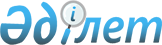 Еуразиялық экономикалық одақтың кедендік аумағына су көлігімен әкелінуі бағамдалатын тауарлар туралы алдын ала ақпараттың құрылымы мен форматы туралыЕуразиялық экономикалық комиссия Алқасының 2018 жылғы 28 қарашадағы № 191 шешімі
      Еуразиялық экономикалық одақтың Кеден кодексінің 11-бабының 17-тармағына сәйкес Еуразиялық экономикалық комиссия Алқасы шешті:
      1. Қоса беріліп отырған Еуразиялық экономикалық одақтың кедендік аумағына су көлігімен әкелінуі бағамдалатын тауарлар туралы алдын ала ақпараттың құрылымы мен форматы бекітілсін.
      2. Осы Шешім 2019 жылғы 1 шілдеден бастап күшіне енеді. Еуразиялық экономикалық одақтың кедендік аумағына су көлігімен әкелінуі бағамдалатын тауарлар туралы алдын ала ақпараттың ҚҰРЫЛЫМЫ мен ФОРМАТЫ
      1. Осы құжат Еуразиялық экономикалық одақтың кедендік аумағына су көлігімен әкелінуі бағамдалатын тауарлар туралы алдын ала ақпараттың (бұдан әрі – су көлігімен әкелінетін тауарлар туралы алдын ала ақпарат) құрылымы мен форматын белгілейді.
      2. Электрондық құжат түрінде ұсынылатын су көлігімен әкелінетін тауарлар туралы алдын ала ақпаратқа Еуразиялық экономикалық одаққа мүше мемлекеттің заңнамасына сәйкес оны ұсынатын кеден органы электрондық цифрлық қолтаңбаны (электрондық қолтаңбаны) қояды.
      3. Осы құжатта пайдалананылатын ұғымдар Еуразиялық экономикалық одақтың құқығын құрайтын халықаралық шарттармен және актілермен белгіленген мағыналарда қолданылады.
      Осы құжатта пайдаланылатын қысқартулар мыналарды білдіреді:
      "XML" – Дүниежүзілік ғаламтор Консорциумы (W3C) ұсынған кеңейтілетін таңбалау тілі;
      "мүше мемлекет" – Еуразиялық экономикалық одаққа мүше болып табылатын мемлекет;
      "ЕАЭО СЭҚ ТН" – Еуразиялық экономикалық одақтың сыртқы экономикалық қызметінің Бірыңғай тауар номенклатурасы.
      4. Су көлігімен әкелінетін тауарлар туралы алдын ала ақпарат мынадай стандарттардың талаптары ескеріле отырып, осы құжатта белгіленген құрылымға (бұдан әрі – су көлігімен әкелінетін тауарлар туралы алдын ала ақпараттың құрылымы) сәйкес XML-форматта қалыптастырылады:
      "Extensible Markup Language (XML) 1.0 (Fouth Edition)" – ақпараттық-телекоммуникациялық "Интернет" желісінде мына мекенжай бойынша жарияланған: http://www.w3.org/TR/REC-xml;
      "Namespaces in XML" – ақпараттық-телекоммуникациялық "Интернет" желісінде мына мекенжай бойынша жарияланған: http://www.w3.org/TR/REC-xml-names;
      "XML Schema Part 1: Structures" және "XML Schema Part 2:Datatypes" – ақпараттық-телекоммуникациялық "Интернет" желісінде мына мекенжайлар бойынша жарияланған: http://www.w3.org/TR/xmlschema-1/ және http://www.w3.org/TR/xmlschema-2/.
      5. Су көлігімен әкелінетін тауарлар туралы алдын ала ақпараттың құрылымы Еуразиялық экономикалық одақтың деректер моделін (бұдан әрі – деректер моделі) пайдалану негізінде әзірленді және мыналарды көрсете отырып кесте түрінде сипатталады:
      а) су көлігімен әкелінетін тауарлар туралы алдын ала ақпараттың құрылымы туралы жалпы мәліметтер;
      б) импортталатын атаулар кеңістігі (су көлігімен әкелінетін тауарлар туралы алдын ала ақпараттың құрылымын әзірлеу кезінде пайдаланылған деректер моделінің объектілеріне тиесілі атаулар кеңістігі);
      в) су көлігімен әкелінетін тауарлар туралы алдын ала ақпараттың деректемелік құрамы (тіпті қарапайым (атомарлы) деректемелерге дейін иерархия деңгейлерін ескере отырып);
      г) базистік деңгейдің және "Кедендік әкімшілендіру" пәндік саласы деңгейінің деректер моделінің объектілері туралы мәліметтер:
      – су көлігімен әкелінетін тауарлар туралы алдын ала ақпараттың құрылымында пайдаланылатын деректердің базалық типтері туралы;
      – су көлігімен әкелінетін тауарлар туралы алдын ала ақпараттың құрылымында пайдаланылатын деректердің жалпы қарапайым типтері туралы;
      – су көлігімен әкелінетін тауарлар туралы алдын ала ақпараттың құрылымында пайдаланылатын "Кедендік әкімшілендіру" пәндік саласы деректерінің қолданбалы қарапайым типтері туралы;
      д) су көлігімен әкелінетін тауарлар туралы алдын ала ақпарат құрылымының жекелеген деректемелерін толтыру сипаттамасы.
      6. Су көлігімен әкелінетін тауарлар туралы алдын ала ақпараттың құрылымы туралы жалпы мәліметтер 1-кестеде берілген.
      1-кесте Су көлігімен әкелінетін тауарлар туралы алдын ала ақпараттың құрылымы туралы жалпы мәліметтер
      7. Импортталатын атаулар кеңістігі 2-кестеде берілген.
      2-кесте Импортталатын атаулар кеңістігі
      Импортталатын атаулар кеңістігінде "X.X.X" символдары су көлігімен әкелінетін тауарлар туралы алдын ала ақпараттың құрылымын әзірлеу кезінде пайдаланылған деректер моделінің құрамдас бөліктері нұсқаларының нөміріне сәйкес келеді.
      8. Су көлігімен әкелінетін тауарлар туралы алдын ала ақпарат құрылымының деректемелік құрамы 3-кестеде берілген. 
      Кестеде мынадай өрістер (графалар) қалыптастырылады:
      "деректеме атауы" – деректеменің иерархиялық нөмірін көрсете отырып, деректеменің тұрақты немесе ресми сөздік белгіленімі;
      "деректемені сипаттау" – деректеменің мағынасын (семантикасын) түсіндіретін мәтін;
      "сәйкестендіруші" – тиісті деректеменің деректер моделіндегі деректер элементінің сәйкестендірушісі;
      "деректер типі" – тиісті деректеменің деректер моделіндегі деректер типінің сәйкестендірушісі;
      "көпше" – деректемелердің көптігі (міндеттілік (опционалдық) және деректемелердің ықтимал қайталану саны).
      Су көлігімен әкелінетін тауарлар туралы алдын ала ақпараттың құрылымы деректемелерінің көптігін көрсету үшін мынадай белгілер пайдаланылады:
      1 – деректеме міндетті, қайталауға жол берілмейді;
      n – деректеме міндетті, n рет (n > 1) қайталануы тиіс;
      1..* – деректеме міндетті, шексіз қайталануы мүмкін;
      n..* – деректеме міндетті, кемінде n рет (n > 1) қайталануы тиіс;
      n..m – деректеме міндетті, кемінде n рет және m реттен көп емес (n > 1, m > n) қайталануы тиіс;
      0..1 – деректеме опционалды, қайталауға жол берілмейді;
      0..* – деректеме опционалды, шексіз қайталануы мүмкін;
      0..m – деректеме опционалды, m реттен көп емес (m > 1) қайталануы мүмкін. 
      3-кесте Су көлігімен әкелінетін тауарлар туралы алдын ала ақпарат құрылымының деректемелік құрамы
      9. Су көлігімен әкелінетін тауарлар туралы алдын ала ақпараттың құрылымында пайдаланылатын деректердің базалық типтері туралы мәліметтер 4 және 5-кестелерде берілген.
      4-кесте Су көлігімен әкелінетін тауарлар туралы алдын ала ақпараттың құрылымында пайдаланылатын деректердің базалық типтері туралы жалпы мәліметтер
      Атаулар кеңістігіндегі "X.X.X" символдары су көлігімен әкелінетін тауарлар туралы алдын ала ақпараттың құрылымын әзірлеу кезінде пайдаланылған деректердің базистік моделі нұсқасының нөміріне сәйкес келеді.
      5-кестеде мынадай өрістер (графалар) қалыптастырылады:
      "сәйкестендіруші" – деректер моделіндегі деректер типінің сәйкестендірушісі;
      "UML конструкциясы" – деректер типіне сәйкес келетін деректер мөделіндегі UML конструкцияның сәйкестендірушісі;
      "аты" – деректер моделіндегі деректер типінің аты;
      "мәндердің аумағы" – деректер типіне сәйкес келетін рұқсат етілген мәндердің көптігі.
      5-кесте Су көлігімен әкелінетін тауарлар туралы алдын ала ақпараттың құрылымында пайдаланылатын деректердің базалық типтері
      10. Су көлігімен әкелінетін тауарлар туралы алдын ала ақпараттың құрылымында пайдаланылатын деректердің жалпы қарапайым типтері туралы мәліметтер 6 және 7-кестелерде берілген. 
      6-кесте Су көлігімен әкелінетін тауарлар туралы алдын ала ақпараттың құрылымында пайдаланылатын деректердің жалпы қарапайым типтері туралы жалпы мәліметтер
      Атаулар кеңістігіндегі "X.X.X" символдары су көлігімен әкелінетін тауарлар туралы алдын ала ақпараттың құрылымын әзірлеу кезінде пайдаланылған деректердің базистік моделі нұсқасының нөміріне сәйкес келеді.
      7-кестеде мынадай өрістер (графалар) қалыптастырылады:
      "сәйкестендіруші" – деректер моделіндегі деректер типінің сәйкестендірушісі;
      "UML конструкциясы" – деректер типіне сәйкес келетін деректер мөделіндегі UML конструкцияның сәйкестендірушісі;
      "аты" – деректер моделіндегі деректер типінің аты;
      "мәндердің аумағы" – деректер типіне сәйкес келетін рұқсат етілген мәндердің көптігі.
      7-кесте Су көлігімен әкелінетін тауарлар туралы алдын ала ақпараттың құрылымында пайдаланылатын деректердің жалпы қарапайым типтері
      11. Су көлігімен әкелінетін тауарлар туралы алдын ала ақпараттың құрылымында пайдаланылатын "Кедендік әкімшілендіру" мәндік саласы деректерінің қолданбалы қарапайым типтері туралы мәліметтер 8 және 9-кестеде берілген.
      8-кесте Су көлігімен әкелінетін тауарлар туралы алдын ала ақпараттың құрылымында пайдаланылатын "Кедендік әкімшілендіру" мәндік саласы деректерінің қолданбалы қарапайым типтері туралы жалпы мәліметтер
      Атаулар кеңістігіндегі "X.X.X" символдары су көлігімен әкелінетін тауарлар туралы алдын ала ақпаратты әзірлеу кезінде пайдаланылған деректер моделінің "Кедендік әкімшілендіру" мәндік саласы нұсқасының нөміріне сәйкес келеді.
      9-кестеде мынадай өрістер (графалар) қалыптастырылады:
      "сәйкестендіруші" – деректер моделіндегі деректер типінің сәйкестендірушісі;
      "UML конструкциясы" – деректер типіне сәйкес келетін деректер моделіндегі UML конструкцияның сәйкестендірушісі;
      "аты" – деректер моделіндегі деректер типінің аты;
      "мәндердің аумағы" – деректер типіне сәйкес келетін рұқсат етілген мәндердің көптігі.
      9-кесте Су көлігімен әкелінетін тауарлар туралы алдын ала ақпараттың құрылымында пайдаланылатын "Кедендік әкімшілендіру" мәндік саласы деректерінің қолданбалы қарапайым типтері
      12. Су кемесімен әкелінетін тауарлар туралы алдын ала ақпарат құрылымының жекелеген деректемелерін толтыру сипаттамасы 10-кестеде берілген.
      Кестеде мынадай өрістер (графалар) қалыптастырылады:
      "деректеме атауы" – деректеменің иерархиялық нөмірін көрсете отырып, деректеменің тұрақты немесе ресми сөздік белгісі;
      "қағиданың сипаттамасы" –  деректемені толтыру қағидасының сипаттамасы.
      10-кесте Су көлігімен әкелінетін тауарлар туралы алдын ала ақпарат құрылымының жекелеген деректемелерін толтыру сипаттамасы
      ________________
      * Күрделі деректеменің құрамына енетін қоса тіркелген деректер үшін осы күрделі деректеме толтырылған жағдайда қолданылады.
      11-кесте Су көлігімен әкелінетін тауарлар туралы алдын ала ақпаратты ұсыну мақсаттарының тізбесі
					© 2012. Қазақстан Республикасы Әділет министрлігінің «Қазақстан Республикасының Заңнама және құқықтық ақпарат институты» ШЖҚ РМК
				
      Еуразиялық экономикалық комиссияАлқасының Төрағасы

Т. Саркисян
Еуазиялық экономикалық
комиссия Алқасының
2018 жылғы 28 қарашадағы
№ 191 шешімімен
БЕКІТІЛГЕН
№ р/с
Элементтің белгісі
Сипаттамасы
1
2
3
1
Аты
Еуразиялық экономикалық одақтың кедендік аумағына су көлігімен әкелінуі бағамдалатын  тауарлар туралы алдын ала ақпарат
2
Сәйкестендіруші
R.039
3
Нұсқа
1.0.0
4
Атаулар кеңістігінің сәйкестендірушісі
urn:EEC:R:039:VesselPreliminaryInformation:v1.0.0
5
XML-құжаттың негізгі элементі
VesselPreliminaryInformation
6
XML-схема файлының атауы
EEC_R_039_VesselPreliminaryInformation_v1.0.0.xsd
№
р/с
Атаулар кеңістігінің сәйкестендірушісі
Префикс
1
2
3
1
urn:EEC:M:CA:ComplexDataObjects:vX.X.X
cacdo
2
urn:EEC:M:CA:SimpleDataObjects:vX.X.X
casdo
3
urn:EEC:M:ComplexDataObjects:vX.X.X
ccdo
4
urn:EEC:M:SimpleDataObjects:vX.X.X
csdo
Деректеменің атауы
Деректемені сипаттау
Сәйкестендіруші
Деректер типі
Көпше
1. Электрондық құжаттың (мәліметтердің) коды
(csdo: EDoc Code)
электрондық құжаттар мен мәліметтер құрылымдарының тізіліміне сәйкес электрондық құжаттың (мәліметтердің) кодтық белгіленімі
M.SDE.90001
M.SDT.90001
1
2. Электрондық құжаттың (мәліметтердің) сәйкестендірушісі
(csdo: EDoc Id)
электрондық құжатты (мәліметтерді) біркелкі сәйкестендіретін символдар жолы
M.SDE.90007
M.SDT.90003
1
3. Бастапқы электрондық құжаттың (мәліметтердің) сәйкестендірушісі
(csdo: EDoc Ref Id)
жауап ретінде осы электрондық құжат (мәліметтер) қалыптастырылған электрондық құжаттың (мәліметтердің) сәйкестендірушісі
M.SDE.90008
M.SDT.90003
0..1
4. Электрондық құжаттың (мәліметтердің) күні мен уақыты
(csdo: EDoc Date Time)
электрондық құжаттың (мәліметтердің) құрылған күні мен уақыты
M.SDE.90002
M.BDT.00006
1
5. Электрондық құжаттың белгісі
(casdo: EDoc Indicator Code)
электрондық құжаттың белгісі
M.CA.SDE.00135
M.CA.SDT.00201
1
6. Алдын ала ақпараттың тіркеу нөмірі
(cacdo: Preliminary Information Id Details)
мәліметтердің міндетті құрамын қамтитын алдын ала ақпараттың тіркеу нөмірі
M.CA.CDE.01200
M.CA.CDT.01183
Қоса тіркелген элементтердің мәндері салаларымен анықталады
0..1
6.1. Елдің коды
(csdo: Unified Country Code)
елдің кодтық белгіленімі
M.SDE.00162
M.SDT.00112
1
а) анықтамалықтың (сыныптауыштың) сәйкестендірушісі 
(code List Id атрибуты)
коды көрсетілгенге сәйкес анықтамалықтың (сыныптауыштың) белгісі
–
M.SDT.00091
1
6.2. Күні
(csdo: Event Date)
алдын ала ақпараттың тіркелген күні
M.SDE.00131
M.BDT.00005
1
6.3. Алдын ала ақпараттың реттік нөмірі
(casdo: Preliminary Information Seq Id)
алдын ала ақпараттың тіркеу кезінде берілген реттік сәйкестендірушісі
M.CA.SDE.01169
M.CA.SDT.01129
1
7. Алдын ала ақпараттың сілтемелік нөмірі
(cacdo: Ref Preliminary Information Id Details)
оған қатысты алдын ала ақпаратты қайта ұсыну жүзеге асырылатын алдын ала ақпараттың тіркеу нөмірі
M.CA.CDE.01201
M.CA.CDT.01183
Қоса тіркелген элементтердің мәндері салаларымен анықталады
0..1
7.1. Елдің коды
(csdo: Unified Country Code)
елдің кодтық белгіленімі
M.SDE.00162
M.SDT.00112
1
а) анықтамалықтың (сыныптауыштың) сәйкестендірушісі
(code List Id атрибуты)
коды көрсетілгенге сәйкес анықтамалықтың (сыныптауыштың) белгісі
–
M.SDT.00091
1
7.2. Күні
(csdo: Event Date)
алдын ала ақпараттың тіркелген күні
M.SDE.00131
M.BDT.00005
1
7.3. Алдын ала ақпараттың реттік нөмірі
(casdo: Preliminary Information Seq Id)
алдын ала ақпараттың тіркеу кезінде берілген реттік сәйкестендірушісі
M.CA.SDE.01169
M.CA.SDT.01129
1
8. Алдын ала ақпаратты ұсыну мақсаты
(casdo: Preliminary Information Usage Code)
алдын ала ақпаратты ұсыну мақсатының кодтық белгіленімі
M.CA.SDE.01100
M.SDT.00170
0..*
9. Келген күні мен уақыты
(casdo: Arrival Date Time)
кеменің келуі жоспарланатын күні мен уақыты
M.CA.SDE.00431
M.BDT.00006
0..1
10. Еуразиялық экономикалық одақтың кедендік аумағына келу орны
(cacdo: PIVEntry Check Point Details)
тауарлардың Еуразиялық экономикалық одақтың кедендік аумағына келу орны туралы мәліметтер
M.CA.CDE.01163
M.CA.CDT.01153
Қоса тіркелген элементтердің мәндері салаларымен анықталады
0..1
10.1. Кеден органының коды
(csdo: Customs Office Code)
кеден органының кодтық белгіленімі
M.SDE.00255
M.SDT.00184
0..1
10.2. Орынның немесе географиялық пункттің коды
 (casdo: Location Code)
теңіз немесе өзен портының кодтық белгіленімі
M.CA.SDE.01101
M.CA.SDT.01100
0..1
а) анықтамалықтың (сыныптауыштың) сәйкестендірушісі
(codeListId атрибуты)
коды көрсетілгенге сәйкес анықтамалықтың (сыныптауыштың) белгісі
–
M.SDT.00091
1
11. Алдын ала ақпаратты ұсынған тұлға
(cacdo: PIDeclarant Details)
алдын ала ақпаратты ұсынған тұлға туралы мәліметтер
M.CA.CDE.01100
M.CA.CDT.01100
Қоса тіркелген элементтердің мәндері салаларымен анықталады
1
11.1. Субъектінің атауы
(csdo: Subject Name)
шаруашылық жүргізуші субъектінің толық атауы немесе жеке тұлғаның тегі, аты және әкесінің аты
M.SDE.00224
M.SDT.00056
0..1
11.2. Субъектінің қысқартылған атауы
(csdo: Subject Brief Name)
шаруашылық жүргізуші субъектінің қысқартылған атауы немесе жеке тұлғаның тегі, аты және әкесінің аты
M.SDE.00225
M.SDT.00055
0..1
11.3. Бірегей сәйкестендіруші кедендік нөмір
(casdo: CAUnique Customs Number Id)
сәйкестендіруші (бірегей сәйкестендіруші) кедендік нөмір туралы мәліметтер
M.CA.SDE.00626
M.CA.SDT.00188
0..1
а) елдің коды
(countryCode атрибуты)
қағидаттар бойынша көрсетілген сәйкестендіруші нөмір қалыптастырылған елдің кодтық белгіленімі
–
M.SDT.00159
0..1
б) анықтамалықтың (сыныптауыштың) сәйкестендірушісі
(countryCodeListId атрибуты)
әлем елдері сыныптауышының сәйкестендірушісі
–
M.SDT.00091
0..1
11.4. Салық төлеушінің сәйкестендірушісі
(csdo: Taxpayer Id)
салық төлеуші тіркелген елдің салық төлеушілері тізіліміндегі субъектінің сәйкестендірушісі
M.SDE.00025
M.SDT.00025
0..1
11.5. Есепке қою себебінің коды
(csdo: Tax Registration Reason Code)
Ресей Федерациясында субъектіні салық есебіне қою себебін сәйкестендіруші код
M.SDE.00030
M.SDT.00030
0..1
11.6. Жеке тұлғаның сәйкестендірушісі
(casdo: Person Id)
жеке тұлғаның бірегей сәйкестендірушісі
M.CA.SDE.00129
M.CA.SDT.00190
0..1
11.7. Мекенжай
(ccdo: Subject Address Details)
мекенжай
M.CDE.00058
M.CDT.00064
Қоса тіркелген элементтердің мәндері салаларымен анықталады
0..1
11.7.1. Мекенжай түрінің коды
(csdo: Address Kind Code)
мекенжай түрінің кодтық белгіленімі
M.SDE.00192
M.SDT.00162
0..1
11.7.2. Елдің коды
(csdo: Unified Country Code)
елдің кодтық белгіленімі
M.SDE.00162
M.SDT.00112
0..1
а) анықтамалықтың (сыныптауыштың) сәйкестендірушісі
(codeListId атрибуты)
коды көрсетілгенге сәйкес анықтамалықтың (сыныптауыштың) белгісі
–
M.SDT.00091
1
11.7.3. Аумақтың коды
(csdo: Territory Code)
әкімшілік-аумақтық бөлініс бірлігінің коды
M.SDE.00031
M.SDT.00031
0..1
11.7.4. Өңір
(csdo: Region Name)
бірінші деңгейдегі әкімшілік-аумақтық бөлініс бірлігінің атауы
M.SDE.00007
M.SDT.00055
0..1
11.7.5. Аудан
(csdo: District Name)
екінші деңгейдегі әкімшілік-аумақтық бөлініс бірлігінің атауы
M.SDE.00008
M.SDT.00055
0..1
11.7.6. Қала
(csdo: City Name)
қаланың атауы
M.SDE.00009
M.SDT.00055
0..1
11.7.7. Елді мекен
(csdo: Settlement Name)
елді мекеннің атауы
M.SDE.00057
M.SDT.00055
0..1
11.7.8. Көше
(csdo: Street Name)
қала инфрақұрылымының көше-жол желісі элементінің атауы
M.SDE.00010
M.SDT.00055
0..1
11.7.9. Үйдің нөмірі
(csdo: Building Number Id)
үйдің, корпустың, құрылыстың белгіленуі
M.SDE.00011
M.SDT.00093
0..1
11.7.10. Үй-жайдың нөмірі
(csdo: Room Number Id)
офистің немесе пәтердің белгіленуі
M.SDE.00012
M.SDT.00092
0..1
11.7.11. Пошта индексі
(csdo: Post Code)
пошталық байланыс кәсіпорнының пошта индексі
M.SDE.00006
M.SDT.00006
0..1
11.7.12. Абоненттік жәшіктің нөмірі
(csdo: Post Office Box Id)
пошталық байланыс кәсіпорнындағы абоненттік жәшіктің нөмірі
M.SDE.00013
M.SDT.00092
0..1
11.8. Тұлғаның тізілімге енгізілгенін растайтын құжат
(cacdo: Register Document Id Details)
тұлғаның кедендік өкілдердің тізіліміне енгізілгені туралы куәлік
M.CA.CDE.00381
M.CA.CDT.00303
Қоса тіркелген элементтердің мәндері салаларымен анықталады
0..1
11.8.1. Елдің коды
(csdo: Unified Country Code)
елдің кодтық белгіленімі
M.SDE.00162
M.SDT.00112
0..1
а) анықтамалықтың (сыныптауыштың) сәйкестендірушісі
(codeListId атрибуты)
коды көрсетілгенге сәйкес анықтамалықтың (сыныптауыштың) белгісі
–
M.SDT.00091
1
11.8.2. Заңды тұлғаны тізілімге енгізу кезіндегі тіркеу нөмірі
(casdo: Registration Number Id)
тұлғаның оны тізілімге енгізу кезінде берілген тіркеу нөмірі немесе тұлғаны тізілімге енгізу туралы құжаттың тіркеу нөмірі
M.CA.SDE.00062
M.SDT.00178
1
11.8.3. Құжатты қайта тіркеу белгісінің коды
(casdo: Reregistration Code)
құжатты қайта тіркеу белгісінің кодтық белгіленімі
M.CA.SDE.00001
M.CA.SDT.00125
0..1
11.8.4. Куәлік типінің коды
(casdo: AEORegistry Kind Code)
уәкілетті экономикалық оператор куәлігі типінің кодтық белгіленімі
M.CA.SDE.00592
M.SDT.00169
0..1
11.9. Мәліметтердің сәйкестігі белгісі
(casdo: Equal Indicator)
алдын ала ақпаратты ұсынған тұлғаның тауарларды Еуразиялық экономикалық одақтың кедендік аумағына әкелуді жүзеге асыратын тасымалдаушымен сәйкестігінің белгісі
M.CA.SDE.00616
M.BDT.00013
0..1
12. Көлік құралы
(cacdo: PIVBorder Transport Details)
Еуразиялық экономикалық одақтың кедендік аумағына келген көлік құралы туралы мәліметтер
M.CA.CDE.01156
M.CA.CDT.01146
Қоса тіркелген элементтердің мәндері салаларымен анықталады
1
12.1. Көлік түрінің коды
(csdo: Unified Transport Mode Code)
көлік түрінің кодтық белгіленімі
M.SDE.00166
M.SDT.00140
0..1
а) анықтамалықтың (сыныптауыштың) сәйкестендірушісі
(codeListId атрибуты)
коды көрсетілгенге сәйкес анықтамалықтың (сыныптауыштың) белгісі
–
M.SDT.00091
1
12.2. Көлік құралдарының саны
(casdo: Transport Means Quantity)
көлік құралдарының саны
M.CA.SDE.00140
M.SDT.00155
0..1
12.3. Контейнерлік тасымалдау белгісі
(casdo: Container Indicator)
контейнерлік тасымалдау белгісі
M.CA.SDE.00220
M.BDT.00013
1
12.4. Көлік құралының тіркеу нөмірі
(csdo: Transport Means Reg Id)
кеменің атауы
M.SDE.00154
M.SDT.00101
1
а) елдің коды
(countryCode атрибуты)
қағидалар бойынша көрсетілген тіркеу нөмірі қалыптастырылған елдің кодтық белгіленімі
–
M.SDT.00159
0..1
б) анықтамалықтың (сыныптауыштың) сәйкестендірушісі
(countryCodeListId атрибуты)
әлем елдері сыныптауышының сәйкестендірушісі
–
M.SDT.00091
0..1
12.5. Су кемесінің бірегей сәйкестендірушісі
(casdo: Vessel IMOId)
Халықаралық теңіз ұйымы берген нөмір
M.CA.SDE.01102
M.CA.SDT.01122
0..1
12.6. Су кемесі типінің атауы
(casdo: Vessel Type Name)
су кемесі типінің атауы
M.CA.SDE.01103
M.SDT.00204
0..1
12.7. Су кемесі типінің коды
(casdo: Vessel Type Code)
су кемесі типінің кодтық белгіленімі
M.CA.SDE.01104
M.CA.SDT.01101
0..1
12.8. Тізілімдік тоннаж бруттосы
(casdo: Gross Tonnage Measure)
кеменің тізілімдік тоннаж бруттосы
M.CA.SDE.01105
M.SDT.00122
0..1
а) өлшем бірлігі
(measurementUnitCode атрибуты)
өлшем бірлігінің кодтық белгіленімі
–
M.SDT.00074
1
б) анықтамалықтың (сыныптауыштың) сәйкестендірушісі
(measurementUnitCodeListId атрибуты)
өлшем бірліктері сыныптауышының сәйкестендірушісі
–
M.SDT.00091
1
12.9. Су кемесін ұлттық тіркеу туралы мәліметтер
(cacdo: Vessel Registration Details)
су кемесін ұлттық тіркеу туралы мәліметтер
M.CA.CDE.01103
M.CA.CDT.01102
Қоса тіркелген элементтердің мәндері салаларымен анықталады
0..1
12.9.1. Елдің коды
(csdo: Unified Country Code)
кеме тіркелген елдің кодтық белгіленімі (кеме туының мемлекеті)
M.SDE.00162
M.SDT.00112
1
а) анықтамалықтың (сыныптауыштың) сәйкестендірушісі
(codeListId атрибуты)
коды көрсетілгенге сәйкес анықтамалықтың (сыныптауыштың) белгісі
–
M.SDT.00091
1
12.9.2. Су кемесінің тіркеу нөмірі
(casdo: Vessel Registry Id)
су кемесіне тізілімге енгізу кезінде берілген сәйкестендіруші
M.CA.SDE.01106
M.CA.SDT.01104
1
а) тізілім түрінің сәйкестендірушісі
(registryListId атрибуты)
тізілім түрінің сәйкестендірушісі
–
M.SDT.00091
1
12.9.3. Орынның немесе географиялық пункттің коды
(casdo: Location Code)
кеме тіркеуге алынған (тіркелген) порттың кодтық белгіленімі
M.CA.SDE.01101
M.CA.SDT.01100
1
а) анықтамалықтың (сыныптауыштың) сәйкестендірушісі
(codeListId атрибуты)
коды көрсетілгенге сәйкес анықтамалықтың (сыныптауыштың) белгісі
–
M.SDT.00091
1
12.9.4. Күні
(csdo: Event Date)
кеменің тізілімде тіркелген күні
M.SDE.00131
M.BDT.00005
1
12.10. Су көлігі құралының рейсі
(cacdo: Voyage Details)
су көлігінің рейсі туралы мәліметтер
M.CA.CDE.01179
M.CA.CDT.01165
Қоса тіркелген элементтердің мәндері салаларымен анықталады
0..1
12.10.1. Су кемесі рейсінің нөмірі
(casdo: Voyage Id)
су кемесі рейсінің нөмірі
M.CA.SDE.01107
M.CA.SDT.00176
1
12.11. Қозғалыс бағытының пункті
(cacdo: PIVItinerary Point Details)
қозғалыс бағытының пункті туралы мәліметтер
M.CA.CDE.01212
M.CA.CDT.01202
Қоса тіркелген элементтердің мәндері салаларымен анықталады
2..4
12.11.1. Орынның немесе географиялық пункттің коды
(casdo: Location Code)
қозғалыс бағыты пунктінің кодтық белгіленімі
M.CA.SDE.01101
M.CA.SDT.01100
1
а) анықтамалықтың (сыныптауыштың) сәйкестендірушісі
(codeListId атрибуты)
коды көрсетілгенге сәйкес анықтамалықтың (сыныптауыштың) белгісі
–
M.SDT.00091
1
12.11.2. Қозғалыс бағыты пункті типінің коды
(casdo: Itinerary Point Code)
қозғалыс бағыты пункті типінің кодтық белгіленімі
M.CA.SDE.01183
M.SDT.00169
1
12.12. Көлік құралын әкелу мақсатының коды
(casdo: Transport Means Entry Purpose Code)
халықаралық тасымалдау көлік құралын әкелу мақсатының кодтық белгіленімі
M.CA.SDE.01109
M.SDT.00169
0..1
12.13. Экипаж мүшелерінің саны
(casdo: Crew Quantity)
экипаж мүшелерінің саны
M.CA.SDE.01110
M.SDT.00097
0..1
12.14. Жолаушылар саны
(casdo: Passengers Quantity)
жолаушылар саны
M.CA.SDE.00295
M.SDT.00155
0..1
12.15. Су кемесінің капитаны
(cacdo: PIVMaster Details)
су кемесінің капитаны туралы мәліметтер
M.CA.CDE.01202
M.CA.CDT.01185
Қоса тіркелген элементтердің мәндері салаларымен анықталады
0..1
12.15.1. ТАӘ
(ccdo: Full Name Details)
тегі, аты, әкесінің аты
M.CDE.00029
M.CDT.00016
Қоса тіркелген элементтердің мәндері салаларымен анықталады
1
*.1. Аты
(csdo: First Name)
жеке тұлғаның аты
M.SDE.00109
M.SDT.00055
0..1
*.2. Әкесінің аты
(csdo: Middle Name)
жеке тұлғаның әкесінің аты (екінші немесе қосарланған аты)
M.SDE.00111
M.SDT.00055
0..1
*.3. Тегі
(csdo: Last Name)
жеке тұлғаның тегі
M.SDE.00110
M.SDT.00055
0..1
12.15.2. Азаматтығы тіркелген елдің коды
(csdo: Nationality Country Code)
азаматтығы тіркелген елдің кодтық белгіленімі
M.SDE.00243
M.SDT.00112
0..1
а) анықтамалықтың (сыныптауыштың) сәйкестендірушісі
(codeListId атрибуты)
коды көрсетілгенге сәйкес анықтамалықтың (сыныптауыштың) белгісі
–
M.SDT.00091
1
12.15.3. Туған күні
(csdo: Birth Date)
туған күні
M.SDE.00070
M.BDT.00005
1
12.15.4. Орынның атауы (аты)
(casdo: Place Name)
туған жері
M.CA.SDE.00636
M.SDT.00055
1
12.15.5. Жеке куәлігі
(ccdo: Identity Doc V3 Details)
жеке басын куәландыратын құжат туралы мәліметтер
M.CDE.00056
M.CDT.00062
Қоса тіркелген элементтердің мәндері салаларымен анықталады
1
*.1. Елдің коды
(csdo: Unified Country Code)
елдің кодтық белгіленімі
M.SDE.00162
M.SDT.00112
1
а) анықтамалықтың (сыныптауыштың) сәйкестендірушісі
(codeListId атрибуты)
коды көрсетілгенге сәйкес анықтамалықтың (сыныптауыштың) белгісі
–
M.SDT.00091
1
*.2. Жеке басын куәландыратын құжат түрінің коды
(csdo: Identity Doc Kind Code)
жеке басын куәландыратын құжат түрінің кодтық белгіленімі
M.SDE.00136
M.SDT.00098
0..1
а) анықтамалықтың (сыныптауыштың) сәйкестендірушісі
(codeListId атрибуты)
коды көрсетілгенге сәйкес анықтамалықтың (сыныптауыштың) белгісі
–
M.SDT.00091
0..1
*.3. Құжат түрінің атауы
(csdo: Doc Kind Name)
құжат түрінің атауы
M.SDE.00095
M.SDT.00134
0..1
*.4. Құжаттың сериясы
(csdo: Doc Series Id)
құжат сериясының цифрлық немесе әріптік-цифрлық белгісі
M.SDE.00157
M.SDT.00092
0..1
*.5. Құжаттың нөмірі
(csdo: Doc Id)
құжаттың оны тіркеу кезінде берілген цифрлық немесе әріптік-цифрлық белгісі
M.SDE.00044
M.SDT.00093
1
*.6. Құжаттың күні
(csdo: Doc Creation Date)
құжаттың берілген, қол қойылған, бекітілген немесе тіркелген күні
M.SDE.00045
M.BDT.00005
0..1
*.7. Мүше мемлекеттің уәкілетті органының сәйкестендірушісі
(csdo: Authority Id)
құжатты берген мүше мемлекеттің мемлекеттік билік органын не оның уәкілетті ұйымын сәйкестендіретін жол
M.SDE.00068
M.SDT.00092
0..1
*.8. Мүше мемлекеттің уәкілетті органының атауы
(csdo: Authority Name)
құжатты берген мүше мемлекеттің мемлекеттік билік органының не оның уәкілетті ұйымының толық атауы
M.SDE.00066
M.SDT.00056
0..1
12.16. Көлік құралы экипажының мүшесі
(cacdo: PIVCrew Member Details)
экипаж мүшесі туралы мәліметтер
M.CA.CDE.01159
M.CA.CDT.01150
Қоса тіркелген элементтердің мәндері салаларымен анықталады
0..*
12.16.1. ТАӘ
(ccdo: Full Name Details)
тегі, аты, әкесінің аты
M.CDE.00029
M.CDT.00016
Қоса тіркелген элементтердің мәндері салаларымен анықталады
1
*.1. Аты
(csdo: First Name)
жеке тұлғаның аты
M.SDE.00109
M.SDT.00055
0..1
*.2. Әкесінің аты
(csdo: Middle Name)
жеке тұлғаның әкесінің аты (екінші немесе қосарланған аты)
M.SDE.00111
M.SDT.00055
0..1
*.3. Тегі
(csdo: Last Name)
жеке тұлғаның тегі
M.SDE.00110
M.SDT.00055
0..1
12.16.2. Азаматтығы тіркелген елдің коды
(csdo: Nationality Country Code)
азаматтығы тіркелген елдің кодтық белгіленімі
M.SDE.00243
M.SDT.00112
0..1
а) анықтамалықтың (сыныптауыштың) сәйкестендірушісі
(codeListId атрибуты)
коды көрсетілгенге сәйкес анықтамалықтың (сыныптауыштың) белгісі
–
M.SDT.00091
1
12.16.3. Туған күні
(csdo: Birth‌Date)
туған күні
M.SDE.00070
M.BDT.00005
1
12.16.4. Орынның атауы (аты)
(casdo: Place Name)
туған жері
M.CA.SDE.00636
M.SDT.00055
1
12.16.5. Жеке куәлігі
(ccdo: Identity Doc V3 Details)
жеке басын куәландыратын құжат туралы мәліметтер
M.CDE.00056
M.CDT.00062
Қоса тіркелген элементтердің мәндері салаларымен анықталады
1
*.1. Елдің коды
(csdo: Unified Country Code)
елдің кодтық белгіленімі
M.SDE.00162
M.SDT.00112
1
а) анықтамалықтың (сыныптауыштың) сәйкестендірушісі
(codeListId атрибуты)
коды көрсетілгенге сәйкес анықтамалықтың (сыныптауыштың) белгісі
–
M.SDT.00091
1
*.2. Жеке басын куәландыратын құжат түрінің коды
(csdo: Identity Doc Kind Code)
жеке басын куәландыратын құжат түрінің кодтық белгіленімі
M.SDE.00136
M.SDT.00098
0..1
а) анықтамалықтың (сыныптауыштың) сәйкестендірушісі
(codeListId атрибуты)
коды көрсетілгенге сәйкес анықтамалықтың (сыныптауыштың) белгісі
–
M.SDT.00091
0..1
*.3. Құжат түрінің атауы
(csdo: Doc Kind Name)
құжат түрінің атауы
M.SDE.00095
M.SDT.00134
0..1
*.4. Құжаттың сериясы
(csdo: Doc Series Id)
құжат сериясының цифрлық немесе әріптік-цифрлық белгісі
M.SDE.00157
M.SDT.00092
0..1
*.5. Құжаттың нөмірі
(csdo: Doc Id)
құжаттың оны тіркеу кезінде берілген цифрлық немесе әріптік-цифрлық белгісі
M.SDE.00044
M.SDT.00093
1
*.6. Құжаттың күні
(csdo: Doc Creation Date)
құжаттың берілген, қол қойылған, бекітілген немесе тіркелген күні
M.SDE.00045
M.BDT.00005
0..1
*.7. Мүше мемлекеттің уәкілетті органының сәйкестендірушісі
(csdo: Authority Id)
құжатты берген мүше мемлекеттің мемлекеттік билік органын не оның уәкілетті ұйымын сәйкестендіретін жол
M.SDE.00068
M.SDT.00092
0..1
*.8. Мүше мемлекеттің уәкілетті органының атауы
(csdo: Authority Name)
құжатты берген мүше мемлекеттің мемлекеттік билік органының не оның уәкілетті ұйымының толық атауы
M.SDE.00066
M.SDT.00056
0..1
12.16.6. Лауазымның атауы
(csdo: Position Name)
лауазымның атауы
M.SDE.00127
M.SDT.00055
1
12.17. Жолаушы
(cacdo: PIVPassenger Details)
жолаушы туралы мәліметтер
M.CA.CDE.01166
M.CA.CDT.01155
Қоса тіркелген элементтердің мәндері салаларымен анықталады
0..*
12.17.1. ТАӘ
(ccdo: Full Name Details)
тегі, аты, әкесінің аты
M.CDE.00029
M.CDT.00016
Қоса тіркелген элементтердің мәндері салаларымен анықталады
1
*.1. Аты
(csdo: First Name)
жеке тұлғаның аты
M.SDE.00109
M.SDT.00055
0..1
*.2. Әкесінің аты
(csdo: Middle Name)
жеке тұлғаның әкесінің аты (екінші немесе қосарланған аты)
M.SDE.00111
M.SDT.00055
0..1
*.3. Тегі
(csdo: Last Name)
жеке тұлғаның тегі
M.SDE.00110
M.SDT.00055
0..1
12.17.2. Азаматтығы тіркелген елдің коды
(csdo: Nationality Country Code)
азаматтығы тіркелген елдің кодтық белгіленімі
M.SDE.00243
M.SDT.00112
0..1
а) анықтамалықтың (сыныптауыштың) сәйкестендірушісі
(codeListId атрибуты)
коды көрсетілгенге сәйкес анықтамалықтың (сыныптауыштың) белгісі
–
M.SDT.00091
1
12.17.3. Туған күні
(csdo: Birth Date)
туған күні
M.SDE.00070
M.BDT.00005
1
12.17.4. Орынның атауы (аты)
(casdo: Place Name)
туған жері
M.CA.SDE.00636
M.SDT.00055
1
12.17.5. Жеке куәлігі
(ccdo: Identity Doc V3 Details)
жеке басын куәландыратын құжат туралы мәліметтер
M.CDE.00056
M.CDT.00062
Қоса тіркелген элементтердің мәндері салаларымен анықталады
1
*.1. Елдің коды
(csdo: Unified Country Code)
елдің кодтық белгіленімі
M.SDE.00162
M.SDT.00112
1
а) анықтамалықтың (сыныптауыштың) сәйкестендірушісі
(codeListId атрибуты)
коды көрсетілгенге сәйкес анықтамалықтың (сыныптауыштың) белгісі
–
M.SDT.00091
1
*.2. Жеке басын куәландыратын құжат түрінің коды
(csdo: Identity Doc Kind Code)
жеке басын куәландыратын құжат түрінің кодтық белгіленімі
M.SDE.00136
M.SDT.00098
0..1
а) анықтамалықтың (сыныптауыштың) сәйкестендірушісі
(codeListId атрибуты)
коды көрсетілгенге сәйкес анықтамалықтың (сыныптауыштың) белгісі
–
M.SDT.00091
0..1
*.3. Құжат түрінің атауы
(csdo: Doc Kind Name)
құжат түрінің атауы
M.SDE.00095
M.SDT.00134
0..1
*.4. Құжаттың сериясы
(csdo: Doc Series Id)
құжат сериясының цифрлық немесе әріптік-цифрлық белгісі
M.SDE.00157
M.SDT.00092
0..1
*.5. Құжаттың нөмірі
(csdo: Doc Id)
құжаттың оны тіркеу кезінде берілген цифрлық немесе әріптік-цифрлық белгісі
M.SDE.00044
M.SDT.00093
1
*.6. Құжаттың күні
(csdo: Doc Creation Date)
құжаттың берілген, қол қойылған, бекітілген немесе тіркелген күні
M.SDE.00045
M.BDT.00005
0..1
*.7. Мүше мемлекеттің уәкілетті органының сәйкестендірушісі
(csdo: Authority Id)
құжатты берген мүше мемлекеттің мемлекеттік билік органын не оның уәкілетті ұйымын сәйкестендіретін жол
M.SDE.00068
M.SDT.00092
0..1
*.8. Мүше мемлекеттің уәкілетті органының атауы
(csdo: Authority Name)
құжатты берген мүше мемлекеттің мемлекеттік билік органының не оның уәкілетті ұйымының толық атауы
M.SDE.00066
M.SDT.00056
0..1
12.17.6. Отырғызатын жері мен уақыты
(cacdo: Embarkation Place Details)
көлік құралының бортына отырғызатын жері мен уақыты туралы мәліметтер
M.CA.CDE.01115
M.CA.CDT.01115
Қоса тіркелген элементтердің мәндері салаларымен анықталады
1
*.1. Орынның немесе географиялық пункттің коды
(casdo: Location Code)
отырғызатын/түсіретін жердің кодтық белгіленімі
M.CA.SDE.01101
M.CA.SDT.01100
0..1
а) анықтамалықтың (сыныптауыштың) сәйкестендірушісі
(codeListId атрибуты)
коды көрсетілгенге сәйкес анықтамалықтың (сыныптауыштың) белгісі
–
M.SDT.00091
1
*.2. Күні
(csdo: Event Date)
отырғызатын/түсіретін күні
M.SDE.00131
M.BDT.00005
0..1
12.17.7. Түсіретін жері мен күні
(cacdo: Disembarkation Place Details)
көлік құралының бортынан түсіретін жері мен күні туралы мәліметтер
M.CA.CDE.01123
M.CA.CDT.01115
Қоса тіркелген элементтердің мәндері салаларымен анықталады
1
*.1. Орынның немесе географиялық пункттің коды
(casdo: Location Code)
отырғызатын/түсіретін жердің кодтық белгіленімі
M.CA.SDE.01101
M.CA.SDT.01100
0..1
а) анықтамалықтың (сыныптауыштың) сәйкестендірушісі
(codeListId атрибуты)
коды көрсетілгенге сәйкес анықтамалықтың (сыныптауыштың) белгісі
–
M.SDT.00091
1
*.2. Күні
(csdo: Event Date)
отырғызатын/түсіретін күні
M.SDE.00131
M.BDT.00005
0..1
13. Тауар партиясы
(cacdo: PIVConsignment Details)
тауар партиясы туралы мәліметтер
M.CA.CDE.01180
M.CA.CDT.01148
Қоса тіркелген элементтердің мәндері салаларымен анықталады
0..*
13.1. Алдын ала ақпаратты ұсыну мақсаты
(casdo: Preliminary Information Usage Code)
алдын ала ақпаратты ұсыну мақсатының кодтық белгіленімі
M.CA.SDE.01100
M.SDT.00170
0..*
13.2. Көліктік (тасымалдау) құжаты
(cacdo: Transport Document Details)
көліктік (тасымалдау) құжаты туралы мәліметтер
M.CA.CDE.01116
M.CDT.00081
Қоса тіркелген элементтердің мәндері салаларымен анықталады
1
13.2.1. Құжат түрінің коды
(csdo: Doc Kind Code)
құжат түрінің кодтық белгіленімі
M.SDE.00054
M.SDT.00140
0..1
а) анықтамалықтың (сыныптауыштың) сәйкестендірушісі
(codeListId атрибуты)
коды көрсетілгенге сәйкес анықтамалықтың (сыныптауыштың) белгісі
–
M.SDT.00091
1
13.2.2. Құжаттың атауы
(csdo: Doc Name)
құжаттың атауы
M.SDE.00108
M.SDT.00134
0..1
13.2.3. Құжаттың нөмірі
(csdo: Doc Id)
құжаттың оны тіркеу кезінде берілген цифрлық немесе әріптік-цифрлық белгісі
M.SDE.00044
M.SDT.00093
0..1
13.2.4. Құжаттың күні
(csdo: Doc Creation Date)
құжаттың берілген, қол қойылған, бекітілген немесе тіркелген күні
M.SDE.00045
M.BDT.00005
0..1
13.3. Кедендік құжаттың тіркеу нөмірі
(cacdo: Customs Doc Id Details)
алдын ала кедендік декларациялау жүзеге асырылғанға сәйкес кедендік декларацияның тіркеу нөмірі
M.CA.CDE.00475
M.CA.CDT.00433
Қоса тіркелген элементтердің мәндері салаларымен анықталады
0..1
13.3.1. Кеден органының коды
(csdo: Customs Office Code)
кеден органының кодтық белгіленімі
M.SDE.00255
M.SDT.00184
1
13.3.2. Құжаттың күні
(csdo: Doc Creation Date)
құжаттың тіркелген күні
M.SDE.00045
M.BDT.00005
1
13.3.3. Тіркеу журналы бойынша кедендік құжаттың нөмірі
(casdo: Customs Document Id)
тіркеу журналы бойынша кедендік құжаттың нөмірі
M.CA.SDE.00478
M.CA.SDT.00118
1
13.3.4. Реттік нөмірі
(casdo: Customs Document Ordinal Id)
енгізілетін өзгерістердің және (немесе) толықтырулардың нөмірі (сәйкестендірушісі)
M.CA.SDE.00627
M.CA.SDT.00183
0..1
13.4. Декларацияның типі
(casdo: Declaration Kind Code)
кедендік декларация типінің коды
M.CA.SDE.00687
M.SDT.00170
0..1
13.5. Тауарларды тасымалдау (тасу) ерекшелігінің коды
(casdo: Transit Procedure Code)
кедендік транзиттің кедендік рәсімдерін қолдану кезіндегі тауарларды тасымалдау (тасу) ерекшелігінің кодтық белгіленімі
M.CA.SDE.00694
M.CA.SDT.00713
0..1
13.6. Транзиттік декларацияда декларацияланатын тауарлардың тағайындалу коды
(casdo: Transit Feature Code)
транзиттік декларацияны толтыру ерекшелігін көрсететін тауарлардың тағайындалуының кодтық белгіленімі
M.CA.SDE.00702
M.CA.SDT.00194
0..1
13.7. Тиеу ерекшеліктерінің саны
(casdo: Loading Lists Quantity)
тиеу ерекшеліктерінің немесе көліктік (тасымалдау), коммерциялық және (немесе) өзге құжаттамалардың саны
M.CA.SDE.00200
M.SDT.00155
0..1
13.8. Тиеу ерекшеліктері парақтарының саны
(casdo: Loading Lists Page Quantity)
тиеу ерекшеліктері немесе көліктік (тасымалдау), коммерциялық және (немесе) өзге құжаттамалары парақтарының саны
M.CA.SDE.00137
M.SDT.00155
0..1
13.9. Тауарлардың саны
(casdo: Goods Quantity)
көліктік (тасымалдау) құжат бойынша тауарлардың жалпы саны
M.CA.SDE.00705
M.SDT.00155
0..1
13.10. Жүк орындарының саны
(casdo: Cargo Quantity)
жүк орындарының жалпы саны 
M.CA.SDE.00707
M.SDT.00156
0..1
13.11. Жөнелту елі
(cacdo: Departure Country Details)
жөнелту елі туралы мәліметтер
M.CA.CDE.00206
M.CA.CDT.00079
Қоса тіркелген элементтердің мәндері салаларымен анықталады
0..1
13.11.1. Елдің коды
(casdo: CACountry Code)
елдің кодтық белгіленімі
M.CA.SDE.00615
M.CA.SDT.00181
1
а) анықтамалықтың (сыныптауыштың) сәйкестендірушісі
(codeListId атрибуты)
коды көрсетілгенге сәйкес анықтамалықтың (сыныптауыштың) белгісі
–
M.SDT.00091
1
13.11.2. Елдің қысқаша атауы
(casdo: Short Country Name)
елдің қысқаша атауы
M.CA.SDE.00123
M.SDT.00069
0..1
13.11.3. Аумақтың коды
(csdo: Territory Code)
әкімшілік-аумақтық бөлініс бірлігінің кодтық белгіленімі
M.SDE.00031
M.SDT.00031
0..1
13.12. Жеткізу елі
(cacdo: Destination Country Details)
жеткізу елі туралы мәліметтер
M.CA.CDE.00205
M.CA.CDT.00079
Қоса тіркелген элементтердің мәндері салаларымен анықталады
0..1
13.12.1. Елдің коды
(casdo: CACountry Code)
елдің кодтық белгіленімі
M.CA.SDE.00615
M.CA.SDT.00181
1
а) анықтамалықтың (сыныптауыштың) сәйкестендірушісі
(codeListId атрибуты)
коды көрсетілгенге сәйкес анықтамалықтың (сыныптауыштың) белгісі
–
M.SDT.00091
1
13.12.2. Елдің қысқаша атауы
(casdo: Short Country Name)
елдің қысқаша атауы
M.CA.SDE.00123
M.SDT.00069
0..1
13.12.3. Аумақтың коды
(csdo: Territory Code)
әкімшілік-аумақтық бөлініс бірлігінің кодтық белгіленімі
M.SDE.00031
M.SDT.00031
0..1
13.13. Құны
(casdo: CAInvoice Value Amount)
тауарлардың жалпы құны
M.CA.SDE.00202
M.CA.SDT.00197
0..1
а) валютаның коды
(currencyCode атрибуты)
валютаның кодтық белгіленімі
–
M.SDT.00144
1
б) валюталар сыныптауышының сәйкестендірушісі
(currencyCodeListId атрибуты)
анықтамалықтың (сыныптауыштың) сәйкестендірушісі
–
M.SDT.00091
0..1
13.14. Брутто салмағы
(csdo: Unified Gross Mass Measure)
жалпы брутто салмағы
M.SDE.00168
M.SDT.00122
0..1
а) өлшем бірлігі
(measurementUnitCode атрибуты)
өлшем бірлігінің кодтық белгіленімі
–
M.SDT.00074
1
б) анықтамалықтың (сыныптауыштың) сәйкестендірушісі
(measurementUnitCodeListId атрибуты)
өлшем бірліктері сыныптауышының сәйкестендірушісі
–
M.SDT.00091
1
13.15. Жөнелтуші
(cacdo: PIConsignor Details)
жөнелтуші туралы мәліметтер
M.CA.CDE.01118
M.CA.CDT.01117
Қоса тіркелген элементтердің мәндері салаларымен анықталады
0..1
13.15.1. Субъектінің атауы
(csdo: Subject Name)
шаруашылық жүргізуші субъектінің толық атауы немесе жеке тұлғаның тегі, аты және әкесінің аты
M.SDE.00224
M.SDT.00056
0..1
13.15.2. Субъектінің қысқартылған атауы
(csdo: Subject Brief Name)
шаруашылық жүргізуші субъектінің қысқартылған атауы немесе жеке тұлғаның тегі, аты және әкесінің аты
M.SDE.00225
M.SDT.00055
0..1
13.15.3. Бірегей сәйкестендіруші кедендік нөмір
(casdo: CAUnique Customs Number Id)
сәйкестендіруші (бірегей сәйкестендіруші) кедендік нөмір туралы мәліметтер
M.CA.SDE.00626
M.CA.SDT.00188
0..1
а) елдің коды
(countryCode атрибуты)
қағидаттар бойынша көрсетілген сәйкестендіруші нөмір қалыптастырылған елдің кодтық белгіленімі
–
M.SDT.00159
0..1
б) анықтамалықтың (сыныптауыштың) сәйкестендірушісі
(countryCodeListId атрибуты)
әлем елдері сыныптауышының сәйкестендірушісі
–
M.SDT.00091
0..1
13.15.4. Салық төлеушінің сәйкестендірушісі
(csdo: Taxpayer Id)
салық төлеуші тіркелген елдің салық төлеушілері тізіліміндегі субъектінің сәйкестендірушісі
M.SDE.00025
M.SDT.00025
0..1
13.15.5. Есепке қою себебінің коды
(csdo: Tax Registration Reason Code)
Ресей Федерациясында субъектіні салық есебіне қою себебін сәйкестендіруші код
M.SDE.00030
M.SDT.00030
0..1
13.15.6. Жеке тұлғаның сәйкестендірушісі
(casdo: Person Id)
жеке тұлғаның бірегей сәйкестендірушісі
M.CA.SDE.00129
M.CA.SDT.00190
0..1
13.15.7. Мекенжай
(ccdo: Subject Address Details)
мекенжай
M.CDE.00058
M.CDT.00064
Қоса тіркелген элементтердің мәндері салаларымен анықталады
0..1
*.1. Мекенжай түрінің коды
(csdo: Address Kind Code)
мекенжай түрінің кодтық белгіленімі
M.SDE.00192
M.SDT.00162
0..1
*.2. Елдің коды
(csdo: Unified Country Code)
елдің кодтық белгіленімі
M.SDE.00162
M.SDT.00112
0..1
а) анықтамалықтың (сыныптауыштың) сәйкестендірушісі
(codeListId атрибуты)
коды көрсетілгенге сәйкес анықтамалықтың (сыныптауыштың) белгісі
–
M.SDT.00091
1
*.3. Аумақтың коды
(csdo: Territory Code)
әкімшілік-аумақтық бөлініс бірлігінің коды
M.SDE.00031
M.SDT.00031
0..1
*.4. Өңір
(csdo: Region Name)
бірінші деңгейдегі әкімшілік-аумақтық бөлініс бірлігінің атауы
M.SDE.00007
M.SDT.00055
0..1
*.5. Аудан
(csdo: District Name)
екінші деңгейдегі әкімшілік-аумақтық бөлініс бірлігінің атауы
M.SDE.00008
M.SDT.00055
0..1
*.6. Қала
(csdo: City Name)
қаланың атауы
M.SDE.00009
M.SDT.00055
0..1
*.7. Елді мекен
(csdo: Settlement Name)
елді мекеннің атауы
M.SDE.00057
M.SDT.00055
0..1
*.8. Көше
(csdo: Street Name)
қала инфрақұрылымының көше-жол желісі элементінің атауы
M.SDE.00010
M.SDT.00055
0..1
*.9. Үйдің нөмірі
(csdo: Building Number Id)
үйдің, корпустың, құрылыстың белгіленуі
M.SDE.00011
M.SDT.00093
0..1
*.10. Үй-жайдың нөмірі
(csdo: Room Number Id)
офистің немесе пәтердің белгіленуі
M.SDE.00012
M.SDT.00092
0..1
*.11. Пошта индексі
(csdo: Post Code)
пошталық байланыс кәсіпорнының пошта индексі
M.SDE.00006
M.SDT.00006
0..1
*.12. Абоненттік жәшіктің нөмірі
(csdo: Post Office Box Id)
пошталық байланыс кәсіпорнындағы абоненттік жәшіктің нөмірі
M.SDE.00013
M.SDT.00092
0..1
13.16. Алушы
(cacdo: PIConsignee Details)
алушы туралы мәліметтер
M.CA.CDE.01119
M.CA.CDT.01117
Қоса тіркелген элементтердің мәндері салаларымен анықталады
0..1
13.16.1. Субъектінің атауы
(csdo: Subject Name)
шаруашылық жүргізуші субъектінің толық атауы немесе жеке тұлғаның тегі, аты және әкесінің аты
M.SDE.00224
M.SDT.00056
0..1
13.16.2. Субъектінің қысқартылған атауы
(csdo: Subject Brief Name)
шаруашылық жүргізуші субъектінің қысқартылған атауы немесе жеке тұлғаның тегі, аты және әкесінің аты
M.SDE.00225
M.SDT.00055
0..1
13.16.3. Бірегей сәйкестендіруші кедендік нөмір
(casdo: CAUnique Customs Number Id)
сәйкестендіруші (бірегей сәйкестендіруші) кедендік нөмір туралы мәліметтер
M.CA.SDE.00626
M.CA.SDT.00188
0..1
а) елдің коды
(countryCode атрибуты)
қағидаттар бойынша көрсетілген сәйкестендіруші нөмір қалыптастырылған елдің кодтық белгіленімі
–
M.SDT.00159
0..1
б) анықтамалықтың (сыныптауыштың) сәйкестендірушісі
(countryCodeListId атрибуты)
әлем елдері сыныптауышының сәйкестендірушісі
–
M.SDT.00091
0..1
13.16.4. Салық төлеушінің сәйкестендірушісі
(csdo: Taxpayer Id)
салық төлеуші тіркелген елдің салық төлеушілері тізіліміндегі субъектінің сәйкестендірушісі
M.SDE.00025
M.SDT.00025
0..1
13.16.5. Есепке қою себебінің коды
(csdo: Tax Registration Reason Code)
Ресей Федерациясында субъектіні салық есебіне қою себебін сәйкестендіруші код
M.SDE.00030
M.SDT.00030
0..1
13.16.6. Жеке тұлғаның сәйкестендірушісі
(casdo: Person Id)
жеке тұлғаның бірегей сәйкестендірушісі
M.CA.SDE.00129
M.CA.SDT.00190
0..1
13.16.7. Мекенжай
(ccdo: Subject Address Details)
мекенжай
M.CDE.00058
M.CDT.00064
Қоса тіркелген элементтердің мәндері салаларымен анықталады
0..1
*.1. Мекенжай түрінің коды
(csdo: Address Kind Code)
мекенжай түрінің кодтық белгіленімі
M.SDE.00192
M.SDT.00162
0..1
*.2. Елдің коды
(csdo: Unified Country Code)
елдің кодтық белгіленімі
M.SDE.00162
M.SDT.00112
0..1
а) анықтамалықтың (сыныптауыштың) сәйкестендірушісі
(codeListId атрибуты)
коды көрсетілгенге сәйкес анықтамалықтың (сыныптауыштың) белгісі
–
M.SDT.00091
1
*.3. Аумақтың коды
(csdo: Territory Code)
әкімшілік-аумақтық бөлініс бірлігінің коды
M.SDE.00031
M.SDT.00031
0..1
*.4. Өңір
(csdo: Region Name)
бірінші деңгейдегі әкімшілік-аумақтық бөлініс бірлігінің атауы
M.SDE.00007
M.SDT.00055
0..1
*.5. Аудан
(csdo: District Name)
екінші деңгейдегі әкімшілік-аумақтық бөлініс бірлігінің атауы
M.SDE.00008
M.SDT.00055
0..1
*.6. Қала
(csdo: City Name)
қаланың атауы
M.SDE.00009
M.SDT.00055
0..1
*.7. Елді мекен
(csdo: Settlement Name)
елді мекеннің атауы
M.SDE.00057
M.SDT.00055
0..1
*.8. Көше
(csdo: Street Name)
қала инфрақұрылымының көше-жол желісі элементінің атауы
M.SDE.00010
M.SDT.00055
0..1
*.9. Үйдің нөмірі
(csdo: Building Number Id)
үйдің, корпустың, құрылыстың белгіленуі
M.SDE.00011
M.SDT.00093
0..1
*.10. Үй-жайдың нөмірі
(csdo: Room Number Id)
офистің немесе пәтердің белгіленуі
M.SDE.00012
M.SDT.00092
0..1
*.11. Пошта индексі
(csdo: Post Code)
пошталық байланыс кәсіпорнының пошта индексі
M.SDE.00006
M.SDT.00006
0..1
*.12. Абоненттік жәшіктің нөмірі
(csdo: Post Office Box Id)
пошталық байланыс кәсіпорнындағы абоненттік жәшіктің нөмірі
M.SDE.00013
M.SDT.00092
0..1
13.17. Жүкті тиеу орны
(cacdo: PIVLoading Location Details)
кемеге тауарларды тиеу орны туралы мәліметтер
M.CA.CDE.01165
M.CA.CDT.01140
Қоса тіркелген элементтердің мәндері салаларымен анықталады
0..1
13.17.1. Орынның немесе географиялық пункттің коды
(casdo: Location Code)
орынның кодтық белгіленімі
M.CA.SDE.01101
M.CA.SDT.01100
1
а) анықтамалықтың (сыныптауыштың) сәйкестендірушісі
(codeListId атрибуты)
коды көрсетілгенге сәйкес анықтамалықтың (сыныптауыштың) белгісі
–
M.SDT.00091
1
13.18. Тауарларды түсіру белгісі
(casdo: Unloading Indicator)
Еуразиялық экономикалық одаққа мүше мемлекеттің порттарында тауарларды түсіру белгісі
M.CA.SDE.01127
M.BDT.00013
0..1
13.19. Тауарларды түсіру орны
(cacdo: PIVUnloading Location Details)
кемеден тауарларды түсіру орны туралы мәліметтер
M.CA.CDE.01168
M.CA.CDT.01140
Қоса тіркелген элементтердің мәндері салаларымен анықталады
0..1
13.19.1. Орынның немесе географиялық пункттің коды
(casdo: Location Code)
орынның кодтық белгіленімі
M.CA.SDE.01101
M.CA.SDT.01100
1
а) анықтамалықтың (сыныптауыштың) сәйкестендірушісі
(codeListId атрибуты)
коды көрсетілгенге сәйкес анықтамалықтың (сыныптауыштың) белгісі
–
M.SDT.00091
1
13.20. Жеткізілетін кеден органы
(cacdo: Destination Customs Office Details)
карантинге жатқызылған өнімге қатысты шешім қабылдау кезінде көрсетілген жеткізілетін кеден органы туралы мәліметтер
M.CA.CDE.00115
M.CA.CDT.00019
Қоса тіркелген элементтердің мәндері салаларымен анықталады
0..1
13.20.1. Кеден органының коды
(csdo: Customs Office Code)
кеден органының кодтық белгіленімі
M.SDE.00255
M.SDT.00184
1
13.20.2. Кеден органының атауы
(csdo: Customs Office Name)
кеден органының атауы
M.SDE.00300
M.SDT.00204
0..1
13.20.3. Елдің коды
(csdo: Unified Country Code)
елдің кодтық белгіленімі
M.SDE.00162
M.SDT.00112
0..1
а) анықтамалықтың (сыныптауыштың) сәйкестендірушісі
(codeListId атрибуты)
коды көрсетілгенге сәйкес анықтамалықтың (сыныптауыштың) белгісі
–
M.SDT.00091
1
13.21. Тауарларды бастапқы жөнелту орны
(cacdo: Fact Departure Location Details)
мультимодальды тасымалдау немесе толассыз конасаменттер бойынша тасымалдау кезіндегі тауарларды бастапқы жөнелту орны туралы мәліметтер
M.CA.CDE.01109
M.CA.CDT.01140
Қоса тіркелген элементтердің мәндері салаларымен анықталады
0..1
13.21.1. Орынның немесе географиялық пункттің коды
(casdo: Location Code)
орынның кодтық белгіленімі
M.CA.SDE.01101
M.CA.SDT.01100
1
а) анықтамалықтың (сыныптауыштың) сәйкестендірушісі
(codeListId атрибуты)
коды көрсетілгенге сәйкес анықтамалықтың (сыныптауыштың) белгісі
–
M.SDT.00091
1
13.22. Контейнер
(cacdo: PIContainer Details)
контейнер туралы мәліметтер
M.CA.CDE.01121
M.CA.CDT.01120
Қоса тіркелген элементтердің мәндері салаларымен анықталады
0..*
13.22.1. Контейнердің сәйкестендірушісі
(casdo: Container Id)
контейнердің нөмірі
M.CA.SDE.00706
M.CA.SDT.00145
1
13.22.2. Елдің коды
(casdo: CACountry Code)
контейнер тіркелген елдің кодтық белгіленімі
M.CA.SDE.00615
M.CA.SDT.00181
0..1
а) анықтамалықтың (сыныптауыштың) сәйкестендірушісі
(codeListId атрибуты)
коды көрсетілгенге сәйкес анықтамалықтың (сыныптауыштың) белгісі
–
M.SDT.00091
1
13.23. Салынған сәйкестендіру құралдары туралы мәліметтер
(cacdo: Seal Details)
сәйкестендіру құралдары туралы мәліметтер
M.CA.CDE.00198
M.CA.CDT.00199
Қоса тіркелген элементтердің мәндері салаларымен анықталады
0..1
13.23.1. Салынған сәйкестендіру құралдарының саны
(casdo: Seal Quantity)
салынған сәйкестендіру құралдарының саны
M.CA.SDE.00193
M.SDT.00097
1
13.23.2. Пломбиратордың нөмірі
(casdo: Seal Device Id)
пломбиратордың (сәйкестендірушінің) нөмірі
M.CA.SDE.00194
M.CA.SDT.00179
0..*
13.23.3. Қорғаушы пломбаның сәйкестендірушісі
(csdo: Seal Id)
қорғаушы пломбаның бірегей сәйкестендіруші нөмірі
M.SDE.00156
M.SDT.00092
0..*
13.23.4. Сипаттамасы
(csdo: Description Text)
сәйкестендіру құралдарының айрықша белгілерінің сипаттамасы
M.SDE.00002
M.SDT.00088
0..*
13.24. Транзит кезіндегі көлік құралдары
(cacdo: PITransit Transport Means Details)
кедендік транзиттің кедендік рәсіміне сәйкес тауарларды тасымалдау кезінде пайдаланылатын көлік құралдары туралы мәліметтер
M.CA.CDE.01142
M.CA.CDT.01136
Қоса тіркелген элементтердің мәндері салаларымен анықталады
0..1
13.24.1. Мәліметтердің сәйкестігі белгісі
(casdo: Equal Indicator)
Еуразиялық экономикалық одақтың кедендік аумағына келген көлік құралдарының кедендік транзиттің кедендік рәсіміне сәйкес тауарларды тасымалдауды жүзеге асыратын көлік құралдарымен сәйкестігінің белгісі
M.CA.SDE.00616
M.BDT.00013
1
13.24.2. Көлік түрінің коды
(csdo: Unified Transport Mode Code)
көлік түрінің кодтық белгіленімі
M.SDE.00166
M.SDT.00140
0..1
а) анықтамалықтың (сыныптауыштың) сәйкестендірушісі
(codeListId атрибуты)
коды көрсетілгенге сәйкес анықтамалықтың (сыныптауыштың) белгісі
–
M.SDT.00091
1
13.24.3. Көлік құралдарының саны
(casdo: Transport Means Quantity)
көлік құралдарының саны
M.CA.SDE.00140
M.SDT.00155
0..1
13.24.4. Көлік құралы туралы ақпарат
(cacdo: Transport Means Registration Id Details)
көлік құралы туралы мәліметтер
M.CA.CDE.00361
M.CA.CDT.00321
Қоса тіркелген элементтердің мәндері салаларымен анықталады
0..*
*.1. Көлік құралының тіркеу нөмірі
(csdo: Transport Means Reg Id)
көлік құралының тіркеу нөмірі, кеменің атауы, әуе рейсінің нөмірі, поездың нөмірі, теміржол вагонының (платформалардың, цистерналардың және т.б.) нөмірі
M.SDE.00154
M.SDT.00101
1
а) елдің коды
(countryCode атрибуты)
қағидалар бойынша көрсетілген тіркеу нөмірі қалыптастырылған елдің кодтық белгіленімі
–
M.SDT.00159
0..1
б) анықтамалықтың (сыныптауыштың) сәйкестендірушісі
(countryCodeListId атрибуты)
әлем елдері сыныптауышының сәйкестендірушісі
–
M.SDT.00091
0..1
*.2. Бірінші тіркемелі көлік құралының тіркеу нөмірі
(casdo: First Trailer Reg Id)
бірінші тіркемелі көлік құралының тіркеу нөмірі
M.CA.SDE.00399
M.SDT.00101
0..1
а) елдің коды
(countryCode атрибуты)
қағидалар бойынша көрсетілген тіркеу нөмірі қалыптастырылған елдің кодтық белгіленімі
–
M.SDT.00159
0..1
б) анықтамалықтың (сыныптауыштың) сәйкестендірушісі
(countryCodeListId атрибуты)
әлем елдері сыныптауышының сәйкестендірушісі
–
M.SDT.00091
0..1
*.3. Екінші тіркемелі көлік құралының тіркеу нөмірі
(casdo: Second Trailer Reg Id)
екінші тіркемелі көлік құралының тіркеу нөмірі
M.CA.SDE.00428
M.SDT.00101
0..1
а) елдің коды
(countryCode атрибуты)
қағидалар бойынша көрсетілген тіркеу нөмірі қалыптастырылған елдің кодтық белгіленімі
–
M.SDT.00159
0..1
б) анықтамалықтың (сыныптауыштың) сәйкестендірушісі
(countryCodeListId атрибуты)
әлем елдері сыныптауышының сәйкестендірушісі
–
M.SDT.00091
0..1
*.4. Құжаттың нөмірі
(csdo: Doc Id)
көлік құралын тіркеу туралы куәліктің нөмірі
M.SDE.00044
M.SDT.00093
0..1
*.5. Көлік құралының сәйкестендіруші нөмірі
(csdo: Vehicle Id)
көлік құралының (көлік құрал шассиінің, өздігінен жүретін машинаның) әзірлеуші берген сәйкестендіруші нөмірі
M.SDE.00212
M.SDT.00161
0..1
*.6. Халықаралық тасымалдау көлік құралы типінің коды
(casdo: Transport Type Code)
көлік құралы типінің кодтық белгіленімі
M.CA.SDE.00371
M.CA.SDT.00205
0..1
а) анықтамалықтың (сыныптауыштың) сәйкестендірушісі
(codeListId атрибуты)
коды көрсетілгенге сәйкес анықтамалықтың (сыныптауыштың) белгісі
–
M.SDT.00091
1
*.7. Көлік құралы маркасының коды
(csdo: Vehicle Make Code)
көлік құралы маркасының кодтық белгіленімі
M.SDE.00303
M.SDT.00203
0..1
а) анықтамалықтың (сыныптауыштың) сәйкестендірушісі
(codeListId атрибуты)
коды көрсетілгенге сәйкес анықтамалықтың (сыныптауыштың) белгісі
–
M.SDT.00091
1
13.25. Кеден органы және жеткізу пункті 
(cacdo: Transit Termination Details)
кедендік транзиттің кедендік рәсіміне сәйкес тауарларды тасымалдауды жүзеге асыру кезінде болжамданатын кеден органы және жеткізу пункті туралы мәліметтер
M.CA.CDE.00177
M.CA.CDT.00191
Қоса тіркелген элементтердің мәндері салаларымен анықталады
0..1
13.25.1. Кеден органы
(ccdo: Customs Office Details)
кеден органы туралы мәліметтер
M.CDE.00102
M.CDT.00104
Қоса тіркелген элементтердің мәндері салаларымен анықталады
1
*.1. Кеден органының коды
(csdo: Customs Office Code)
кеден органының кодтық белгіленімі
M.SDE.00255
M.SDT.00184
0..1
*.2. Кеден органының атауы
(csdo: Customs Office Name)
кеден органының атауы
M.SDE.00300
M.SDT.00204
0..1
*.3. Елдің коды
(csdo: Unified Country Code)
елдің кодтық белгіленімі
M.SDE.00162
M.SDT.00112
0..1
а) анықтамалықтың (сыныптауыштың) сәйкестендірушісі
(codeListId атрибуты)
коды көрсетілгенге сәйкес анықтамалықтың (сыныптауыштың) белгісі
–
M.SDT.00091
1
13.25.2. Кедендік бақылау аймағының нөмірі (сәйкестендірушісі)
(casdo: Customs Control Zone Id)
кедендік бақылау аймағының нөмірі
M.CA.SDE.00152
M.SDT.00093
0..1
13.25.3. Тұлғаның тізілімге енгізілгенін растайтын құжат
(cacdo: Register Document Id Details)
уәкілетті экономикалық операторларды немесе уақытша сақтау қоймалары иелерін тізілімге енгізу туралы куәліктің нөмірі
M.CA.CDE.00381
M.CA.CDT.00303
Қоса тіркелген элементтердің мәндері салаларымен анықталады
0..1
*.1. Елдің коды
(csdo: Unified Country Code)
елдің кодтық белгіленімі
M.SDE.00162
M.SDT.00112
0..1
а) анықтамалықтың (сыныптауыштың) сәйкестендірушісі
(codeListId атрибуты)
коды көрсетілгенге сәйкес анықтамалықтың (сыныптауыштың) белгісі
–
M.SDT.00091
1
*.2. Заңды тұлғаны тізілімге енгізу кезіндегі тіркеу нөмірі
(casdo: Registration Number Id)
тұлғаның оны тізілімге енгізу кезінде берілген тіркеу нөмірі немесе тұлғаны тізілімге енгізу туралы құжаттың тіркеу нөмірі
M.CA.SDE.00062
M.SDT.00178
1
*.3. Құжатты қайта тіркеу белгісінің коды
(casdo: Reregistration Code)
құжатты қайта тіркеу белгісінің кодтық белгіленімі
M.CA.SDE.00001
M.CA.SDT.00125
0..1
*.4. Куәлік типінің коды
(casdo: AEORegistry Kind Code)
уәкілетті экономикалық оператор куәлігі типінің кодтық белгіленімі
M.CA.SDE.00592
M.SDT.00169
0..1
13.25.4. Мекенжай
(ccdo: Subject Address Details)
уәкілетті экономикалық оператордың үй-жайларының, ашық алаңдарының немесе өзге де аумақтарының мекенжайы
M.CDE.00058
M.CDT.00064
Қоса тіркелген элементтердің мәндері салаларымен анықталады
0..1
*.1. Мекенжай түрінің коды
(csdo: Address Kind Code)
мекенжай түрінің кодтық белгіленімі
M.SDE.00192
M.SDT.00162
0..1
*.2. Елдің коды
(csdo: Unified Country Code)
елдің кодтық белгіленімі
M.SDE.00162
M.SDT.00112
0..1
а) анықтамалықтың (сыныптауыштың) сәйкестендірушісі
(codeListId атрибуты)
коды көрсетілгенге сәйкес анықтамалықтың (сыныптауыштың) белгісі
–
M.SDT.00091
1
*.3. Аумақтың коды
(csdo: Territory Code)
әкімшілік-аумақтық бөлініс бірлігінің коды
M.SDE.00031
M.SDT.00031
0..1
*.4. Өңір
(csdo: Region Name)
бірінші деңгейдегі әкімшілік-аумақтық бөлініс бірлігінің атауы
M.SDE.00007
M.SDT.00055
0..1
*.5. Аудан
(csdo: District Name)
екінші деңгейдегі әкімшілік-аумақтық бөлініс бірлігінің атауы
M.SDE.00008
M.SDT.00055
0..1
*.6. Қала
(csdo: City Name)
қаланың атауы
M.SDE.00009
M.SDT.00055
0..1
*.7. Елді мекен
(csdo: Settlement Name)
елді мекеннің атауы
M.SDE.00057
M.SDT.00055
0..1
*.8. Көше
(csdo: Street Name)
қала инфрақұрылымының көше-жол желісі элементінің атауы
M.SDE.00010
M.SDT.00055
0..1
*.9. Үйдің нөмірі
(csdo: Building Number Id)
үйдің, корпустың, құрылыстың белгіленуі
M.SDE.00011
M.SDT.00093
0..1
*.10. Үй-жайдың нөмірі
(csdo: Room Number Id)
офистің немесе пәтердің белгіленуі
M.SDE.00012
M.SDT.00092
0..1
*.11. Пошта индексі
(csdo: Post Code)
пошталық байланыс кәсіпорнының пошта индексі
M.SDE.00006
M.SDT.00006
0..1
*.12. Абоненттік жәшіктің нөмірі
(csdo: Post Office Box Id)
пошталық байланыс кәсіпорнындағы абоненттік жәшіктің нөмірі
M.SDE.00013
M.SDT.00092
0..1
13.26. Жүк операциялары
(cacdo: PITranshipment Details)
жоспарланатын жүк операциялары туралы мәліметтер
M.CA.CDE.01138
M.CA.CDT.01137
Қоса тіркелген элементтердің мәндері салаларымен анықталады
0..*
13.26.1. Жүк операциясы түрінің коды
(casdo: Cargo Operation Kind Code)
жүк операциясы түрінің кодтық белгіленімі
M.CA.SDE.01165
M.SDT.00169
1
13.26.2. Контейнерлік тасымалдау белгісі
(casdo: Container Indicator)
кедендік транзиттің кедендік рәсіміне сәйкес тауарларды тасымалдау кезінде тауарларды бір контейнерден екіншісіне қайта тиеу белгісі
M.CA.SDE.00220
M.BDT.00013
0..1
13.26.3. Елдің коды
(casdo: CACountry Code)
жүк операциясы жасалатын елдің кодтық белгіленімі
M.CA.SDE.00615
M.CA.SDT.00181
0..1
а) анықтамалықтың (сыныптауыштың) сәйкестендірушісі
(codeListId атрибуты)
коды көрсетілгенге сәйкес анықтамалықтың (сыныптауыштың) белгісі
–
M.SDT.00091
1
13.26.4. Елдің қысқаша атауы
(casdo: Short Country Name)
жүк операциясы жасалатын елдің қысқаша атауы
M.CA.SDE.00123
M.SDT.00069
0..1
13.26.5. Орынның атауы (аты)
(casdo: Place Name)
жүк операциясы жасалатын орын
M.CA.SDE.00636
M.SDT.00055
0..1
13.26.6. Кеден органы
(ccdo: Customs Office Details)
аймағында жүк операциясы жасалатын кеден органы
M.CDE.00102
M.CDT.00104
Қоса тіркелген элементтердің мәндері салаларымен анықталады
0..1
*.1. Кеден органының коды
(csdo: Customs Office Code)
кеден органының кодтық белгіленімі
M.SDE.00255
M.SDT.00184
0..1
*.2. Кеден органының атауы
(csdo: Customs Office Name)
кеден органының атауы
M.SDE.00300
M.SDT.00204
0..1
*.3. Елдің коды
(csdo: Unified Country Code)
елдің кодтық белгіленімі
M.SDE.00162
M.SDT.00112
0..1
а) анықтамалықтың (сыныптауыштың) сәйкестендірушісі
(codeListId атрибуты)
коды көрсетілгенге сәйкес анықтамалықтың (сыныптауыштың) белгісі
–
M.SDT.00091
1
13.26.7. Тауарларды қайта тиеу кезіндегі көлік құралы
(cacdo: Transhipment Transport Details)
жаңа көлік құралы туралы мәліметтер
M.CA.CDE.00178
M.CA.CDT.00214
Қоса тіркелген элементтердің мәндері салаларымен анықталады
0..1
*.1. Көлік түрінің коды
(csdo: Unified Transport Mode Code)
көлік түрінің кодтық белгіленімі
M.SDE.00166
M.SDT.00140
0..1
а) анықтамалықтың (сыныптауыштың) сәйкестендірушісі
(codeListId атрибуты)
коды көрсетілгенге сәйкес анықтамалықтың (сыныптауыштың) белгісі
–
M.SDT.00091
1
*.2. Көлік құралы тіркелген елдің коды
(casdo: Registration Nationality Code)
көлік құралы тіркелген елдің кодтық белгіленімі
M.CA.SDE.00429
M.CA.SDT.00181
0..1
а) анықтамалықтың (сыныптауыштың) сәйкестендірушісі
(codeListId атрибуты)
коды көрсетілгенге сәйкес анықтамалықтың (сыныптауыштың) белгісі
–
M.SDT.00091
1
*.3. Көлік құралдарының саны
(casdo: Transport Means Quantity)
көлік құралдарының саны
M.CA.SDE.00140
M.SDT.00155
0..1
*.4. Көлік құралы туралы ақпарат
(cacdo: Transport Means Registration Id Details)
көлік құралы туралы мәліметтер
M.CA.CDE.00361
M.CA.CDT.00321
Қоса тіркелген элементтердің мәндері салаларымен анықталады
0..*
*.4.1. Көлік құралының тіркеу нөмірі
(csdo: Transport Means Reg Id)
көлік құралының тіркеу нөмірі, кеменің атауы, әуе рейсінің нөмірі, поездың нөмірі, теміржол вагонының (платформалардың, цистерналардың және т.б.) нөмірі
M.SDE.00154
M.SDT.00101
1
а) елдің коды
(countryCode атрибуты)
қағидалар бойынша көрсетілген тіркеу нөмірі қалыптастырылған елдің кодтық белгіленімі
–
M.SDT.00159
0..1
б) анықтамалықтың (сыныптауыштың) сәйкестендірушісі
(countryCodeListId атрибуты)
әлем елдері сыныптауышының сәйкестендірушісі
–
M.SDT.00091
0..1
*.4.2. Бірінші тіркемелі көлік құралының тіркеу нөмірі
(casdo: First Trailer Reg Id)
бірінші тіркемелі көлік құралының тіркеу нөмірі
M.CA.SDE.00399
M.SDT.00101
0..1
а) елдің коды
(countryCode атрибуты)
қағидалар бойынша көрсетілген тіркеу нөмірі қалыптастырылған елдің кодтық белгіленімі
–
M.SDT.00159
0..1
б) анықтамалықтың (сыныптауыштың) сәйкестендірушісі
(countryCodeListId атрибуты)
әлем елдері сыныптауышының сәйкестендірушісі
–
M.SDT.00091
0..1
*.4.3. Екінші тіркемелі көлік құралының тіркеу нөмірі
(casdo: Second Trailer Reg Id)
екінші тіркемелі көлік құралының тіркеу нөмірі
M.CA.SDE.00428
M.SDT.00101
0..1
а) елдің коды
(countryCode атрибуты)
қағидалар бойынша көрсетілген тіркеу нөмірі қалыптастырылған елдің кодтық белгіленімі
–
M.SDT.00159
0..1
б) анықтамалықтың (сыныптауыштың) сәйкестендірушісі
(countryCodeListId атрибуты)
әлем елдері сыныптауышының сәйкестендірушісі
–
M.SDT.00091
0..1
*.4.4. Құжаттың нөмірі
(csdo: Doc Id)
көлік құралын тіркеу туралы куәліктің нөмірі
M.SDE.00044
M.SDT.00093
0..1
*.4.5. Көлік құралының сәйкестендіруші нөмірі
(csdo: Vehicle Id)
көлік құралының (көлік құрал шассиінің, өздігінен жүретін машинаның) әзірлеуші берген сәйкестендіруші нөмірі
M.SDE.00212
M.SDT.00161
0..1
*.4.6. Халықаралық тасымалдау көлік құралы типінің коды
(casdo: Transport Type Code)
көлік құралы типінің кодтық белгіленімі
M.CA.SDE.00371
M.CA.SDT.00205
0..1
а) анықтамалықтың (сыныптауыштың) сәйкестендірушісі
(codeListId атрибуты)
коды көрсетілгенге сәйкес анықтамалықтың (сыныптауыштың) белгісі
–
M.SDT.00091
1
*.4.7. Көлік құралы маркасының коды
(csdo: Vehicle Make Code)
көлік құралы маркасының кодтық белгіленімі
M.SDE.00303
M.SDT.00203
0..1
а) анықтамалықтың (сыныптауыштың) сәйкестендірушісі
(codeListId атрибуты)
коды көрсетілгенге сәйкес анықтамалықтың (сыныптауыштың) белгісі
–
M.SDT.00091
1
13.26.8. Контейнердің сәйкестендірушісі
(casdo: Container Id)
контейнердің нөмірі
M.CA.SDE.00706
M.CA.SDT.00145
0..*
13.26.9. Сипаттамасы
(csdo: Description Text)
жүк операциясының сипаттамасы
M.SDE.00002
M.SDT.00088
0..1
13.27. Тауарды уақытша сақтау орны
(cacdo: Unload Warehouse Details)
тауарларды уақытша сақтау жоспарланатын орын туралы мәліметтер
M.CA.CDE.01122
M.CA.CDT.01121
Қоса тіркелген элементтердің мәндері салаларымен анықталады
0..1
13.27.1. Тауарлар орналасқан жердің коды
(casdo: Goods Location Code)
тауарларды сақтау жоспарланған орынның кодтық белгіленімі
M.CA.SDE.00126
M.CA.SDT.00060
1
а) анықтамалықтың (сыныптауыштың) сәйкестендірушісі
(codeListId атрибуты)
коды көрсетілгенге сәйкес анықтамалықтың (сыныптауыштың) белгісі
–
M.SDT.00091
1
13.27.2. Орынның атауы (аты)
(casdo: Place Name)
тауарларды уақытша сақтау жоспарланған орынның атауы (порт терминалының атауы)
M.CA.SDE.00636
M.SDT.00055
0..1
13.27.3. Тауар орналасқан орынды анықтайтын құжат туралы мәліметтер
(cacdo: Goods Location Doc Details)
тауарларды уақытша сақтауға рұқсат беретін құжат туралы немесе өзге орында уақытша сақтауға рұқсат беру туралы мәліметтер
M.CA.CDE.00128
M.CA.CDT.00005
Қоса тіркелген элементтердің мәндері салаларымен анықталады
0..1
*.1. Құжат түрінің коды
(csdo: Doc Kind Code)
құжат түрінің кодтық белгіленімі
M.SDE.00054
M.SDT.00140
0..1
а) анықтамалықтың (сыныптауыштың) сәйкестендірушісі
(codeListId атрибуты)
коды көрсетілгенге сәйкес анықтамалықтың (сыныптауыштың) белгісі
–
M.SDT.00091
1
*.2. Құжаттың атауы
(csdo: Doc Name)
құжаттың атауы
M.SDE.00108
M.SDT.00134
0..1
*.3. Құжаттың нөмірі
(csdo: Doc Id)
құжаттың оны тіркеу кезінде берілген цифрлық немесе әріптік-цифрлық белгісі
M.SDE.00044
M.SDT.00093
0..1
*.4. Құжаттың күні
(csdo: Doc Creation Date)
құжаттың берілген, қол қойылған, бекітілген немесе тіркелген күні
M.SDE.00045
M.BDT.00005
0..1
*.5. Құжаттың қолданылу мерзімінің басталатын күні
(csdo: Doc Start Date)
құжат күшінде болатын мерзімнің басталатын күні
M.SDE.00137
M.BDT.00005
0..1
*.6. Құжаттың қолданылу мерзімінің аяқталатын күні
(csdo: Doc Validity Date)
құжат күшінде болатын мерзімнің аяқталатын күні
M.SDE.00052
M.BDT.00005
0..1
13.27.4. Тұлғаның тізілімге енгізілгенін растайтын құжат
(cacdo: Register Document Id Details)
тұлғаның уақытша сақтау қоймалары иелерінің тізіліміне енгізілгенін растайтын құжат туралы мәліметтер
M.CA.CDE.00381
M.CA.CDT.00303
Қоса тіркелген элементтердің мәндері салаларымен анықталады
0..1
*.1. Елдің коды
(csdo: Unified Country Code)
елдің кодтық белгіленімі
M.SDE.00162
M.SDT.00112
0..1
а) анықтамалықтың (сыныптауыштың) сәйкестендірушісі
(codeListId атрибуты)
коды көрсетілгенге сәйкес анықтамалықтың (сыныптауыштың) белгісі
–
M.SDT.00091
1
*.2. Заңды тұлғаны тізілімге енгізу кезіндегі тіркеу нөмірі
(casdo: Registration Number Id)
тұлғаның оны тізілімге енгізу кезінде берілген тіркеу нөмірі немесе тұлғаны тізілімге енгізу туралы құжаттың тіркеу нөмірі
M.CA.SDE.00062
M.SDT.00178
1
*.3. Құжатты қайта тіркеу белгісінің коды
(casdo: Reregistration Code)
құжатты қайта тіркеу белгісінің кодтық белгіленімі
M.CA.SDE.00001
M.CA.SDT.00125
0..1
*.4. Куәлік типінің коды
(casdo: AEORegistry Kind Code)
уәкілетті экономикалық оператор куәлігі типінің кодтық белгіленімі
M.CA.SDE.00592
M.SDT.00169
0..1
13.27.5. Тауарды қоймаға орналастырған күн
(casdo: Warehouse Date)
тауарларды уақытша сақтауға орналастыру жоспарланған күн
M.CA.SDE.01115
M.BDT.00005
1
13.27.6. Тауарларды сақтау талаптары
(cacdo: Storage Requirement Details)
тауарларды сақтаудың айрықша талаптары туралы мәліметтер
M.CA.CDE.01125
M.CA.CDT.01125
Қоса тіркелген элементтердің мәндері салаларымен анықталады
1
*.1. Сақтаудың айрықша талаптарының қажеттілігі белгісі
(casdo: Special Storage Requirement Indicator)
тауарларды сақтаудың айрықша талаптарын қамтамасыз ету қажеттілігінің белгісі
M.CA.SDE.01116
M.BDT.00013
1
*.2. Сипаттамасы
(csdo: Description Text)
сақтаудың айрықша талаптарының сипаттамасы
M.SDE.00002
M.SDT.00088
0..1
13.28. Тауар
(cacdo: PIVConsignment Item Details)
тауар туралы мәліметтер
M.CA.CDE.01158
M.CA.CDT.01149
Қоса тіркелген элементтердің мәндері салаларымен анықталады
1..*
13.28.1. Тауардың реттік нөмірі
(casdo: Consignment Item Ordinal)
тауардың реттік нөмірі
M.CA.SDE.00183
M.SDT.00105
1
13.28.2. ЕАЭО СЭҚ ТН бойынша тауардың коды
(csdo: Commodity Code)
ЕАЭО СЭҚ ТН сәйкес тауардың кодтық белгіленімі
M.SDE.00091
M.SDT.00065
0..1
13.28.3. Тауардың атауы
(casdo: Goods Description Text)
тауардың сауда, коммерциялық немесе өзге де дәстүрлі атауын қоса алғанда, тауардың сипаттамасы
M.CA.SDE.00164
M.SDT.00072
0..4
13.28.4. Брутто салмағы
(csdo: Unified Gross Mass Measure)
тауардың салмағы, брутто
M.SDE.00168
M.SDT.00122
0..1
а) өлшем бірлігі
(measurementUnitCode атрибуты)
өлшем бірлігінің кодтық белгіленімі
–
M.SDT.00074
1
б) анықтамалықтың (сыныптауыштың) сәйкестендірушісі
(measurementUnitCodeListId атрибуты)
өлшем бірліктері сыныптауышының сәйкестендірушісі
–
M.SDT.00091
1
13.28.5. Нетто салмағы
(csdo: Unified Net Mass Measure)
тауардың салмағы, нетто
M.SDE.00174
M.SDT.00122
0..1
а) өлшем бірлігі
(measurementUnitCode атрибуты)
өлшем бірлігінің кодтық белгіленімі
–
M.SDT.00074
1
б) анықтамалықтың (сыныптауыштың) сәйкестендірушісі
(measurementUnitCodeListId атрибуты)
өлшем бірліктері сыныптауышының сәйкестендірушісі
–
M.SDT.00091
1
13.28.6. Тауардың саны
(cacdo: Goods Measure Details)
қосымша өлшем бірліктерін көрсете отырып, тауарлардың саны
M.CA.CDE.00153
M.CA.CDT.00109
Қоса тіркелген элементтердің мәндері салаларымен анықталады
0..1
*.1. Өлшем бірліктерін көрсете отырып, тауарлардың саны
(casdo: Goods Measure)
өлшем бірліктерін көрсете отырып, тауарлардың саны туралы мәліметтер
M.CA.SDE.00215
M.SDT.00122
1
а) өлшем бірлігі
(measurementUnitCode атрибуты)
өлшем бірлігінің кодтық белгіленімі
–
M.SDT.00074
1
б) анықтамалықтың (сыныптауыштың) сәйкестендірушісі
(measurementUnitCodeListId атрибуты)
өлшем бірліктері сыныптауышының сәйкестендірушісі
–
M.SDT.00091
1
*.2. Өлшем бірлігінің шартты белгісі
(casdo: Measure Unit Abbreviation Code)
өлшем бірлігінің шартты белгісі
M.CA.SDE.00222
M.CA.SDT.00409
0..1
13.28.7. Тауар декларациясындағы тауардың реттік нөмірі
(casdo: DTConsignment Item Ordinal)
оған сәйкес алдын ала кедендік декларациялау жүзеге асырылған кедендік декларациядағы тауардың нөмірі
M.CA.SDE.00313
M.SDT.00105
0..*
13.28.8. Әскери мақсаттағы өнімнің белгісі
(casdo: Goods Military Indicator)
әскери мақсаттағы өнімнің белгісі
M.CA.SDE.00169
M.BDT.00013
0..1
13.28.9. Негізгі және қосымшадан ерекшеленетін өлшем бірліктегі тауардың саны
(cacdo: Add Goods Measure Details)
негізгі және қосымшадан ерекшеленетін өлшем бірліктегі тауардың саны
M.CA.CDE.00568
M.CA.CDT.00109
Қоса тіркелген элементтердің мәндері салаларымен анықталады
0..*
*.1. Өлшем бірліктерін көрсете отырып, тауарлардың саны
(casdo: Goods Measure)
өлшем бірліктерін көрсете отырып, тауарлардың саны туралы мәліметтер
M.CA.SDE.00215
M.SDT.00122
1
а) өлшем бірлігі
(measurementUnitCode атрибуты)
өлшем бірлігінің кодтық белгіленімі
–
M.SDT.00074
1
б) анықтамалықтың (сыныптауыштың) сәйкестендірушісі
(measurementUnitCodeListId атрибуты)
өлшем бірліктері сыныптауышының сәйкестендірушісі
–
M.SDT.00091
1
*.2. Өлшем бірлігінің шартты белгісі
(casdo: Measure Unit Abbreviation Code)
өлшем бірлігінің шартты белгісі
M.CA.SDE.00222
M.CA.SDT.00409
0..1
13.28.10. Қауіпті жүктің сыныбы
(casdo: UNDGClass Id)
қауіпті жүктің, заттың немесе бұйымның сыныбы
M.CA.SDE.01117
M.CA.SDT.01123
0..1
13.28.11. Қауіпті жүктің нөмірі
(casdo: UNDGNumber Id)
қауіпті жүктің, заттың немесе бұйымның нөмірі
M.CA.SDE.01118
M.CA.SDT.01124
0..1
13.28.12. Шығарған жердің атауы
(casdo: Production Place Name)
тауар шығарылған орынның атауы
M.CA.SDE.00769
M.SDT.00068
0..*
13.28.13. Тауарды таңбалау
(casdo: Goods Label Description Text)
тауарды таңбалаудың сипаттамасы
M.CA.SDE.01121
M.SDT.00088
0..1
13.28.14. Тауардың тағайындалуы және қолданылу саласы
(casdo: Goods Usage Description Text)
тауардың тағауындалуын және қолданылу саласын сипаттау
M.CA.SDE.01125
M.SDT.00088
0..1
13.28.15. Өндіруші
(cacdo: Manufacturer Details)
өнімді өндіруші (дайындаушы) туралы мәліметтер
M.CA.CDE.01126
M.CA.CDT.01117
Қоса тіркелген элементтердің мәндері салаларымен анықталады
0..*
*.1. Субъектінің атауы
(csdo: Subject Name)
шаруашылық жүргізуші субъектінің толық атауы немесе жеке тұлғаның тегі, аты және әкесінің аты
M.SDE.00224
M.SDT.00056
0..1
*.2. Субъектінің қысқартылған атауы
(csdo: Subject Brief Name)
шаруашылық жүргізуші субъектінің қысқартылған атауы немесе жеке тұлғаның тегі, аты және әкесінің аты
M.SDE.00225
M.SDT.00055
0..1
*.3. Бірегей сәйкестендіруші кедендік нөмір
(casdo: CAUnique Customs Number Id)
сәйкестендіруші (бірегей сәйкестендіруші) кедендік нөмір туралы мәліметтер
M.CA.SDE.00626
M.CA.SDT.00188
0..1
а) елдің коды
(countryCode атрибуты)
қағидаттар бойынша көрсетілген сәйкестендіруші нөмір қалыптастырылған елдің кодтық белгіленімі
–
M.SDT.00159
0..1
б) анықтамалықтың (сыныптауыштың) сәйкестендірушісі
(countryCodeListId атрибуты)
әлем елдері сыныптауышының сәйкестендірушісі
–
M.SDT.00091
0..1
*.4. Салық төлеушінің сәйкестендірушісі
(csdo: Taxpayer Id)
салық төлеуші тіркелген елдің салық төлеушілері тізіліміндегі субъектінің сәйкестендірушісі
M.SDE.00025
M.SDT.00025
0..1
*.5. Есепке қою себебінің коды
(csdo: Tax Registration Reason Code)
Ресей Федерациясында субъектіні салық есебіне қою себебін сәйкестендіруші код
M.SDE.00030
M.SDT.00030
0..1
*.6. Жеке тұлғаның сәйкестендірушісі
(casdo: Person Id)
жеке тұлғаның бірегей сәйкестендірушісі
M.CA.SDE.00129
M.CA.SDT.00190
0..1
*.7. Мекенжай
(ccdo: Subject Address Details)
мекенжай
M.CDE.00058
M.CDT.00064
Қоса тіркелген элементтердің мәндері салаларымен анықталады
0..1
*.7.1. Мекенжай түрінің коды
(csdo: Address Kind Code)
мекенжай түрінің кодтық белгіленімі
M.SDE.00192
M.SDT.00162
0..1
*.7.2. Елдің коды
(csdo: Unified Country Code)
елдің кодтық белгіленімі
M.SDE.00162
M.SDT.00112
0..1
а) анықтамалықтың (сыныптауыштың) сәйкестендірушісі
(codeListId атрибуты)
коды көрсетілгенге сәйкес анықтамалықтың (сыныптауыштың) белгісі
–
M.SDT.00091
1
*.7.3. Аумақтың коды
(csdo: Territory Code)
әкімшілік-аумақтық бөлініс бірлігінің коды
M.SDE.00031
M.SDT.00031
0..1
*.7.4. Өңір
(csdo: Region Name)
бірінші деңгейдегі әкімшілік-аумақтық бөлініс бірлігінің атауы
M.SDE.00007
M.SDT.00055
0..1
*.7.5. Аудан
(csdo: District Name)
екінші деңгейдегі әкімшілік-аумақтық бөлініс бірлігінің атауы
M.SDE.00008
M.SDT.00055
0..1
*.7.6. Қала
(csdo: City Name)
қаланың атауы
M.SDE.00009
M.SDT.00055
0..1
*.7.7. Елді мекен
(csdo: Settlement Name)
елді мекеннің атауы
M.SDE.00057
M.SDT.00055
0..1
*.7.8. Көше
(csdo: Street Name)
қала инфрақұрылымының көше-жол желісі элементінің атауы
M.SDE.00010
M.SDT.00055
0..1
*.7.9. Үйдің нөмірі
(csdo: Building Number Id)
үйдің, корпустың, құрылыстың белгіленуі
M.SDE.00011
M.SDT.00093
0..1
*.7.10. Үй-жайдың нөмірі
(csdo: Room Number Id)
офистің немесе пәтердің белгіленуі
M.SDE.00012
M.SDT.00092
0..1
*.7.11. Пошта индексі
(csdo: Post Code)
пошталық байланыс кәсіпорнының пошта индексі
M.SDE.00006
M.SDT.00006
0..1
*.7.12. Абоненттік жәшіктің нөмірі
(csdo: Post Office Box Id)
пошталық байланыс кәсіпорнындағы абоненттік жәшіктің нөмірі
M.SDE.00013
M.SDT.00092
0..1
13.28.16. Тауарды айналымға шығарған кәсіпорын
(cacdo: Vet Release Organization Details)
ветеринариялық бақылауға жататын тауарды айналымға шығарған кәсіпорын туралы мәліметтер
M.CA.CDE.01127
M.CA.CDT.01128
Қоса тіркелген элементтердің мәндері салаларымен анықталады
0..*
*.1. Субъектінің атауы
(csdo: Subject Name)
шаруашылық жүргізуші субъектінің атауы немесе жеке тұлғаның тегі, аты және әкесінің аты
M.SDE.00224
M.SDT.00056
0..1
*.2. Ветеринариялық-санитариялық қадағалаудың бақылауындағы қызметті жүзеге асырған кәсіпорынның тіркеу нөмірі
(casdo: Veterinary Organization Id)
тауарды айналымға шығарған кәсіпорынның нөмірі
M.CA.SDE.01122
M.SDT.00108
0..1
13.28.17. Жүк, ыдыс, қаптама, түпқойма туралы мәліметтер
(cacdo: PIVCargo Package Pallet Details)
жүк, ыдыс, қаптама, түпқойма туралы мәліметтер
M.CA.CDE.01157
M.CA.CDT.01147
Қоса тіркелген элементтердің мәндері салаларымен анықталады
0..1
*.1. Тауардың қаптамасы туралы ақпарат түрінің коды
(casdo: Package Availability Code)
тауардың қаптамасы туралы ақпарат түрінің кодтық белгіленімі
M.CA.SDE.00263
M.SDT.00169
0..1
*.2. Жүк орындарының саны
(casdo: Cargo Quantity)
тауар қойылған жүк орындарының жалпы саны
M.CA.SDE.00707
M.SDT.00156
0..1
*.3. Ішінара тауар қойылған жүк орындарының саны
(casdo: Cargo Part Quantity)
ішінара тауар қойылған жүк орындарының саны
M.CA.SDE.00264
M.SDT.00156
0..1
*.4. Жүк орындарының түрі
(casdo: Cargo Kind Name)
жүк орындары түрінің атауы
M.CA.SDE.00265
M.SDT.00067
0..1
*.5. Жүк, ыдыс, қаптама, түпқойма туралы мәліметтер
(cacdo: Package Pallet Details)
жүк, ыдыс, қаптама, түпқойма туралы мәліметтер
M.CA.CDE.00456
M.CA.CDT.00388
Қоса тіркелген элементтердің мәндері салаларымен анықталады
0..*
*.5.1. Жүк орны (қаптамасы) туралы ақпарат түрінің коды
(casdo: Cargo Package Info Kind Code)
жүк, жүк орындары, қаптамалар, түпқоймалар туралы ақпарат түрінің кодтық белгіленімі
M.CA.SDE.00701
M.CA.SDT.00162
1
*.5.2. Қаптама түрінің коды
(csdo: Package Kind Code)
жүктің, қаптаманың немесе қаптама материалы түрінің кодтық белгіленімі
M.SDE.00149
M.SDT.00104
1
а) анықтамалықтың (сыныптауыштың) сәйкестендірушісі
(codeListId атрибуты)
коды көрсетілгенге сәйкес анықтамалықтың (сыныптауыштың) белгісі
–
M.SDT.00091
1
*.5.3. Қаптамалар саны
(csdo: Package Quantity)
қаптамалар, түпқоймалар саны
M.SDE.00150
M.SDT.00156
0..1
*.5.4. Жүк орнының сипаттамасы
(casdo: Cargo Description Text)
жүктік, түпқойманың, жүк орнының немесе тауар таңбасының сипаттамасы
M.CA.SDE.00678
M.SDT.00072
0..*
*.6. Жүкті таңбалау
(casdo: Cargo Label Description Text)
жүкті таңбалаудың сипаттамасы
M.CA.SDE.01124
M.SDT.00088
0..1
13.28.18. Контейнер
(cacdo: PIContainer Details)
контейнер туралы мәліметтер
M.CA.CDE.01121
M.CA.CDT.01120
Қоса тіркелген элементтердің мәндері салаларымен анықталады
0..*
*.1. Контейнердің сәйкестендірушісі
(casdo: Container Id)
контейнердің нөмірі
M.CA.SDE.00706
M.CA.SDT.00145
1
*.2. Елдің коды
(casdo: CACountry Code)
контейнер тіркелген елдің кодтық белгіленімі
M.CA.SDE.00615
M.CA.SDT.00181
0..1
а) анықтамалықтың (сыныптауыштың) сәйкестендірушісі
(codeListId атрибуты)
коды көрсетілгенге сәйкес анықтамалықтың (сыныптауыштың) белгісі
–
M.SDT.00091
1
13.28.19. Шығарылған елі
(cacdo: Origin Country Details)
шығарылған елі туралы мәліметтер
M.CA.CDE.00098
M.CA.CDT.00079
Қоса тіркелген элементтердің мәндері салаларымен анықталады
0..1
*.1. Елдің коды
(casdo: CACountry Code)
елдің кодтық белгіленімі
M.CA.SDE.00615
M.CA.SDT.00181
1
а) анықтамалықтың (сыныптауыштың) сәйкестендірушісі
(codeListId атрибуты)
коды көрсетілгенге сәйкес анықтамалықтың (сыныптауыштың) белгісі
–
M.SDT.00091
1
*.2. Елдің қысқаша атауы
(casdo: Short Country Name)
елдің қысқаша атауы
M.CA.SDE.00123
M.SDT.00069
0..1
*.3. Аумақтың коды
(csdo: Territory Code)
әкімшілік-аумақтық бөлініс бірлігінің кодтық белгіленімі
M.SDE.00031
M.SDT.00031
0..1
13.28.20. Құны
(casdo: CAValue Amount)
тауардың құны (бағасы)
M.CA.SDE.00383
M.CA.SDT.00001
0..1
а) валютаның коды
(currencyCode атрибуты)
валютаның кодтық белгіленімі
–
M.SDT.00144
1
б) анықтамалықтың (сыныптауыштың) сәйкестендірушісі
(currencyCodeListId атрибуты)
валюталар сыныптауышының сәйкестендірушісі
–
M.SDT.00091
1
13.28.21. Алдыңғы құжат
(cacdo: PIPreceding Doc Details)
алдыңғы құжат туралы мәліметтер
M.CA.CDE.01143
M.CDT.00081
Қоса тіркелген элементтердің мәндері салаларымен анықталады
0..*
*.1. Құжат түрінің коды
(csdo: Doc Kind Code)
құжат түрінің кодтық белгіленімі
M.SDE.00054
M.SDT.00140
0..1
а) анықтамалықтың (сыныптауыштың) сәйкестендірушісі
(codeListId атрибуты)
коды көрсетілгенге сәйкес анықтамалықтың (сыныптауыштың) белгісі
–
M.SDT.00091
1
*.2. Құжаттың атауы
(csdo: Doc Name)
құжаттың атауы
M.SDE.00108
M.SDT.00134
0..1
*.3. Құжаттың нөмірі
(csdo: Doc Id)
құжаттың оны тіркеу кезінде берілген цифрлық немесе әріптік-цифрлық белгісі
M.SDE.00044
M.SDT.00093
0..1
*.4. Құжаттың күні
(csdo: Doc Creation Date)
құжаттың берілген, қол қойылған, бекітілген немесе тіркелген күні
M.SDE.00045
M.BDT.00005
0..1
13.28.22. Қосымша құжат (мәліметтер)
(cacdo: PIGoods Doc Details)
қосымша ақпарат және (немесе) құжаттар (құжаттардан мәліметтер)
M.CA.CDE.01128
M.CA.CDT.01126
Қоса тіркелген элементтердің мәндері салаларымен анықталады
0..*
*.1. Құжат түрінің коды
(csdo: Doc Kind Code)
құжат түрінің кодтық белгіленімі
M.SDE.00054
M.SDT.00140
0..1
а) анықтамалықтың (сыныптауыштың) сәйкестендірушісі
(codeListId атрибуты)
коды көрсетілгенге сәйкес анықтамалықтың (сыныптауыштың) белгісі
–
M.SDT.00091
1
*.2. Құжаттың атауы
(csdo: Doc Name)
құжаттың атауы
M.SDE.00108
M.SDT.00134
0..1
*.3. Құжаттың нөмірі
(csdo: Doc Id)
құжаттың оны тіркеу кезінде берілген цифрлық немесе әріптік-цифрлық белгісі
M.SDE.00044
M.SDT.00093
0..1
*.4. Құжаттың күні
(csdo: Doc Creation Date)
құжаттың берілген, қол қойылған, бекітілген немесе тіркелген күні
M.SDE.00045
M.BDT.00005
0..1
*.5. Құжаттың қолданылу мерзімінің басталатын күні
(csdo: Doc Start Date)
құжат күшінде болатын мерзімнің басталатын күні
M.SDE.00137
M.BDT.00005
0..1
*.6. Құжаттың қолданылу мерзімінің аяқталатын күні
(csdo: Doc Validity Date)
құжат күшінде болатын мерзімнің аяқталатын күні
M.SDE.00052
M.BDT.00005
0..1
*.7. Елдің коды
(csdo: Unified Country Code)
елдің кодтық белгіленімі
M.SDE.00162
M.SDT.00112
0..1
а) анықтамалықтың (сыныптауыштың) сәйкестендірушісі
(codeListId атрибуты)
коды көрсетілгенге сәйкес анықтамалықтың (сыныптауыштың) белгісі
–
M.SDT.00091
1
*.8. Мүше мемлекеттің уәкілетті органының атауы
(csdo: Authority Name)
құжатты берген мүше мемлекеттің мемлекеттік билік органының не оның уәкілетті ұйымының толық атауы
M.SDE.00066
M.SDT.00056
0..1
*.9. Мүше мемлекеттің уәкілетті органының сәйкестендірушісі
(csdo: Authority Id)
құжатты берген немесе бекіткен мемлекеттік немесе мемлекетаралық органды (ұйымды) сәйкестендіретін символдар жолы
M.SDE.00068
M.SDT.00092
0..1
*.10. Құжат бланкісінің нөмірі
(csdo: Form Number Id)
бланкінің баспаханалық нөмірі
M.SDE.00142
M.SDT.00093
0..1
*.11. Есепке алу сериясы
(casdo: Registration Series Id)
жемшөптің немесе жемшөп қоспасының есепке алу сериясы
M.CA.SDE.01126
M.SDT.00093
0..1
*.12. ЕАЭО СЭҚ ТН бойынша тауардың коды
(csdo: Commodity Code)
тауардың рұқсат беру құжатында көрсетілген ЕАЭО СЭҚ ТН сәйкес кодтық белгіленімі
M.SDE.00091
M.SDT.00065
0..1
*.13. Тауардың атауы
(casdo: Goods Description Text)
тауардың құжатта көрсетілген сауда атауы
M.CA.SDE.00164
M.SDT.00072
0..4
*.14. Тауарды таңбалау
(casdo: Goods Label Description Text)
тауарды таңбалаудың сипаттамасы
M.CA.SDE.01121
M.SDT.00088
0..1
*.15. Өндіруші
(cacdo: Manufacturer Details)
өнімді өндіруші (дайындаушы) туралы мәліметтер
M.CA.CDE.01126
M.CA.CDT.01117
Қоса тіркелген элементтердің мәндері салаларымен анықталады
0..1
*.15.1. Субъектінің атауы
(csdo: Subject Name)
шаруашылық жүргізуші субъектінің толық атауы немесе жеке тұлғаның тегі, аты және әкесінің аты
M.SDE.00224
M.SDT.00056
0..1
*.15.2. Субъектінің қысқартылған атауы
(csdo: Subject Brief Name)
шаруашылық жүргізуші субъектінің қысқартылған атауы немесе жеке тұлғаның тегі, аты және әкесінің аты
M.SDE.00225
M.SDT.00055
0..1
*.15.3. Бірегей сәйкестендіруші кедендік нөмір
(casdo: CAUnique Customs Number Id)
сәйкестендіруші (бірегей сәйкестендіруші) кедендік нөмір туралы мәліметтер
M.CA.SDE.00626
M.CA.SDT.00188
0..1
а) елдің коды
(countryCode атрибуты)
қағидаттар бойынша көрсетілген сәйкестендіруші нөмір қалыптастырылған елдің кодтық белгіленімі
–
M.SDT.00159
0..1
б) анықтамалықтың (сыныптауыштың) сәйкестендірушісі
(countryCodeListId атрибуты)
әлем елдері сыныптауышының сәйкестендірушісі
–
M.SDT.00091
0..1
*.15.4. Салық төлеушінің сәйкестендірушісі
(csdo: Taxpayer Id)
салық төлеуші тіркелген елдің салық төлеушілері тізіліміндегі субъектінің сәйкестендірушісі
M.SDE.00025
M.SDT.00025
0..1
*.15.5. Есепке қою себебінің коды
(csdo: Tax Registration Reason Code)
Ресей Федерациясында субъектіні салық есебіне қою себебін сәйкестендіруші код
M.SDE.00030
M.SDT.00030
0..1
*.15.6. Жеке тұлғаның сәйкестендірушісі
(casdo: Person Id)
жеке тұлғаның бірегей сәйкестендірушісі
M.CA.SDE.00129
M.CA.SDT.00190
0..1
*.15.7. Мекенжай
(ccdo: Subject Address Details)
мекенжай
M.CDE.00058
M.CDT.00064
Қоса тіркелген элементтердің мәндері салаларымен анықталады
0..1
*.15.7.1. Мекенжай түрінің коды
(csdo: Address Kind Code)
мекенжай түрінің кодтық белгіленімі
M.SDE.00192
M.SDT.00162
0..1
*.15.7.2. Елдің коды
(csdo: Unified Country Code)
елдің кодтық белгіленімі
M.SDE.00162
M.SDT.00112
0..1
а) анықтамалықтың (сыныптауыштың) сәйкестендірушісі
(codeListId атрибуты)
коды көрсетілгенге сәйкес анықтамалықтың (сыныптауыштың) белгісі
–
M.SDT.00091
1
*.15.7.3. Аумақтың коды
(csdo: Territory Code)
әкімшілік-аумақтық бөлініс бірлігінің коды
M.SDE.00031
M.SDT.00031
0..1
*.15.7.4. Өңір
(csdo: Region Name)
бірінші деңгейдегі әкімшілік-аумақтық бөлініс бірлігінің атауы
M.SDE.00007
M.SDT.00055
0..1
*.15.7.5. Аудан
(csdo: District Name)
екінші деңгейдегі әкімшілік-аумақтық бөлініс бірлігінің атауы
M.SDE.00008
M.SDT.00055
0..1
*.15.7.6. Қала
(csdo: City Name)
қаланың атауы
M.SDE.00009
M.SDT.00055
0..1
*.15.7.7. Елді мекен
(csdo: Settlement Name)
елді мекеннің атауы
M.SDE.00057
M.SDT.00055
0..1
*.15.7.8. Көше
(csdo: Street Name)
қала инфрақұрылымының көше-жол желісі элементінің атауы
M.SDE.00010
M.SDT.00055
0..1
*.15.7.9. Үйдің нөмірі
(csdo: Building Number Id)
үйдің, корпустың, құрылыстың белгіленуі
M.SDE.00011
M.SDT.00093
0..1
*.15.7.10. Үй-жайдың нөмірі
(csdo: Room Number Id)
офистің немесе пәтердің белгіленуі
M.SDE.00012
M.SDT.00092
0..1
*.15.7.11. Пошта индексі
(csdo: Post Code)
пошталық байланыс кәсіпорнының пошта индексі
M.SDE.00006
M.SDT.00006
0..1
*.15.7.12. Абоненттік жәшіктің нөмірі
(csdo: Post Office Box Id)
пошталық байланыс кәсіпорнындағы абоненттік жәшіктің нөмірі
M.SDE.00013
M.SDT.00092
0..1
*.16. Зарарсыздандыру туралы мәліметтер
(cacdo: Goods Disinfection Details)
зарарсыздандыру туралы мәліметтер
M.CA.CDE.01129
M.CA.CDT.01130
Қоса тіркелген элементтердің мәндері салаларымен анықталады
0..1
*.16.1. Зарарсыздандыруды жүргізу белгісі
(casdo: Disinfection Indicator)
зарарсыздандыруды жүргізу белгісі
M.CA.SDE.01123
M.BDT.00013
1
*.16.2. Жүргізілген зарарсыздандыру туралы мәліметтер
(cacdo: Disinfection Details)
жүргізілген зарарсыздандырудың сипаттамасы
M.CA.CDE.01205
M.CA.CDT.01192
Қоса тіркелген элементтердің мәндері салаларымен анықталады
0..1
*.16.2.1. Күні
(csdo: Event Date)
зарарсыздандыру (дезинфекциялау) жүргізілген күн
M.SDE.00131
M.BDT.00005
1
*.16.2.2. Өңдеудің ұзақтығы
(casdo: Exposition Duration)
зарарсыздандыруды (экспозицияны) жүргізудің ұзақтығы
M.CA.SDE.01179
M.BDT.00021
0..1
*.16.2.3. Өңдеу тәсілі
(casdo: Disinfection Method Name)
өңдеу тәсілін сипаттау
M.CA.SDE.01175
M.SDT.00068
0..1
*.16.2.4. Химиялық заттың (субстанцияның) атауы
(casdo: Chemical Name)
химикаттың (әсер етуші заттың) атауы
M.CA.SDE.01151
M.SDT.00068
1
*.16.2.5. Өңдеу температурасы
(casdo: Temperature Measure)
зарарсыздандыруды (дезинфекциялауды) жүргізу кезіндегі температура
M.CA.SDE.01176
M.CA.SDT.01130
0..1
*.16.2.6. Заттың концентрациясы 
(casdo: Concentration Measure)
зарарсыздандыру (дезинфекциялау) кезінде қолданылған химикаттың (әсер етуші заттың) концентрациясы
M.CA.SDE.01177
M.SDT.00122
0..1
а) өлшем бірлігі
(measurementUnitCode атрибуты)
өлшем бірлігінің кодтық белгіленімі
–
M.SDT.00074
1
б) анықтамалықтың (сыныптауыштың) сәйкестендірушісі
(measurementUnitCodeListId атрибуты)
өлшем бірліктері сыныптауышының сәйкестендірушісі
–
M.SDT.00091
1
*.16.2.7. Заттың дозасы
(casdo: Dose Measure)
зарарсыздандыру (дезинфекциялау) кезінде қолданылған химикаттың (әсер етуші заттың) дозасы
M.CA.SDE.01178
M.SDT.00122
0..1
а) өлшем бірлігі
(measurementUnitCode атрибуты)
өлшем бірлігінің кодтық белгіленімі
–
M.SDT.00074
1
б) анықтамалықтың (сыныптауыштың) сәйкестендірушісі
(measurementUnitCodeListId атрибуты)
өлшем бірліктері сыныптауышының сәйкестендірушісі
–
M.SDT.00091
1
*.16.2.8. Сипаттамасы
(csdo: Description Text)
қосымша ақпарат
M.SDE.00002
M.SDT.00088
0..1
13.28.23. Тауарды түсіру орны және күні
(cacdo: PIShipment Location Details)
тауарды түсіру орны және күні туралы мәліметтер
M.CA.CDE.01155
M.CA.CDT.01145
Қоса тіркелген элементтердің мәндері салаларымен анықталады
0..*
*.1. Елдің коды
(csdo: Unified Country Code)
елдің кодтық белгіленімі
M.SDE.00162
M.SDT.00112
0..1
а) анықтамалықтың (сыныптауыштың) сәйкестендірушісі
(codeListId атрибуты)
коды көрсетілгенге сәйкес анықтамалықтың (сыныптауыштың) белгісі
–
M.SDT.00091
1
*.2. Орынның немесе географиялық пункттің коды
(casdo: Location Code)
жүкті түсіру орнының кодтық белгіленімі
M.CA.SDE.01101
M.CA.SDT.01100
0..1
а) анықтамалықтың (сыныптауыштың) сәйкестендірушісі
(codeListId атрибуты)
коды көрсетілгенге сәйкес анықтамалықтың (сыныптауыштың) белгісі
–
M.SDT.00091
1
*.3. Өңір
(csdo: Region Name)
бірінші деңгейдегі әкімшілік-аумақтық бөлініс бірлігінің атауы
M.SDE.00007
M.SDT.00055
0..1
*.4. Аудан
(csdo: District Name)
екінші деңгейдегі әкімшілік-аумақтық бөлініс бірлігінің атауы
M.SDE.00008
M.SDT.00055
0..1
*.5. Қала
(csdo: City Name)
қаланың атауы
M.SDE.00009
M.SDT.00055
0..1
*.6. Елді мекен
(csdo: Settlement Name)
елді мекеннің атауы
M.SDE.00057
M.SDT.00055
0..1
*.7. Күні
(csdo: Event Date)
күні
M.SDE.00131
M.BDT.00005
0..1
13.29. Кедендік транзиттің сақталуын қамтамасыз ету шарасы
(cacdo: Transit Guarantee Details)
кедендік транзиттің сақталуын қамтамасыз ету шарасы туралы мәліметтер
M.CA.CDE.00195
M.CA.CDT.00195
Қоса тіркелген элементтердің мәндері салаларымен анықталады
0..*
13.29.1. Кедендік транзиттің сақталуын қамтамасыз ету шарасының коды
(casdo: Transit Guarantee Measure Code)
кедендік транзиттің сақталуын қамтамасыз ету шарасының кодтық белгіленімі
M.CA.SDE.00143
M.CA.SDT.00066
1
а) анықтамалықтың (сыныптауыштың) сәйкестендірушісі
(codeListId атрибуты)
коды көрсетілгенге сәйкес анықтамалықтың (сыныптауыштың) белгісі
–
M.SDT.00091
1
13.29.2. Қамтамасыз ету сомасы (мөлшері)
(casdo: Guarantee Amount)
қамтамасыз ету сомасы (мөлшері)
M.CA.SDE.00419
M.CA.SDT.00001
0..1
а) валютаның коды
(currencyCode атрибуты)
валютаның кодтық белгіленімі
–
M.SDT.00144
1
б) анықтамалықтың (сыныптауыштың) сәйкестендірушісі
(currencyCodeListId атрибуты)
валюталар сыныптауышының сәйкестендірушісі
–
M.SDT.00091
1
13.29.3. Кедендік баждарды, салықтарды төлеу бойынша міндеттеменің орындалуын қамтамасыз ету сертификатының тіркеу нөмірі
(cacdo: Guarantee Certificate Id Details)
кедендік баждарды, салықтарды төлеу бойынша міндеттеменің орындалуын қамтамасыз ету сертификатының тіркеу нөмірі туралы мәліметтер
M.CA.CDE.00218
M.CA.CDT.00258
Қоса тіркелген элементтердің мәндері салаларымен анықталады
0..1
*.1. Кеден органының коды
(csdo: Customs Office Code)
кеден органының кодтық белгіленімі
M.SDE.00255
M.SDT.00184
1
*.2. Құжаттың күні
(csdo: Doc Creation Date)
құжаттың тіркелген күні
M.SDE.00045
M.BDT.00005
1
*.3. Тіркеу журналы бойынша кедендік құжаттың нөмірі
(casdo: Customs Document Id)
тіркеу журналы бойынша кедендік құжаттың нөмірі
M.CA.SDE.00478
M.CA.SDT.00118
1
13.29.4. Кедендік транзиттің сақталуын қамтамасыз ету шараларының қолданылуын растайтын құжат
(cacdo: Transit Guarantee Doc Details)
кедендік транзиттің сақталуын қамтамасыз ету шараларының қолданылуын растайтын құжат туралы мәліметтер
M.CA.CDE.00322
M.CA.CDT.00005
Қоса тіркелген элементтердің мәндері салаларымен анықталады
0..1
*.1. Құжат түрінің коды
(csdo: Doc Kind Code)
құжат түрінің кодтық белгіленімі
M.SDE.00054
M.SDT.00140
0..1
а) анықтамалықтың (сыныптауыштың) сәйкестендірушісі
(codeListId атрибуты)
коды көрсетілгенге сәйкес анықтамалықтың (сыныптауыштың) белгісі
–
M.SDT.00091
1
*.2. Құжаттың атауы
(csdo: Doc Name)
құжаттың атауы
M.SDE.00108
M.SDT.00134
0..1
*.3. Құжаттың нөмірі
(csdo: Doc Id)
құжаттың оны тіркеу кезінде берілген цифрлық немесе әріптік-цифрлық белгісі
M.SDE.00044
M.SDT.00093
0..1
*.4. Құжаттың күні
(csdo: Doc Creation Date)
құжаттың берілген, қол қойылған, бекітілген немесе тіркелген күні
M.SDE.00045
M.BDT.00005
0..1
*.5. Құжаттың қолданылу мерзімінің басталатын күні
(csdo: Doc Start Date)
құжат күшінде болатын мерзімнің басталатын күні
M.SDE.00137
M.BDT.00005
0..1
*.6. Құжаттың қолданылу мерзімінің аяқталатын күні
(csdo: Doc Validity Date)
құжат күшінде болатын мерзімнің аяқталатын күні
M.SDE.00052
M.BDT.00005
0..1
13.29.5. Кепілдіктің коды
(casdo: National Guarantee Code)
мүше мемлекеттің заңнамасына сәйкес көрсетілген кепілдік түрінің кодтық белгіленімі
M.CA.SDE.00191
M.SDT.00169
0..1
13.29.6. Кепілдік қолданылмайтын елдің коды
(casdo: Non Guarantee Country Code)
кепілдік жарамайтын елдің кодтық белгіленімі
M.CA.SDE.00192
M.CA.SDT.00181
0..*
а) анықтамалықтың (сыныптауыштың) сәйкестендірушісі
(codeListId атрибуты)
коды көрсетілгенге сәйкес анықтамалықтың (сыныптауыштың) белгісі
–
M.SDT.00091
1
13.29.7. Тұлғаның тізілімге енгізілгенін растайтын құжат
(cacdo: Register Document Id Details)
тұлғаның кедендік тасымалдаушылардың тізіліміне немесе уәкілетті экономикалық операторлардың тізіліміне енгізілгенін растайтын құжат туралы мәліметтер
M.CA.CDE.00381
M.CA.CDT.00303
Қоса тіркелген элементтердің мәндері салаларымен анықталады
0..1
*.1. Елдің коды
(csdo: Unified Country Code)
елдің кодтық белгіленімі
M.SDE.00162
M.SDT.00112
0..1
а) анықтамалықтың (сыныптауыштың) сәйкестендірушісі
(codeListId атрибуты)
коды көрсетілгенге сәйкес анықтамалықтың (сыныптауыштың) белгісі
–
M.SDT.00091
1
*.2. Заңды тұлғаны тізілімге енгізу кезіндегі тіркеу нөмірі
(casdo: Registration Number Id)
тұлғаның оны тізілімге енгізу кезінде берілген тіркеу нөмірі немесе тұлғаны тізілімге енгізу туралы құжаттың тіркеу нөмірі
M.CA.SDE.00062
M.SDT.00178
1
*.3. Құжатты қайта тіркеу белгісінің коды
(casdo: Reregistration Code)
құжатты қайта тіркеу белгісінің кодтық белгіленімі
M.CA.SDE.00001
M.CA.SDT.00125
0..1
*.4. Куәлік типінің коды
(casdo: AEORegistry Kind Code)
уәкілетті экономикалық оператор куәлігі типінің кодтық белгіленімі
M.CA.SDE.00592
M.SDT.00169
0..1
13.29.8. Субъектінің қысқартылған атауы
(csdo: Subject Brief Name)
кепілгердің атауы
M.SDE.00225
M.SDT.00055
0..1
13.29.9. Салық төлеушінің сәйкестендірушісі
(csdo: Taxpayer Id)
заңды немесе жеке тұлғаның салық төлеуші тіркелген елдің салық төлеушілері тізіліміндегі сәйкестендірушісі
M.SDE.00025
M.SDT.00025
0..1
13.29.10. Банктің сәйкестендірушісі
(csdo: Bank Id)
банктің төлем құжаттарында (төлем тапсырмасында, аккредитивте) пайдаланылатын бірегей сәйкестендірушісі
M.SDE.00026
M.SDT.00026
0..1
13.29.11. Кепілгерлік
(cacdo: Surety Details)
кепілгерлік
M.CA.CDE.00185
M.CA.CDT.00198
Қоса тіркелген элементтердің мәндері салаларымен анықталады
0..1
*.1. Бас кепілгерлік шарты
(cacdo: Surety Main Contract Details)
бас шарт туралы мәліметтер
M.CA.CDE.00321
M.CDT.00081
Қоса тіркелген элементтердің мәндері салаларымен анықталады
0..1
*.1.1. Құжат түрінің коды
(csdo: Doc Kind Code)
құжат түрінің кодтық белгіленімі
M.SDE.00054
M.SDT.00140
0..1
а) анықтамалықтың (сыныптауыштың) сәйкестендірушісі
(codeListId атрибуты)
коды көрсетілгенге сәйкес анықтамалықтың (сыныптауыштың) белгісі
–
M.SDT.00091
1
*.1.2. Құжаттың атауы
(csdo: Doc Name)
құжаттың атауы
M.SDE.00108
M.SDT.00134
0..1
*.1.3. Құжаттың нөмірі
(csdo: Doc Id)
құжаттың оны тіркеу кезінде берілген цифрлық немесе әріптік-цифрлық белгісі
M.SDE.00044
M.SDT.00093
0..1
*.1.4. Құжаттың күні
(csdo: Doc Creation Date)
құжаттың берілген, қол қойылған, бекітілген немесе тіркелген күні
M.SDE.00045
M.BDT.00005
0..1
*.2. Кепілгерлік шарты
(cacdo: Surety Contract Details)
кепілгерлік шарты туралы мәліметтер
M.CA.CDE.00184
M.CDT.00081
Қоса тіркелген элементтердің мәндері салаларымен анықталады
0..1
*.2.1. Құжат түрінің коды
(csdo: Doc Kind Code)
құжат түрінің кодтық белгіленімі
M.SDE.00054
M.SDT.00140
0..1
а) анықтамалықтың (сыныптауыштың) сәйкестендірушісі
(codeListId атрибуты)
коды көрсетілгенге сәйкес анықтамалықтың (сыныптауыштың) белгісі
–
M.SDT.00091
1
*.2.2. Құжаттың атауы
(csdo: Doc Name)
құжаттың атауы
M.SDE.00108
M.SDT.00134
0..1
*.2.3. Құжаттың нөмірі
(csdo: Doc Id)
құжаттың оны тіркеу кезінде берілген цифрлық немесе әріптік-цифрлық белгісі
M.SDE.00044
M.SDT.00093
0..1
*.2.4. Құжаттың күні
(csdo: Doc Creation Date)
құжаттың берілген, қол қойылған, бекітілген немесе тіркелген күні
M.SDE.00045
M.BDT.00005
0..1
*.3. Кепілгерлік шартқа толықтыру
(cacdo: Add Surety Contract Details)
кепілгерлік шартқа толықтыру туралы мәліметтер
M.CA.CDE.00194
M.CDT.00081
Қоса тіркелген элементтердің мәндері салаларымен анықталады
0..1
*.3.1. Құжат түрінің коды
(csdo: Doc Kind Code)
құжат түрінің кодтық белгіленімі
M.SDE.00054
M.SDT.00140
0..1
а) анықтамалықтың (сыныптауыштың) сәйкестендірушісі
(codeListId атрибуты)
коды көрсетілгенге сәйкес анықтамалықтың (сыныптауыштың) белгісі
–
M.SDT.00091
1
*.3.2. Құжаттың атауы
(csdo: Doc Name)
құжаттың атауы
M.SDE.00108
M.SDT.00134
0..1
*.3.3. Құжаттың нөмірі
(csdo: Doc Id)
құжаттың оны тіркеу кезінде берілген цифрлық немесе әріптік-цифрлық белгісі
M.SDE.00044
M.SDT.00093
0..1
*.3.4. Құжаттың күні
(csdo: Doc Creation Date)
құжаттың берілген, қол қойылған, бекітілген немесе тіркелген күні
M.SDE.00045
M.BDT.00005
0..1
13.29.12. Мекенжай
(ccdo: Subject Address Details)
кепілгердің мекенжайы
M.CDE.00058
M.CDT.00064
Қоса тіркелген элементтердің мәндері салаларымен анықталады
0..1
*.1. Мекенжай түрінің коды
(csdo: Address Kind Code)
мекенжай түрінің кодтық белгіленімі
M.SDE.00192
M.SDT.00162
0..1
*.2. Елдің коды
(csdo: Unified Country Code)
елдің кодтық белгіленімі
M.SDE.00162
M.SDT.00112
0..1
а) анықтамалықтың (сыныптауыштың) сәйкестендірушісі
(codeListId атрибуты)
коды көрсетілгенге сәйкес анықтамалықтың (сыныптауыштың) белгісі
–
M.SDT.00091
1
*.3. Аумақтың коды
(csdo: Territory Code)
әкімшілік-аумақтық бөлініс бірлігінің коды
M.SDE.00031
M.SDT.00031
0..1
*.4. Өңір
(csdo: Region Name)
бірінші деңгейдегі әкімшілік-аумақтық бөлініс бірлігінің атауы
M.SDE.00007
M.SDT.00055
0..1
*.5. Аудан
(csdo: District Name)
екінші деңгейдегі әкімшілік-аумақтық бөлініс бірлігінің атауы
M.SDE.00008
M.SDT.00055
0..1
*.6. Қала
(csdo: City Name)
қаланың атауы
M.SDE.00009
M.SDT.00055
0..1
*.7. Елді мекен
(csdo: Settlement Name)
елді мекеннің атауы
M.SDE.00057
M.SDT.00055
0..1
*.8. Көше
(csdo: Street Name)
қала инфрақұрылымының көше-жол желісі элементінің атауы
M.SDE.00010
M.SDT.00055
0..1
*.9. Үйдің нөмірі
(csdo: Building Number Id)
үйдің, корпустың, құрылыстың белгіленуі
M.SDE.00011
M.SDT.00093
0..1
*.10. Үй-жайдың нөмірі
(csdo: Room Number Id)
офистің немесе пәтердің белгіленуі
M.SDE.00012
M.SDT.00092
0..1
*.11. Пошта индексі
(csdo: Post Code)
пошталық байланыс кәсіпорнының пошта индексі
M.SDE.00006
M.SDT.00006
0..1
*.12. Абоненттік жәшіктің нөмірі
(csdo: Post Office Box Id)
пошталық байланыс кәсіпорнындағы абоненттік жәшіктің нөмірі
M.SDE.00013
M.SDT.00092
0..1
13.30. Кедендік транзиттің кедендік рәсімінің декларанты
(cacdo: PITransit Declarant Details)
кедендік транзиттің кедендік рәсімінің декларанты туралы мәліметтер
M.CA.CDE.01139
M.CA.CDT.01188
Қоса тіркелген элементтердің мәндері салаларымен анықталады
0..1
13.30.1. Субъектінің атауы
(csdo: Subject Name)
шаруашылық жүргізуші субъектінің толық атауы немесе жеке тұлғаның тегі, аты және әкесінің аты
M.SDE.00224
M.SDT.00056
0..1
13.30.2. Субъектінің қысқартылған атауы
(csdo: Subject Brief Name)
шаруашылық жүргізуші субъектінің қысқартылған атауы немесе жеке тұлғаның тегі, аты және әкесінің аты
M.SDE.00225
M.SDT.00055
0..1
13.30.3. Бірегей сәйкестендіруші кедендік нөмір
(casdo: CAUnique Customs Number Id)
сәйкестендіруші (бірегей сәйкестендіруші) кедендік нөмір туралы мәліметтер
M.CA.SDE.00626
M.CA.SDT.00188
0..1
а) елдің коды
(countryCode атрибуты)
қағидаттар бойынша көрсетілген сәйкестендіруші нөмір қалыптастырылған елдің кодтық белгіленімі
–
M.SDT.00159
0..1
б) анықтамалықтың (сыныптауыштың) сәйкестендірушісі
(countryCodeListId атрибуты)
әлем елдері сыныптауышының сәйкестендірушісі
–
M.SDT.00091
0..1
13.30.4. Салық төлеушінің сәйкестендірушісі
(csdo: Taxpayer Id)
салық төлеуші тіркелген елдің салық төлеушілері тізіліміндегі субъектінің сәйкестендірушісі
M.SDE.00025
M.SDT.00025
0..1
13.30.5. Есепке қою себебінің коды
(csdo: Tax Registration Reason‌Code)
Ресей Федерациясында субъектіні салық есебіне қою себебін сәйкестендіруші код
M.SDE.00030
M.SDT.00030
0..1
13.30.6. Жеке тұлғаның сәйкестендірушісі
(casdo: Person Id)
жеке тұлғаның бірегей сәйкестендірушісі
M.CA.SDE.00129
M.CA.SDT.00190
0..1
13.30.7. Мекенжай
(ccdo: Subject Address Details)
мекенжай
M.CDE.00058
M.CDT.00064
Қоса тіркелген элементтердің мәндері салаларымен анықталады
0..1
*.1. Мекенжай түрінің коды
(csdo: Address Kind Code)
мекенжай түрінің кодтық белгіленімі
M.SDE.00192
M.SDT.00162
0..1
*.2. Елдің коды
(csdo: Unified Country Code)
елдің кодтық белгіленімі
M.SDE.00162
M.SDT.00112
0..1
а) анықтамалықтың (сыныптауыштың) сәйкестендірушісі
(codeListId атрибуты)
коды көрсетілгенге сәйкес анықтамалықтың (сыныптауыштың) белгісі
–
M.SDT.00091
1
*.3. Аумақтың коды
(csdo: Territory Code)
әкімшілік-аумақтық бөлініс бірлігінің коды
M.SDE.00031
M.SDT.00031
0..1
*.4. Өңір
(csdo: Region Name)
бірінші деңгейдегі әкімшілік-аумақтық бөлініс бірлігінің атауы
M.SDE.00007
M.SDT.00055
0..1
*.5. Аудан
(csdo: District Name)
екінші деңгейдегі әкімшілік-аумақтық бөлініс бірлігінің атауы
M.SDE.00008
M.SDT.00055
0..1
*.6. Қала
(csdo: City Name)
қаланың атауы
M.SDE.00009
M.SDT.00055
0..1
*.7. Елді мекен
(csdo: Settlement Name)
елді мекеннің атауы
M.SDE.00057
M.SDT.00055
0..1
*.8. Көше
(csdo: Street Name)
қала инфрақұрылымының көше-жол желісі элементінің атауы
M.SDE.00010
M.SDT.00055
0..1
*.9. Үйдің нөмірі
(csdo: Building Number Id)
үйдің, корпустың, құрылыстың белгіленуі
M.SDE.00011
M.SDT.00093
0..1
*.10. Үй-жайдың нөмірі
(csdo: Room Number Id)
офистің немесе пәтердің белгіленуі
M.SDE.00012
M.SDT.00092
0..1
*.11. Пошта индексі
(csdo: Post Code)
пошталық байланыс кәсіпорнының пошта индексі
M.SDE.00006
M.SDT.00006
0..1
*.12. Абоненттік жәшіктің нөмірі
(csdo: Post Office Box Id)
пошталық байланыс кәсіпорнындағы абоненттік жәшіктің нөмірі
M.SDE.00013
M.SDT.00092
0..1
13.30.8. Мәліметтердің сәйкестігі белгісі
(casdo: Equal Indicator)
кедендік транзиттің кедендік рәсімі декларантының кедендік транзиттің кедендік рәсіміне сәйкес тауарларды тасымалдауды жүзеге асыратын тасымалдаушымен сәйкестігі белгісі
M.CA.SDE.00616
M.BDT.00013
1
13.31. Еуразиялық экономикалық одақтың кедендік аумағы бойынша тауарларды тасымалдаушы
(cacdo: PIUnion Carrier Details)
Еуразиялық экономикалық одақтың кедендік аумағы бойынша, соның ішінде кедендік транзиттің кедендік рәсіміне сәйкес тауарлар тасымалдауды жүзеге асыратын тасымалдаушы туралы мәліметтер
M.CA.CDE.01140
M.CA.CDT.01144
Қоса тіркелген элементтердің мәндері салаларымен анықталады
0..1
13.31.1. Субъектінің атауы
(csdo: Subject Name)
шаруашылық жүргізуші субъектінің толық атауы немесе жеке тұлғаның тегі, аты және әкесінің аты
M.SDE.00224
M.SDT.00056
0..1
13.31.2. Субъектінің қысқартылған атауы
(csdo: Subject Brief Name)
шаруашылық жүргізуші субъектінің қысқартылған атауы немесе жеке тұлғаның тегі, аты және әкесінің аты
M.SDE.00225
M.SDT.00055
0..1
13.31.3. Бірегей сәйкестендіруші кедендік нөмір
(casdo: CAUnique Customs Number Id)
сәйкестендіруші (бірегей сәйкестендіруші) кедендік нөмір туралы мәліметтер
M.CA.SDE.00626
M.CA.SDT.00188
0..1
а) елдің коды
(countryCode атрибуты)
қағидаттар бойынша көрсетілген сәйкестендіруші нөмір қалыптастырылған елдің кодтық белгіленімі
–
M.SDT.00159
0..1
б) анықтамалықтың (сыныптауыштың) сәйкестендірушісі
(countryCodeListId атрибуты)
әлем елдері сыныптауышының сәйкестендірушісі
–
M.SDT.00091
0..1
13.31.4. Салық төлеушінің сәйкестендірушісі
(csdo: Taxpayer Id)
салық төлеуші тіркелген елдің салық төлеушілері тізіліміндегі субъектінің сәйкестендірушісі
M.SDE.00025
M.SDT.00025
0..1
13.31.5. Есепке қою себебінің коды
(csdo: Tax Registration Reason Code)
Ресей Федерациясында субъектіні салық есебіне қою себебін сәйкестендіруші код
M.SDE.00030
M.SDT.00030
0..1
13.31.6. Жеке тұлғаның сәйкестендірушісі
(casdo: Person Id)
жеке тұлғаның бірегей сәйкестендірушісі
M.CA.SDE.00129
M.CA.SDT.00190
0..1
13.31.7. Мекенжай
(ccdo: Subject Address Details)
мекенжай
M.CDE.00058
M.CDT.00064
Қоса тіркелген элементтердің мәндері салаларымен анықталады
0..1
*.1. Мекенжай түрінің коды
(csdo: Address Kind Code)
мекенжай түрінің кодтық белгіленімі
M.SDE.00192
M.SDT.00162
0..1
*.2. Елдің коды
(csdo: Unified Country Code)
елдің кодтық белгіленімі
M.SDE.00162
M.SDT.00112
0..1
а) анықтамалықтың (сыныптауыштың) сәйкестендірушісі
(codeListId атрибуты)
коды көрсетілгенге сәйкес анықтамалықтың (сыныптауыштың) белгісі
–
M.SDT.00091
1
*.3. Аумақтың коды
(csdo: Territory Code)
әкімшілік-аумақтық бөлініс бірлігінің коды
M.SDE.00031
M.SDT.00031
0..1
*.4. Өңір
(csdo: Region Name)
бірінші деңгейдегі әкімшілік-аумақтық бөлініс бірлігінің атауы
M.SDE.00007
M.SDT.00055
0..1
*.5. Аудан
(csdo: District Name)
екінші деңгейдегі әкімшілік-аумақтық бөлініс бірлігінің атауы
M.SDE.00008
M.SDT.00055
0..1
*.6. Қала
(csdo: City Name)
қаланың атауы
M.SDE.00009
M.SDT.00055
0..1
*.7. Елді мекен
(csdo: Settlement Name)
елді мекеннің атауы
M.SDE.00057
M.SDT.00055
0..1
*.8. Көше
(csdo: Street Name)
қала инфрақұрылымының көше-жол желісі элементінің атауы
M.SDE.00010
M.SDT.00055
0..1
*.9. Үйдің нөмірі
(csdo: Building Number Id)
үйдің, корпустың, құрылыстың белгіленуі
M.SDE.00011
M.SDT.00093
0..1
*.10. Үй-жайдың нөмірі
(csdo: Room Number Id)
офистің немесе пәтердің белгіленуі
M.SDE.00012
M.SDT.00092
0..1
*.11. Пошта индексі
(csdo: Post Code)
пошталық байланыс кәсіпорнының пошта индексі
M.SDE.00006
M.SDT.00006
0..1
*.12. Абоненттік жәшіктің нөмірі
(csdo: Post Office Box Id)
пошталық байланыс кәсіпорнындағы абоненттік жәшіктің нөмірі
M.SDE.00013
M.SDT.00092
0..1
13.31.8. Тасымалдаушының өкілі
(cacdo: Carrier Representative Details)
тасымалдаушының қызметкері немесе уәкілетті өкілі болып табылатын тұлға туралы мәліметтер
M.CA.CDE.00196
M.CA.CDT.00304
Қоса тіркелген элементтердің мәндері салаларымен анықталады
0..*
*.1. ТАӘ
(ccdo: Full Name Details)
тегі, аты, әкесінің аты
M.CDE.00029
M.CDT.00016
Қоса тіркелген элементтердің мәндері салаларымен анықталады
1
*.1.1. Аты
(csdo: First Name)
жеке тұлғаның аты
M.SDE.00109
M.SDT.00055
0..1
*.1.2. Әкесінің аты
(csdo: Middle Name)
жеке тұлғаның әкесінің аты (екінші немесе қосарланған аты)
M.SDE.00111
M.SDT.00055
0..1
*.1.3. Тегі
(csdo: Last Name)
жеке тұлғаның тегі
M.SDE.00110
M.SDT.00055
0..1
*.2. Лауазымның атауы
(csdo: Position Name)
қызметкердің лауазымының атауы
M.SDE.00127
M.SDT.00055
0..1
*.3. Байланыс деректемесі
(ccdo: Communication Details)
лауазымды тұлғаның байланыс деректемесі
M.CDE.00003
M.CDT.00003
Қоса тіркелген элементтердің мәндері салаларымен анықталады
0..*
*.3.1. Байланыс түрінің коды
(csdo: Communication Channel Code)
байланыс құралының (арнасының) (телефон, факс, электрондық пошта және т.б.) түрінің кодтық белгіленімі
M.SDE.00014
M.SDT.00163
0..1
*.3.2. Байланыс түрінің атауы
(csdo: Communication Channel Name)
байланыс құралы (арнасы) (телефон, факс, электрондық пошта және т.б.) түрінің атауы
M.SDE.00093
M.SDT.00055
0..1
*.3.3. Байланыс арнасының сәйкестендірушісі
(csdo: Communication Channel Id)
байланыс арнасын сәйкестендіруші символдардың бірізділігі (телефон, факс нөмірін, электрондық пошта мекенжайын және т.б. көрсету)
M.SDE.00015
M.SDT.00015
1..*
*.4. Жеке куәлігі
(ccdo: Identity Doc V3 Details)
жеке тұлғаның жеке басын куәландыратын құжат туралы мәліметтер
M.CDE.00056
M.CDT.00062
Қоса тіркелген элементтердің мәндері салаларымен анықталады
0..1
*.4.1. Елдің коды
(csdo: Unified Country Code)
елдің кодтық белгіленімі
M.SDE.00162
M.SDT.00112
1
а) анықтамалықтың (сыныптауыштың) сәйкестендірушісі
(codeListId атрибуты)
коды көрсетілгенге сәйкес анықтамалықтың (сыныптауыштың) белгісі
–
M.SDT.00091
1
*.4.2. Жеке басын куәландыратын құжат түрінің коды
(csdo: Identity Doc Kind Code)
жеке басын куәландыратын құжат түрінің кодтық белгіленімі
M.SDE.00136
M.SDT.00098
0..1
а) анықтамалықтың (сыныптауыштың) сәйкестендірушісі
(codeListId атрибуты)
коды көрсетілгенге сәйкес анықтамалықтың (сыныптауыштың) белгісі
–
M.SDT.00091
0..1
*.4.3. Құжат түрінің атауы
(csdo: Doc Kind Name)
құжат түрінің атауы
M.SDE.00095
M.SDT.00134
0..1
*.4.4. Құжаттың сериясы
(csdo: Doc Series Id)
құжат сериясының цифрлық немесе әріптік-цифрлық белгісі
M.SDE.00157
M.SDT.00092
0..1
*.4.5. Құжаттың нөмірі
(csdo: Doc Id)
құжаттың оны тіркеу кезінде берілген цифрлық немесе әріптік-цифрлық белгісі
M.SDE.00044
M.SDT.00093
1
*.4.6. Құжаттың күні
(csdo: Doc Creation Date)
құжаттың берілген, қол қойылған, бекітілген немесе тіркелген күні
M.SDE.00045
M.BDT.00005
0..1
*.4.7. Мүше мемлекеттің уәкілетті органының сәйкестендірушісі
(csdo: Authority Id)
құжатты берген мүше мемлекеттің мемлекеттік билік органын не оның уәкілетті ұйымын сәйкестендіретін жол
M.SDE.00068
M.SDT.00092
0..1
*.4.8. Мүше мемлекеттің уәкілетті органының атауы
(csdo: Authority Name)
құжатты берген мүше мемлекеттің мемлекеттік билік органының не оның уәкілетті ұйымының толық атауы
M.SDE.00066
M.SDT.00056
0..1
*.5. Рөлдің коды
(casdo: Role Code)
тұлға атқаратын рөлдің кодтық белгіленімі
M.CA.SDE.00315
M.SDT.00160
1
13.32. Теміржол стансасының күнтізбелік мөрқалыбы
(cacdo: Railway Stamp Details)
теміржол стансасының күнтізбелік мөрқалыбынан мәліметтер
M.CA.CDE.00199
M.CA.CDT.00200
Қоса тіркелген элементтердің мәндері салаларымен анықталады
0..1
13.32.1. Теміржол стансасының коды
(casdo: Railway Station Code)
теміржол стансасының кодтық белгіленімі
M.CA.SDE.00303
M.CA.SDT.00082
1
13.32.2. Күні
(csdo: Event Date)
мөрқалыптың қойылған күні
M.SDE.00131
M.BDT.00005
0..1
14. Тасымалдаушы
(cacdo: PICarrier Details)
Еуразиялық экономикалық одақтың кедендік аумағына тауарларды әкелуді жүзеге асыратын тасымалдаушы туралы мәліметтер
M.CA.CDE.01152
M.CA.CDT.01117
Қоса тіркелген элементтердің мәндері салаларымен анықталады
0..1
14.1. Субъектінің атауы
(csdo: Subject Name)
шаруашылық жүргізуші субъектінің толық атауы немесе жеке тұлғаның тегі, аты және әкесінің аты
M.SDE.00224
M.SDT.00056
0..1
14.2. Субъектінің қысқартылған атауы
(csdo: Subject Brief Name)
шаруашылық жүргізуші субъектінің қысқартылған атауы немесе жеке тұлғаның тегі, аты және әкесінің аты
M.SDE.00225
M.SDT.00055
0..1
14.3. Бірегей сәйкестендіруші кедендік нөмір
(casdo: CAUnique Customs Number Id)
сәйкестендіруші (бірегей сәйкестендіруші) кедендік нөмір туралы мәліметтер
M.CA.SDE.00626
M.CA.SDT.00188
0..1
а) елдің коды
(countryCode атрибуты)
қағидаттар бойынша көрсетілген сәйкестендіруші нөмір қалыптастырылған елдің кодтық белгіленімі
–
M.SDT.00159
0..1
б) анықтамалықтың (сыныптауыштың) сәйкестендірушісі
(countryCodeListId атрибуты)
әлем елдері сыныптауышының сәйкестендірушісі
–
M.SDT.00091
0..1
14.4. Салық төлеушінің сәйкестендірушісі
(csdo: Taxpayer Id)
салық төлеуші тіркелген елдің салық төлеушілері тізіліміндегі субъектінің сәйкестендірушісі
M.SDE.00025
M.SDT.00025
0..1
14.5. Есепке қою себебінің коды
(csdo: Tax Registration Reason Code)
Ресей Федерациясында субъектіні салық есебіне қою себебін сәйкестендіруші код
M.SDE.00030
M.SDT.00030
0..1
14.6. Жеке тұлғаның сәйкестендірушісі
(casdo: Person Id)
жеке тұлғаның бірегей сәйкестендірушісі
M.CA.SDE.00129
M.CA.SDT.00190
0..1
14.7. Мекенжай
(ccdo: Subject Address Details)
мекенжай
M.CDE.00058
M.CDT.00064
Қоса тіркелген элементтердің мәндері салаларымен анықталады
0..1
14.7.1. Мекенжай түрінің коды
(csdo: Address Kind Code)
мекенжай түрінің кодтық белгіленімі
M.SDE.00192
M.SDT.00162
0..1
14.7.2. Елдің коды
(csdo: Unified Country Code)
елдің кодтық белгіленімі
M.SDE.00162
M.SDT.00112
0..1
а) анықтамалықтың (сыныптауыштың) сәйкестендірушісі
(codeListId атрибуты)
коды көрсетілгенге сәйкес анықтамалықтың (сыныптауыштың) белгісі
–
M.SDT.00091
1
14.7.3. Аумақтың коды
(csdo: Territory Code)
әкімшілік-аумақтық бөлініс бірлігінің коды
M.SDE.00031
M.SDT.00031
0..1
14.7.4. Өңір
(csdo: Region Name)
бірінші деңгейдегі әкімшілік-аумақтық бөлініс бірлігінің атауы
M.SDE.00007
M.SDT.00055
0..1
14.7.5. Аудан
(csdo: District Name)
екінші деңгейдегі әкімшілік-аумақтық бөлініс бірлігінің атауы
M.SDE.00008
M.SDT.00055
0..1
14.7.6. Қала
(csdo: City Name)
қаланың атауы
M.SDE.00009
M.SDT.00055
0..1
14.7.7. Елді мекен
(csdo: Settlement Name)
елді мекеннің атауы
M.SDE.00057
M.SDT.00055
0..1
14.7.8. Көше
(csdo: Street Name)
қала инфрақұрылымының көше-жол желісі элементінің атауы
M.SDE.00010
M.SDT.00055
0..1
14.7.9. Үйдің нөмірі
(csdo: Building Number Id)
үйдің, корпустың, құрылыстың белгіленуі
M.SDE.00011
M.SDT.00093
0..1
14.7.10. Үй-жайдың нөмірі
(csdo: Room Number Id)
офистің немесе пәтердің белгіленуі
M.SDE.00012
M.SDT.00092
0..1
14.7.11. Пошта индексі
(csdo: Post Code)
пошталық байланыс кәсіпорнының пошта индексі
M.SDE.00006
M.SDT.00006
0..1
14.7.12. Абоненттік жәшіктің нөмірі
(csdo: Post Office Box Id)
пошталық байланыс кәсіпорнындағы абоненттік жәшіктің нөмірі
M.SDE.00013
M.SDT.00092
0..1
15. Агент
(cacdo: Agent Details)
кеме агенті туралы мәліметтер
M.CA.CDE.01131
M.CA.CDT.01131
Қоса тіркелген элементтердің мәндері салаларымен анықталады
0..1
15.1. Субъектінің атауы
(csdo: Subject Name)
шаруашылық жүргізуші субъектінің толық атауы немесе жеке тұлғаның тегі, аты және әкесінің аты
M.SDE.00224
M.SDT.00056
0..1
15.2. Субъектінің қысқартылған атауы
(csdo: Subject Brief Name)
шаруашылық жүргізуші субъектінің қысқартылған атауы немесе жеке тұлғаның тегі, аты және әкесінің аты
M.SDE.00225
M.SDT.00055
0..1
15.3. Бірегей сәйкестендіруші кедендік нөмір
(casdo: CAUnique Customs Number Id)
сәйкестендіруші (бірегей сәйкестендіруші) кедендік нөмір туралы мәліметтер
M.CA.SDE.00626
M.CA.SDT.00188
0..1
а) елдің коды
(countryCode атрибуты)
қағидаттар бойынша көрсетілген сәйкестендіруші нөмір қалыптастырылған елдің кодтық белгіленімі
–
M.SDT.00159
0..1
б) анықтамалықтың (сыныптауыштың) сәйкестендірушісі
(countryCodeListId атрибуты)
әлем елдері сыныптауышының сәйкестендірушісі
–
M.SDT.00091
0..1
15.4. Салық төлеушінің сәйкестендірушісі
(csdo: Taxpayer Id)
салық төлеуші тіркелген елдің салық төлеушілері тізіліміндегі субъектінің сәйкестендірушісі
M.SDE.00025
M.SDT.00025
0..1
15.5. Есепке қою себебінің коды
(csdo: Tax Registration Reason Code)
Ресей Федерациясында субъектіні салық есебіне қою себебін сәйкестендіруші код
M.SDE.00030
M.SDT.00030
0..1
15.6. Жеке тұлғаның сәйкестендірушісі
(casdo: Person Id)
жеке тұлғаның бірегей сәйкестендірушісі
M.CA.SDE.00129
M.CA.SDT.00190
0..1
15.7. Мекенжай
(ccdo: Subject Address Details)
мекенжай
M.CDE.00058
M.CDT.00064
Қоса тіркелген элементтердің мәндері салаларымен анықталады
0..1
15.7.1. Мекенжай түрінің коды
(csdo: Address Kind Code)
мекенжай түрінің кодтық белгіленімі
M.SDE.00192
M.SDT.00162
0..1
15.7.2. Елдің коды
(csdo: Unified Country Code)
елдің кодтық белгіленімі
M.SDE.00162
M.SDT.00112
0..1
а) анықтамалықтың (сыныптауыштың) сәйкестендірушісі
(codeListId атрибуты)
коды көрсетілгенге сәйкес анықтамалықтың (сыныптауыштың) белгісі
–
M.SDT.00091
1
15.7.3. Аумақтың коды
(csdo: Territory Code)
әкімшілік-аумақтық бөлініс бірлігінің коды
M.SDE.00031
M.SDT.00031
0..1
15.7.4. Өңір
(csdo: Region Name)
бірінші деңгейдегі әкімшілік-аумақтық бөлініс бірлігінің атауы
M.SDE.00007
M.SDT.00055
0..1
15.7.5. Аудан
(csdo: District Name)
екінші деңгейдегі әкімшілік-аумақтық бөлініс бірлігінің атауы
M.SDE.00008
M.SDT.00055
0..1
15.7.6. Қала
(csdo: City Name)
қаланың атауы
M.SDE.00009
M.SDT.00055
0..1
15.7.7. Елді мекен
(csdo: Settlement Name)
елді мекеннің атауы
M.SDE.00057
M.SDT.00055
0..1
15.7.8. Көше
(csdo: Street Name)
қала инфрақұрылымының көше-жол желісі элементінің атауы
M.SDE.00010
M.SDT.00055
0..1
15.7.9. Үйдің нөмірі
(csdo: Building Number Id)
үйдің, корпустың, құрылыстың белгіленуі
M.SDE.00011
M.SDT.00093
0..1
15.7.10. Үй-жайдың нөмірі
(csdo: Room Number Id)
офистің немесе пәтердің белгіленуі
M.SDE.00012
M.SDT.00092
0..1
15.7.11. Пошта индексі
(csdo: Post Code)
пошталық байланыс кәсіпорнының пошта индексі
M.SDE.00006
M.SDT.00006
0..1
15.7.12. Абоненттік жәшіктің нөмірі
(csdo: Post Office Box Id)
пошталық байланыс кәсіпорнындағы абоненттік жәшіктің нөмірі
M.SDE.00013
M.SDT.00092
0..1
15.8. Агенттің өкілі
(cacdo: Agent Representative Details)
агенттің өкілі болып табылатын тұлға туралы мәліметтер
M.CA.CDE.01130
M.CDT.00031
Қоса тіркелген элементтердің мәндері салаларымен анықталады
0..1
15.8.1. ТАӘ
(ccdo: Full Name Details)
тегі, аты, әкесінің аты
M.CDE.00029
M.CDT.00016
Қоса тіркелген элементтердің мәндері салаларымен анықталады
1
*.1. Аты
(csdo: First Name)
жеке тұлғаның аты
M.SDE.00109
M.SDT.00055
0..1
*.2. Әкесінің аты
(csdo: Middle Name)
жеке тұлғаның әкесінің аты (екінші немесе қосарланған аты)
M.SDE.00111
M.SDT.00055
0..1
*.3. Тегі
(csdo: Last Name)
жеке тұлғаның тегі
M.SDE.00110
M.SDT.00055
0..1
15.8.2. Лауазымның атауы
(csdo: Position Name)
қызметкердің лауазымының атауы
M.SDE.00127
M.SDT.00055
0..1
15.8.3. Байланыс деректемесі
(ccdo: Communication Details)
лауазымды тұлғаның байланыс деректемесі
M.CDE.00003
M.CDT.00003
Қоса тіркелген элементтердің мәндері салаларымен анықталады
0..*
*.1. Байланыс түрінің коды
(csdo: Communication Channel Code)
байланыс құралының (арнасының) (телефон, факс, электрондық пошта және т.б.) түрінің кодтық белгіленімі
M.SDE.00014
M.SDT.00163
0..1
*.2. Байланыс түрінің атауы
(csdo: Communication Channel Name)
байланыс құралы (арнасы) (телефон, факс, электрондық пошта және т.б.) түрінің атауы
M.SDE.00093
M.SDT.00055
0..1
*.3. Байланыс арнасының сәйкестендірушісі
(csdo: Communication Channel Id)
байланыс арнасын сәйкестендіруші символдардың бірізділігі (телефон, факс нөмірін, электрондық пошта мекенжайын және т.б. көрсету)
M.SDE.00015
M.SDT.00015
1..*
16. Керек-жарақтар
(cacdo: Store Details)
керек-жарақтар туралы мәліметтер
M.CA.CDE.01133
M.CA.CDT.01133
Қоса тіркелген элементтердің мәндері салаларымен анықталады
0..1
16.1. Керек-жарақтардың болуы белгісі
(casdo: Store Indicator)
көлік құралының бортында керек-жарақтардың болуы белгісі
M.CA.SDE.01129
M.BDT.00013
1
16.2. Керек-жарақтардың атауы және саны
(cacdo: Store Item Details)
керек-жарақтардың атауы және саны туралы мәліметтер
M.CA.CDE.01132
M.CA.CDT.01132
Қоса тіркелген элементтердің мәндері салаларымен анықталады
0..*
16.2.1. Тауардың атауы
(casdo: Goods Description Text)
керек-жарақтардың сипаттамасы
M.CA.SDE.00164
M.SDT.00072
1..4
16.2.2. Тауардың саны
(cacdo: Goods Measure Details)
керек-жарақтардың саны
M.CA.CDE.00153
M.CA.CDT.00109
Қоса тіркелген элементтердің мәндері салаларымен анықталады
1
*.1. Өлшем бірліктерін көрсете отырып, тауарлардың саны
(casdo: Goods Measure)
өлшем бірліктерін көрсете отырып, тауарлардың саны туралы мәліметтер
M.CA.SDE.00215
M.SDT.00122
1
а) өлшем бірлігі
(measurementUnitCode атрибуты)
өлшем бірлігінің кодтық белгіленімі
–
M.SDT.00074
1
б) анықтамалықтың (сыныптауыштың) сәйкестендірушісі
(measurementUnitCodeListId атрибуты)
өлшем бірліктері сыныптауышының сәйкестендірушісі
–
M.SDT.00091
1
*.2. Өлшем бірлігінің шартты белгісі
(casdo: Measure Unit Abbreviation Code)
өлшем бірлігінің шартты белгісі
M.CA.SDE.00222
M.CA.SDT.00409
0..1
17. Дәрілік заттардың болуы белгісі
(casdo: Drugs Indicator)
құрамында есірткі, күшті әсер ететін заттар, психотропты және уытты заттар бар дәрілік заттардың болуы (болмауы) белгісі
M.CA.SDE.01170
M.BDT.00013
0..1
18. Қауіпті жүктердің болуы белгісі
(casdo: Dangerous Goods Indicator)
қауіпті жүктердің болуы белгісі
M.CA.SDE.01171
M.BDT.00013
0..1
19. Қосалқы бөлшектер және жабдық
(cacdo: Spare Parts Details)
көлік құралында қосалқы бөлшектердің немесе жөндеуге арналған жабдықтың болуы туралы мәліметтер
M.CA.CDE.01137
M.CA.CDT.01135
Қоса тіркелген элементтердің мәндері салаларымен анықталады
0..1
19.1. Қосалқы бөлшектердің және жабдықтың болуы белгісі
(casdo: Spare Parts Indicator)
қосалқы бөлшектердің және жабдықтың болуы белгісі
M.CA.SDE.01164
M.BDT.00013
1
19.2. Қосалқы бөлшектер немесе жабдық
(cacdo: Spare Parts Item Details)
қосалқы бөлшектер немесе жабдық туралы мәліметтер
M.CA.CDE.01136
M.CA.CDT.01134
Қоса тіркелген элементтердің мәндері салаларымен анықталады
0..*
19.2.1. Тауардың атауы
(casdo: Goods Description Text)
қосалқы бөлшектердің немесе жабдықтың атауы
M.CA.SDE.00164
M.SDT.00072
1..4
19.2.2. Тауардың саны
(cacdo: Goods Measure Details)
қосалқы бөлшектердің немесе жабдықтың саны
M.CA.CDE.00153
M.CA.CDT.00109
Қоса тіркелген элементтердің мәндері салаларымен анықталады
0..1
*.1. Өлшем бірліктерін көрсете отырып, тауарлардың саны
(casdo: Goods Measure)
өлшем бірліктерін көрсете отырып, тауарлардың саны туралы мәліметтер
M.CA.SDE.00215
M.SDT.00122
1
а) өлшем бірлігі
(measurementUnitCode атрибуты)
өлшем бірлігінің кодтық белгіленімі
–
M.SDT.00074
1
б) анықтамалықтың (сыныптауыштың) сәйкестендірушісі
(measurementUnitCodeListId атрибуты)
өлшем бірліктері сыныптауышының сәйкестендірушісі
–
M.SDT.00091
1
*.2. Өлшем бірлігінің шартты белгісі
(casdo: Measure Unit Abbreviation Code)
өлшем бірлігінің шартты белгісі
M.CA.SDE.00222
M.CA.SDT.00409
0..1
20. Санитариялық-эпидемиологиялық қадағалау мақсатында мәліметтер
(cacdo: PIVEpidemic Control Details)
санитариялық-эпидемиологиялық қадағалау мақсатында ұсынылатын мәліметтер
M.CA.CDE.01164
M.CA.CDT.01154
Қоса тіркелген элементтердің мәндері салаларымен анықталады
0..1
20.1. Санитариялық бақылаудан босату белгісі
(casdo: Sanitary Control Free Indicator)
санитариялық бақылаудан босату белгісі
M.CA.SDE.01130
M.BDT.00013
1
20.2. Санитариялық бақылау туралы (санитариялық бақылаудан босату туралы) куәлік 
(cacdo: Sanitary Control Doc Details)
санитариялық бақылау туралы (санитариялық бақылаудан босату туралы) куәлік туралы мәліметтер
M.CA.CDE.01176
M.CA.CDT.01162
Қоса тіркелген элементтердің мәндері салаларымен анықталады
1
20.2.1. Құжат түрінің коды
(csdo: Doc Kind Code)
құжат түрінің кодтық белгіленімі
M.SDE.00054
M.SDT.00140
0..1
а) анықтамалықтың (сыныптауыштың) сәйкестендірушісі
(codeListId атрибуты)
коды көрсетілгенге сәйкес анықтамалықтың (сыныптауыштың) белгісі
–
M.SDT.00091
1
20.2.2. Құжаттың атауы
(csdo: Doc Name)
құжаттың атауы
M.SDE.00108
M.SDT.00134
0..1
20.2.3. Құжаттың нөмірі
(csdo: Doc Id)
құжаттың оны тіркеу кезінде берілген цифрлық немесе әріптік-цифрлық белгісі
M.SDE.00044
M.SDT.00093
0..1
20.2.4. Құжаттың күні
(csdo: Doc Creation Date)
құжаттың берілген, қол қойылған, бекітілген немесе тіркелген күні
M.SDE.00045
M.BDT.00005
0..1
20.2.5. Мүше мемлекеттің уәкілетті органының атауы
(csdo: Authority Name)
құжатты берген мүше мемлекеттің мемлекеттік билік органының не оның уәкілетті ұйымының толық атауы
M.SDE.00066
M.SDT.00056
0..1
20.2.6. Мүше мемлекеттің уәкілетті органының сәйкестендірушісі
(csdo: Authority Id)
құжатты берген немесе бекіткен мемлекеттік немесе мемлекетаралық органды (ұйымды) сәйкестендіретін символдар жолы
M.SDE.00068
M.SDT.00092
0..1
20.3. Қайта инспекция жүргізу қажеттілігінің белгісі
(casdo: Re Inspection Indicator)
қайта инспекция жүргізу қажеттілігінің белгісі
M.CA.SDE.01131
M.BDT.00013
1
20.4. Залалданған аумаққа келіп-кету белгісі
(casdo: Affected Area Visit Indicator)
залалданған аумаққа келіп-кету белгісі
M.CA.SDE.01132
M.BDT.00013
1
20.5. Залалданған аумақтағы портқа ену туралы мәліметтер
(cacdo: Affected Port Details)
залалданған аумақтағы портқа ену туралы мәліметтер
M.CA.CDE.01104
M.CA.CDT.01101
Қоса тіркелген элементтердің мәндері салаларымен анықталады
0..*
20.5.1. Орынның атауы (аты)
(casdo: Place Name)
орынның атауы
M.CA.SDE.00636
M.SDT.00055
0..1
20.5.2. Орынның немесе географиялық пункттің коды
(casdo: Location Code)
теңіз немесе өзен портының кодтық белгіленімі
M.CA.SDE.01101
M.CA.SDT.01100
1
а) анықтамалықтың (сыныптауыштың) сәйкестендірушісі
(codeListId атрибуты)
коды көрсетілгенге сәйкес анықтамалықтың (сыныптауыштың) белгісі
–
M.SDT.00091
1
20.5.3. Күні
(csdo: Event Date)
күні
M.SDE.00131
M.BDT.00005
1
20.6. Қайтыс болу жағдайларының белгісі
(casdo: Dead Indicator)
қайтыс болу жағдайларының болуы белгісі
M.CA.SDE.01133
M.BDT.00013
1
20.7. Қайтыс болғандар саны
(casdo: Dead Quantity)
қайтыс болғандар саны
M.CA.SDE.01146
M.SDT.00097
0..1
20.8. Сыртқаттанудың ерекше деңгейінің болуы белгісі
(casdo: Abnormal Disease Person Indicator)
сыртқаттанудың ерекше деңгейінің болуы белгісі
M.CA.SDE.01159
M.BDT.00013
1
20.9. Науқас тұлғаның болуы белгісі
(casdo: On Board Disease Person Indicator)
науқастанған жағдайлардың немесе жұқпалы ауруларға күдікті тұлғаның болуы белгісі
M.CA.SDE.01136
M.BDT.00013
1
20.10. Аурулар саны
(casdo: Disease Person Quantity)
аурулардың және жұқпалы ауруларға күдікті тұлғалардың саны
M.CA.SDE.01147
M.SDT.00097
0..1
20.11. Дәрігермен консультация жүргізу белгісі
(casdo: Medical Consultation Indicator)
дәрігермен консультация жүргізу белгісі
M.CA.SDE.01137
M.BDT.00013
0..1
20.12. Ауру жұқтыру немесе аурудың таралуы туралы ақпараттың болуы белгісі
(casdo: Disease Spread Indicator)
ауру жұқтыруға немесе аурудың таралуына алып келетін мән-жайлар туралы ақпараттың болуы белгісі
M.CA.SDE.01138
M.BDT.00013
0..1
20.13. Ауру жұқтыруға немесе аурудың таралуына алып келетін мән-жайлар 
(casdo: Disease Spread Text)
ауру жұқтыруға немесе аурудың таралуына алып келетін мән-жайлардың сипаттамасы
M.CA.SDE.01162
M.SDT.00088
0..1
20.14. Медициналық-санитариялық шараларды жүргізу белгісі
(casdo: Sanitary Measure Indicator)
медициналық-санитариялық шараларды жүргізу белгісі
M.CA.SDE.01163
M.BDT.00013
1
20.15. Медициналық-санитариялық шаралар туралы мәліметтер
(cacdo: Sanitary Measure Details)
кеме бортында медициналық-санитариялық шараларды жүргізу туралы мәліметтер
M.CA.CDE.01177
M.CA.CDT.01163
Қоса тіркелген элементтердің мәндері салаларымен анықталады
0..*
20.15.1. Қабылданған медициналық-санитариялық шараның коды
(casdo: Sanitary Measure Code)
қабылданған меициналық-санитариялық шараның кодтық белгіленімі
M.CA.SDE.01149
M.SDT.00169
1
20.15.2. Сипаттамасы
(csdo: Description Text)
қабылданған меициналық-санитариялық шараның сипаттамасы
M.SDE.00002
M.SDT.00088
0..1
20.15.3. Күні
(csdo: Event Date)
меициналық-санитариялық шара өткізілген күн
M.SDE.00131
M.BDT.00005
1
20.15.4. Медициналық-санитариялық шаралардың өткізілген орны
(cacdo: Sanitary Measure Location Details)
медициналық-санитариялық шаралар өткізілген орын туралы мәліметтер
M.CA.CDE.01178
M.CA.CDT.01164
Қоса тіркелген элементтердің мәндері салаларымен анықталады
1
*.1. Елдің коды
(csdo: Unified Country Code)
елдің кодтық белгіленімі
M.SDE.00162
M.SDT.00112
0..1
а) анықтамалықтың (сыныптауыштың) сәйкестендірушісі
(codeListId атрибуты)
коды көрсетілгенге сәйкес анықтамалықтың (сыныптауыштың) белгісі
–
M.SDT.00091
1
*.2. Орынның атауы (аты)
(casdo: Place Name)
орынның атауы
M.CA.SDE.00636
M.SDT.00055
0..1
*.3. Орынның немесе географиялық пункттің коды
(casdo: Location Code)
порттың кодтық белгіленімі
M.CA.SDE.01101
M.CA.SDT.01100
0..1
а) анықтамалықтың (сыныптауыштың) сәйкестендірушісі
(codeListId атрибуты)
коды көрсетілгенге сәйкес анықтамалықтың (сыныптауыштың) белгісі
–
M.SDT.00091
1
20.16. Билетсіз жолаушылардың болуы белгісі
(casdo: Stowaways Indicator)
билетсіз жолаушылардың болуы белгісі
M.CA.SDE.01139
M.BDT.00013
1
20.17. Кемеге отырғызылған күні
(casdo: Embarkation Date)
билетсіз жолаушылардың кемеге отырғызылған күні
M.CA.SDE.01153
M.BDT.00005
0..1
20.18. Ауру жануарлардың болуы белгісі
(casdo: Sick Animal Indicator)
бортта ауру жануарлардың болуы белгісі
M.CA.SDE.01140
M.BDT.00013
1
20.19. Санитариялық рейдте кемені орналастыру қажеттілігінің белгісі
(casdo: Sanitary Roadstead Indicator)
санитариялық рейдте кемені орналастыру қажеттілігінің белгісі
M.CA.SDE.01141
M.BDT.00013
1
20.20. Еркін практиканы шектеу белгісі
(casdo: Free Practice Restriction Indicator)
портта еркін практиканы шектеу белгісі
M.CA.SDE.01152
M.BDT.00013
1
20.21. Кеменің эпидемияға қарсы дайындығы
(cacdo: Antiepidemic Ready Details)
кеменің эпидемияға қарсы дайындығы туралы мәліметтер
M.CA.CDE.01106
M.CA.CDT.01104
Қоса тіркелген элементтердің мәндері салаларымен анықталады
1
20.21.1. Борттағы эпидемияға қарсы мүлік туралы мәліметтер
(cacdo: Antiepidemic Equipment Details)
борттағы эпидемияға қарсы мүлік туралы мәліметтер
M.CA.CDE.01105
M.CA.CDT.01103
Қоса тіркелген элементтердің мәндері салаларымен анықталады
1
*.1. Эпидемияға қарсы мүліктің болуы белгісі
(casdo: Antiepidemic Equipment Indicator)
эпидемияға қарсы мүліктің болуы белгісі
M.CA.SDE.01142
M.BDT.00013
1
*.2. Сипаттамасы
(csdo: Description Text)
эпидемияға қарсы мүліктің сипаттамасы
M.SDE.00002
M.SDT.00088
0..1
20.21.2. Экипаждың дайындығы туралы мәліметтер
(cacdo: Crew Training Details)
экипаждың эпидемияға қарсы дайындығының сипаттамасы
M.CA.CDE.01107
M.CA.CDT.01105
Қоса тіркелген элементтердің мәндері салаларымен анықталады
1
*.1. Дайындықты жүргізу белгісі
(casdo: Training Indicator)
дайындықты жүргізу белгісі экипажа
M.CA.SDE.01143
M.BDT.00013
1
*.2. Сипаттамасы
(csdo: Description Text)
жүргізілген дайындықтың сипаттамасы
M.SDE.00002
M.SDT.00088
0..1
20.22. Дезинсекция жүргізу туралы мәліметтер
(cacdo: Pest Control Details)
көлік құралының бортында дезинсекция жүргізу туралы мәліметтер 
M.CA.CDE.01114
M.CA.CDT.01111
Қоса тіркелген элементтердің мәндері салаларымен анықталады
1
20.22.1. Дезинсекция жүргізу белгісі
(casdo: Disinfestation Indicator)
дезинсекция жүргізу белгісі
M.CA.SDE.01144
M.BDT.00013
1
20.22.2. Дезинсекция туралы мәліметтер
(cacdo: Disinfestation Details)
дезинсекция туралы мәліметтер
M.CA.CDE.01108
M.CA.CDT.01106
Қоса тіркелген элементтердің мәндері салаларымен анықталады
0..*
*.1. Жүргізілген дезинсекция түрінің коды
(casdo: Disinfestation Kind Code)
дезинсекция түрінің кодтық белгіленімі
M.CA.SDE.01150
M.SDT.00169
1
*.2. Дезинсекциялау әдісінің сипаттамасы
(casdo: Disinfestation Method Text)
дезинсекциялау әдісінің сипаттамасы
M.CA.SDE.01173
M.SDT.00088
1
*.3. Күні
(csdo: Event Date)
дезинсекция жүргізілген күн
M.SDE.00131
M.BDT.00005
1
*.4. Дезинсекция жүргізілген орын
(casdo: Disinfestation Place Text)
көлік құралының дезинсекция жүргізілген орнының сипаттамасы
M.CA.SDE.01174
M.SDT.00088
1
21. Науқастанған тұлға
(cacdo: PIVDiseased Person Details)
ауру анықталған немесе ауру күдігі табылған тұлға туралы мәліметтер
M.CA.CDE.01162
M.CA.CDT.01152
Қоса тіркелген элементтердің мәндері салаларымен анықталады
0..*
21.1. ТАӘ
(ccdo: Full Name Details)
тегі, аты, әкесінің аты
M.CDE.00029
M.CDT.00016
Қоса тіркелген элементтердің мәндері салаларымен анықталады
1
21.1.1. Аты
(csdo: First Name)
жеке тұлғаның аты
M.SDE.00109
M.SDT.00055
0..1
21.1.2. Әкесінің аты
(csdo: Middle Name)
жеке тұлғаның әкесінің аты (екінші немесе қосарланған аты)
M.SDE.00111
M.SDT.00055
0..1
21.1.3. Тегі
(csdo: Last Name)
жеке тұлғаның тегі
M.SDE.00110
M.SDT.00055
0..1
21.2. Рөлдің коды
(casdo: Role Code)
тұлғаның кеме бортындағы рөлінің кодтық белгіленімі
M.CA.SDE.00315
M.SDT.00160
1
21.3. Азаматтығы тіркелген елдің коды
(csdo: Nationality Country Code)
азаматтығы тіркелген елдің кодтық белгіленімі
M.SDE.00243
M.SDT.00112
0..1
а) анықтамалықтың (сыныптауыштың) сәйкестендірушісі
(codeListId атрибуты)
коды көрсетілгенге сәйкес анықтамалықтың (сыныптауыштың) белгісі
–
M.SDT.00091
1
21.4. Отырғызатын жері мен уақыты
(cacdo: Embarkation Place Details)
көлік құралының бортына отырғызатын жері мен уақыты туралы мәліметтер
M.CA.CDE.01115
M.CA.CDT.01115
Қоса тіркелген элементтердің мәндері салаларымен анықталады
1
21.4.1. Орынның немесе географиялық пункттің коды
(casdo: Location Code)
отырғызатын/түсіретін жердің кодтық белгіленімі
M.CA.SDE.01101
M.CA.SDT.01100
0..1
а) анықтамалықтың (сыныптауыштың) сәйкестендірушісі
(codeListId атрибуты)
коды көрсетілгенге сәйкес анықтамалықтың (сыныптауыштың) белгісі
–
M.SDT.00091
1
21.4.2. Күні
(csdo: Event Date)
отырғызатын/түсіретін күні
M.SDE.00131
M.BDT.00005
0..1
21.5. Түсіретін жері мен күні
(cacdo: Disembarkation Place Details)
көлік құралының бортынан түсіретін жері мен күні туралы мәліметтер
M.CA.CDE.01123
M.CA.CDT.01115
Қоса тіркелген элементтердің мәндері салаларымен анықталады
0..1
21.5.1. Орынның немесе географиялық пункттің коды
(casdo: Location Code)
отырғызатын/түсіретін жердің кодтық белгіленімі
M.CA.SDE.01101
M.CA.SDT.01100
0..1
а) анықтамалықтың (сыныптауыштың) сәйкестендірушісі
(codeListId атрибуты)
коды көрсетілгенге сәйкес анықтамалықтың (сыныптауыштың) белгісі
–
M.SDT.00091
1
21.5.2. Күні
(csdo: Event Date)
отырғызатын/түсіретін күні
M.SDE.00131
M.BDT.00005
0..1
21.6. Жасы
(csdo: Age Duration)
жасы
M.SDE.00069
M.BDT.00021
0..1
21.7. Жынысы
(csdo: Sex Code)
жынысы
M.SDE.00071
M.SDT.00064
1
21.8. Ауруды растау белгісі
(casdo: Disease Confirm Code)
ауруды растау белгісі
M.CA.SDE.01161
M.SDT.00169
1
21.9. Аурудың сипаты
(casdo: Disease Description Text)
ауру сипатының сипаттамасы
M.CA.SDE.01156
M.SDT.00088
1
21.10. Ауру белгілерінің пайда болған күні
(casdo: Disease Date)
ауру белгілерінің пайда болған күні
M.CA.SDE.01158
M.BDT.00005
1
21.11. Емдеу
(casdo: Treatment Description Text)
емдеудің және тағайындалған дәрілік заттардың сипаттамасы
M.CA.SDE.01157
M.SDT.00088
1
21.12. Хабарлау белгісі
(casdo: Information Indicator)
порттағы дәрігерге хабарлау белгісі
M.CA.SDE.01145
M.BDT.00013
1
21.13. Ауру нәтижесінің коды
(casdo: Disease Outcome Code)
ауру нәтижесінің кодтық белгіленімі
M.CA.SDE.01154
M.SDT.00169
1
21.14. Науқас орналасқан жердің коды
(casdo: Diseased Person Location Code)
науқас орналасқан жердің кодтық белгіленімі
M.CA.SDE.01155
M.SDT.00169
1
1
Атаулар кеңістігінің сәйкестендірушісі
urn:EEC:M:BaseDataTypes:vX.X.X
2
Атаулар кеңістігінің префиксі
bdt
№ р/с
Сәйкестендіруші
UML конструкциясы
Аты
Мәндердің аумағы
1
M.BDT.00005
Date‌Type
Күні. Типі
МЕМСТ ИСО 8601–2001 сәйкес күнді белгілеу
2
M.BDT.00006
DateTimeType
Күні және уақыты. Типі
МЕМСТ ИСО 8601–2001 сәйкес күнді және уақытты белгілеу
3
M.BDT.00013
IndicatorType
Сәйкестендіруші. Типі
екі мәннің бірі: "true" (шынды) немесе "false" (жалған)
4
M.BDT.00021
DurationType
Ұзақтығы. Типі
МЕМСТ ИСО 8601–2001 сәйкес уақыттың ұзақтығын белгілеу
1
Атаулар кеңістігінің сәйкестендірушісі
urn:EEC:M:SimpleDataObjects:vX.X.X
2
Атаулар кеңістігінің префиксі
csdo
№ р/с
Сәйкестендіруші
UML конструкциясы
Аты
Мәндердің аумағы
1
M.SDT.00006
Post Code Type
Пошта индексі_ Коды. Типі
символдардың қалыпқа келтірілген жолы. 
Шаблон: [A-Z0-9][A-Z0-9 -]{1,8}[A-Z0-9]
2
M.SDT.00015
CommunicationChannelIdType
Байланыс арнасы_ Сәйкестендіруші. Типі
символдардың қалыпқа келтірілген жолы. 
Ең аз ұзындығы: 1. 
Ең көп ұзындығы: 1000
3
M.SDT.00025
TaxpayerIdType
Салық төлеуші_ Сәйкестендіруші. Типі
салық төлеуші тіркелген елде қабылданған қағидаларға сәйкес сәйкестендірушінің мәні. 
Ең аз ұзындығы: 1. 
Ең көп ұзындығы: 20
4
M.SDT.00026
BankIdType
Банк_ Сәйкестендіруші. Типі
банк тіркелген елде қабылданған қағидаларға сәйкес сәйкестендірушінің мәні. Шаблон: [0-9]{9}|[A-Z]{6}[A-Z0-9]{2}|[A-Z]{6}[A-Z0-9]{5}
5
M.SDT.00030
Tax Registration Reason Code Type
Салықтық есепке алуға қою себебі_ Коды. Типі
символдардың қалыпқа келтірілген жолы. 
Шаблон: \d{9}
6
M.SDT.00031
TerritoryCodeType
Аумақ_ Коды. Типі
символдардың қалыпқа келтірілген жолы. 
Ең аз ұзындығы: 1. 
Ең көп ұзындығы: 17
7
M.SDT.00055
Name120 Type
Аты. 120 символға дейін. Типі
символдардың қалыпқа келтірілген жолы. 
Ең аз ұзындығы: 1. 
Ең көп ұзындығы: 120
8
M.SDT.00056
Name300Type
Аты. 300 символға дейін. Типі
символдардың қалыпқа келтірілген жолы. 
Ең аз ұзындығы: 1. 
Ең көп ұзындығы: 300
9
M.SDT.00064
Sex Code Type
Жынысы_ Коды. Типі
биологиялық жыныс түрлерінің анықтамалығына сәйкес кодтың мәні. 
Ең аз ұзындығы: 1. 
Ең көп ұзындығы: 5
10
M.SDT.00065
CommodityCodeType
ЕАЭО СЭҚ ТН_ Коды. Типі
ЕАЭО СЭҚ ТН 2, 4, 6, 8, 9 немесе 10 белгі деңгейіндегі кодтың мәні. 
Шаблон: \d{2}|\d{4}|\d{6}|\d{8,10}
11
M.SDT.00067
Name20 Type
Аты. 20 символға дейін. Типі
символдардың қалыпқа келтірілген жолы. 
Ең аз ұзындығы: 1. 
Ең көп ұзындығы: 20
12
M.SDT.00068
Name250Type
Аты. 250 символға дейін. Типі
символдардың қалыпқа келтірілген жолы. 
Ең аз ұзындығы: 1. 
Ең көп ұзындығы: 250
13
M.SDT.00069
Name40Type
Аты. 40 символға дейін. Типі
символдардың қалыпқа келтірілген жолы. 
Ең аз ұзындығы: 1. 
Ең көп ұзындығы: 40
14
M.SDT.00072
Text250Type
Мәтін. 250 символға дейін. Типі
символдар жолы. 
Ең аз ұзындығы: 1. 
Ең көп ұзындығы: 250
15
M.SDT.00074
Measurement Unit Code Type
Өлшем бірлігі_ Коды. Типі
әріптік-цифрлық код. 
Шаблон: [0-9A-Z]{2,3}
16
M.SDT.00088
Text4000Type
Мәтін. 4000 символға дейін. Типі
символдар жолы. 
Ең аз ұзындығы: 1. 
Ең көп ұзындығы: 4000
17
M.SDT.00091
ReferenceDataIdType
Анықтамалық (сәйкестендіруші)_ Сәйкестендіруші. Типі
символдардың қалыпқа келтірілген жолы. 
Ең аз ұзындығы: 1. 
Ең көп ұзындығы: 20
18
M.SDT.00092
Id20Type
Сәйкестендіруші. 20 символға дейін. Типі
символдардың қалыпқа келтірілген жолы. 
Ең аз ұзындығы: 1. 
Ең көп ұзындығы: 20
19
M.SDT.00093
Id50Type
Сәйкестендіруші. 50 символға дейін. Типі
символдардың қалыпқа келтірілген жолы. 
Ең аз ұзындығы: 1. 
Ең көп ұзындығы: 50
20
M.SDT.00097
Quantity4Type
Саны. Төрт мәнді. Типі
ондық есептеу жүйесіндегі теріс емес бүтін сан. 
Цифрлардың ең көп саны: 4
21
M.SDT.00098
IdentityDocKindCodeType
Жеке басты куәландыратын құжаттың түрі_ Коды. Типі
символдардың қалыпқа келтірілген жолы. 
Ең аз ұзындығы: 1. 
Ең көп ұзындығы: 20
22
M.SDT.00101
TransportMeansRegIdType
Көлік құралының тіркеу нөмірі_ Сәйкестендіруші. Типі
символдардың қалыпқа келтірілген жолы. 
Ең аз ұзындығы: 1. 
Ең көп ұзындығы: 40
23
M.SDT.00104
PackageKindCodeType
Қаптаманың түрі_ Коды. Типі
қаптама түрінің сәйкестендірушісі "Анықтамалықтың (сыныптауыштың) сәйкестендірушісі" атрибутында белгіленген анықтамалыққа (сыныптауышқа) сәйкес кодының мәні. 
Шаблон: [A-Z0-9]{2}
24
M.SDT.00105
Ordinal3Type
Реттік нөмірі. Үштік мән. Типі
ондық есептеу жүйесіндегі теріс емес бүтін сан.
Цифрлардың ең көп саны: 3
25
M.SDT.00108
Id40 Type
Сәйкестендіруші. 40 символға дейін. Типі
символдардың қалыпқа келтірілген жолы. 
Ең аз ұзындығы: 1. 
Ең көп ұзындығы: 40
26
M.SDT.00112
UnifiedCountryCodeType
Анықтамалыққа (сыныптауышқа) сілтемемен елдің коды_ Коды. Екі әріптік. Типі
сәйкестендірушісі "Анықтамалықтың (сыныптауыштың) сәйкестендірушісі" атрибутында белгіленген анықтамалыққа (сыныптауышқа) сәйкес елдің екі әріптік кодының мәні.
Шаблон: [A-Z]{2}
27
M.SDT.00122
UnifiedPhysicalMeasureType
Физикалық шамасы_ Өлшем: 2-нұсқа. Типі
ондық есептеу жүйесіндегі сан. 
Цифрлардың ең көп саны: 24. 
Бөлшек цифрдың ең көп саны: 6
28
M.SDT.00134
Name500Type
Аты. 500 символға дейін. Типі
символдардың қалыпқа келтірілген жолы. 
Ең аз ұзындығы: 1. 
Ең көп ұзындығы: 500
29
M.SDT.00140
UnifiedCode20Type
Коды. 20 символға дейін: 2-нұсқа. Типі
сәйкестендірушісі "Анықтамалықтың (сыныптауыштың) сәйкестендірушісі" атрибутында белгіленген анықтамалыққа (сыныптауышқа) сәйкес кодтың мәні.
Ең аз ұзындығы: 1. 
Ең көп ұзындығы: 20
30
M.SDT.00144
Currency Code V3 Type
Валюта_ Коды. Әріптік: 3-нұсқа. Типі
сәйкестендірушісі "Анықтамалықтың (сыныптауыштың) сәйкестендірушісі" атрибутында белгіленген анықтамалыққа (сыныптауышқа) сәйкес валютаның әріптік кодының мәні. 
Шаблон: [A-Z]{3}
31
M.SDT.00155
Quantity5Type
Саны. Бестік мән. Типі
ондық есептеу жүйесіндегі теріс емес бүтін сан. 
Цифрлардың ең көп саны: 5
32
M.SDT.00156
Quantity8Type
Саны. Сегіздік мән. Типі
ондық есептеу жүйесіндегі теріс емес бүтін сан. 
Цифрлардың ең көп саны: 8
33
M.SDT.00159
UnqualifiedCountryCodeType
Анықтамалыққа (сыныптауышқа) сілтемесіз елдің коды_ Коды. Екі әріптік. Типі
сәйкестендірушісі "Анықтамалықтың (сыныптауыштың) сәйкестендірушісі" атрибутында белгіленген анықтамалыққа (сыныптауышқа) сәйкес елдің екі әріптік кодының мәні. 
Шаблон: [A-Z]{2}
34
M.SDT.00160
Code20Type
Коды. 20 символға дейін. Типі
символдардың қалыпқа келтірілген жолы.
Ең аз ұзындығы: 1. 
Ең көп ұзындығы: 20
35
M.SDT.00161
VehicleIdType
Көлік құралы_ Сәйкестендіруші. Типі
символдардың қалыпқа келтірілген жолы. 
Ең аз ұзындығы: 1. 
Ең көп ұзындығы: 17
36
M.SDT.00162
AddressKindCodeType
Мекенжай түрі_ Коды. Типі
мекенжайлар түрлерінің сыныптауышына сәйкес кодтың мәні. 
Ең аз ұзындығы: 1. 
Ең көп ұзындығы: 20
37
M.SDT.00163
CommunicationChannelCodeV2Type
Коммуникациялық ортаның типі_ Коды: 2-нұсқа. Типі
байланыс түрлерінің сыныптауышына сәйкес кодтың мәні. 
Ең аз ұзындығы: 1. 
Ең көп ұзындығы: 20
38
M.SDT.00169
Code1 Type
Коды. 1 символ. Типі
символдардың қалыпқа келтірілген жолы. 
Ұзындығы: 1
39
M.SDT.00170
Code2 Type
Коды. 2 символ. Типі
символдардың қалыпқа келтірілген жолы. 
Ұзындығы: 2
40
M.SDT.00178
Id25Type
Сәйкестендіруші. 25 символға дейін. Типі
символдардың қалыпқа келтірілген жолы. 
Ең аз ұзындығы: 1. 
Ең көп ұзындығы: 25
41
M.SDT.00184
CustomsOfficeCodeType
Кеден органы_ Коды. Типі
Еуразиялық экономикалық одаққа мүше мемлекеттердің кеден органдарының сыныптауышына сәйкес кодтың мәні. 
Шаблон: [0-9]{2}|[0-9]{5}|[0-9]{8}
42
M.SDT.00203
VehicleMakeCodeType
Көлік құралының маркасы_ Коды. Типі
сәйкестендірушісі "Анықтамалықтың (сыныптауыштың) сәйкестендірушісі" атрибутында белгіленген анықтамалыққа (сыныптауышқа) сәйкес жол көлігі құралының маркасы кодының мәні. 
Шаблон: \d{3}
43
M.SDT.00204
Name50Type
Аты. 50 символға дейін. Типі
символдардың қалыпқа келтірілген жолы.
Ең аз ұзындығы: 1. 
Ең көп ұзындығы: 50
44
M.SDT.90001
EDocCodeType 
Электрондық құжат (мәліметтер)_ Коды. Типі
электрондық құжаттар мен мәліметтердің құрылым тізіміне сәйкес кодтың мәні. 
Шаблон: R(\.[A-Z]{2}\.[A-Z]{2}\.[0-9]{2})?\.[0-9]{3}
45
M.SDT.90003
UniversallyUniqueIdType
Әмбебап бірегей_ Сәйкестендіруші. Типі
ISO/IEC 9834-8 сәйкес сәйкестендірушінің мәні. 
Шаблон: [0-9a-fA-F]{8}-[0-9a-fA-F]{4}-[0-9a-fA-F]{4}-[0-9a-fA-F]{4}-[0-9a-fA-F]{12}
1
Атаулар кеңістігінің сәйкестендірушісі
urn:EEC:M:CA:SimpleDataObjects:vX.X.X
2
Атаулар кеңістігінің префиксі
casdo
№ р/с
Сәйкестендіруші
UML конструкциясы
Аты
Мәндердің аумағы
1
M.CA.SDT.00001
Payment Amount With Currency Type
Валютасы көрсетілген төлем_ Ақшалай сомасы. Типі
ондық есептеу жүйесіндегі сан.
Цифрлардың ең көп саны: 20.
Бөлшек цифрдың ең көп саны: 2
2
M.CA.SDT.00060
GoodsLocationCodeType
Тауарлардың орналасқан жері_ Коды. Типі
сәйкестендірушісі "Анықтамалықтың (сыныптауыштың) сәйкестендірушісі" атрибутында белгіленген анықтамалыққа (сыныптауышқа) сәйкес тауарлардың орналасқан жері кодының мәні.
Ұзындығы: 2
3
M.CA.SDT.00066
TransitGuaranteeMeasureCodeType
Кедендік транзиттің сақталуын қамтамасыз ету шарасы_ Коды. Типі
сәйкестендірушісі "Анықтамалықтың (сыныптауыштың) сәйкестендірушісі" атрибутында белгіленген анықтамалыққа (сыныптауышқа) сәйкес кедендік транзиттің сақталуын қамтамасыз ету шарасы кодының мәні.
Ұзындығы: 2
4
M.CA.SDT.00082
RailwayStationCodeType
Теміржол стансасы_ Коды. Типі
символдардың қалыпқа келтірілген жолы.
Шаблон: (\d{5})|(\d{6})
5
M.CA.SDT.00118
CustomsDocumentIdType
Тіркеу журналы бойынша кедендік құжаттың нөмірі_ Сәйкестендіруші. Типі
символдардың қалыпқа келтірілген жолы.
Ең аз ұзындығы: 5.
Ең көп ұзындығы: 7
6
M.CA.SDT.00125
ReregistrationCodeType
Құжатты қайта тіркеу белгісі_ Коды. Типі
символдардың қалыпқа келтірілген жолы.
Шаблон: \d{1}|\d{2}|\d{3}|[А-Я]{1}
7
M.CA.SDT.00145
ContainerIdType
Контейнер_ Сәйкестендіруші. Типі
символдардың қалыпқа келтірілген жолы.
Ең аз ұзындығы: 1.
Ең көп ұзындығы: 17
8
M.CA.SDT.00162
CargoPackageInfoCodeType
Жүк туралы ақпарат түрі_ Коды. Типі
жүк, жүк орындары және қаптамасы туралы ақпарат түрлерінің тізбесіне сәйкес кодтың мәні.
Ұзындығы: 1
9
M.CA.SDT.00176
Id8 Type
Сәйкестендіруші. 8 символға дейін. Типі
символдардың қалыпқа келтірілген жолы.
Ең аз ұзындығы: 1.
Ең көп ұзындығы: 8
10
M.CA.SDT.00179
Id10Type
Сәйкестендіруші. 10 символға дейін. Типі
символдардың қалыпқа келтірілген жолы.
Ең аз ұзындығы: 1.
Ең көп ұзындығы: 10
11
M.CA.SDT.00181
CACountryCodeType
Ел_ Коды. Типі
сәйкестендірушісі "Анықтамалықтың (сыныптауыштың) сәйкестендірушісі"атрибутында белгіленген анықтамалыққа (сыныптауышқа) сәйкес елдің екі әріптік кодының немесе құжатты (мәліметтерді) толтыру тәртібін регламенттейтін нормативтік құқықтық актілерде белгіленген кодтың мәні.
Шаблон: ([A-Z]{2})|(\d{2})
12
M.CA.SDT.00183
Id2Type
Сәйкестендіруші. 2 символға дейін. Типі
символдардың қалыпқа келтірілген жолы.
Ең аз ұзындығы: 1.
Ең көп ұзындығы: 2
13
M.CA.SDT.00188
CAUniqueCustomsNumberIdType
Сәйкестендіруші кедендік нөмір_ Сәйкестендіруші. Типі
символдардың қалыпқа келтірілген жолы.
Ең аз ұзындығы: 1.
Ең көп ұзындығы: 40
14
M.CA.SDT.00190
PersonIdType
Жеке тұлға_ Сәйкестендіруші. Типі
жеке тұлға тіркелген елде қабылданған қағидаларға сәйкес сәйкестендірушінің мәні.
Ең аз ұзындығы: 1.
Ең көп ұзындығы: 20
15
M.CA.SDT.00194
Code1to3CodeType
Коды. 1-ден 3 символға дейін. Типі
символдардың қалыпқа келтірілген жолы.
Ең аз ұзындығы: 1.
Ең көп ұзындығы: 3
16
M.CA.SDT.00197
CAAmountWithCurrencyType
Валюта коды көрсетілген төлем_ Ақшалай сомасы. Типі
ондық есептеу жүйесіндегі сан.
Цифрлардың ең көп саны: 20.
Бөлшек цифрдың ең көп саны: 2
17
M.CA.SDT.00201
Edoc Indicator Code Type
Электрондық құжаттың белгісі_ Коды. Типі
электрондық құжатты ұсыну белгісінің кодтық белгіленімі.
Шаблон: (ЭД)|(ОО)
18
M.CA.SDT.00205
TransportTypeCodeType
Халықаралық тасымалдау көлік құралының типі_ Коды. Типі
сәйкестендірушісі "Анықтамалықтың (сыныптауыштың) сәйкестендірушісі" атрибутында белгіленген анықтамалыққа (сыныптауышқа) сәйкес халықаралық тасымалдау көлік құралының типі кодының мәні.
Шаблон: \d{3}
19
M.CA.SDT.00409
Measure Unit Abbreviation Code Type
Өлшем бірлігінің шартты белгісі_ Коды. Типі
символдардың қалыпқа келтірілген жолы.
Ең аз ұзындығы: 1.
Ең көп ұзындығы: 13
20
M.CA.SDT.00713
TransitProcedureCodeType
Транзиттік декларацияда орын ауыстыру ерекшелігі_ Коды. Типі
символдардың қалыпқа келтірілген жолы.
Ұзындығы: 2
21
M.CA.SDT.01100
LocationCodeType
Анықтамалыққа (сыныптауышқа) сілтемемен орналасқан жерінің коды_ Коды. Типі
сәйкестендірушісі "Анықтамалықтың (сыныптауыштың) сәйкестендірушісі" атрибутында белгіленген анықтамалыққа (сыныптауышқа) сәйкес орналасқан жері кодының мәні.
Шаблон: [A-Z]{3}|[А-Я]{3}|[0-9A-Z]{5}
22
M.CA.SDT.01101
VesselTypeCodeType
Су кемесінің типі_ Коды. Типі
БҰҰ № 28 Ұсынымымен белгіленген көлік құралдарының типтері кодтарының тізбесіне сәйкес су кемесі типі кодының мәні.
Ең аз ұзындығы: 1.
Ең көп ұзындығы: 4
23
M.CA.SDT.01104
VesselRegistryIdType
Тізілім бойынша су кемесінің тіркеу нөмірі_ Сәйкестендіруші. Типі
су кемесінің "Тізілім түрінің сәйкестендірушісі" атрибутымен белгіленген тізілімдегі тіркеу нөмірінің мәні.
Ең аз ұзындығы: 1.
Ең көп ұзындығы: 20
24
M.CA.SDT.01122
VesselIMOIdType
Кеменің бірегей сәйкестендірушісі_ Сәйкестендіруші. Типі
символдардың қалыпқа келтірілген жолы.
Шаблон: (IMO)\d7
25
M.CA.SDT.01123
UNDGClassIdType
Қауіпті жүктің сыныбы_ Сәйкестендіруші. Типі
Қауіпті жүктерді тасымалдаудың типтік қағидаларына сәйкес қауіпті жүк, заттар немесе бұйым сыныбының мәні.
Ең аз ұзындығы: 1.
Ең көп ұзындығы: 3
26
M.CA.SDT.01124
UNDGNumberIdType
Қауіпті жүктің нөмірі_ Сәйкестендіруші. Типі
Қауіпті жүктерді тасымалдаудың типтік қағидаларына сәйкес қауіпті жүк, заттар немесе бұйым нөмірінің мәні.
Шаблон: (UN)\d{4}
27
M.CA.SDT.01129
PreliminaryInformationSeqIdType 
Алдын ала ақпараттың реттік нөмірі_Сәйкестендіруші. Типі
символдардың қалыпқа келтірілген жолы.
Ұзындығы: 9
28
M.CA.SDT.01130
Temperature Measure Type
Термиялық өңдеу температурасы_ Өлшеу. Типі
ондық есептеу жүйесіндегі сан.
Цифрлардың ең көп саны: 4.
Бөлшек цифрдың ең көп саны: 1
Деректеменің атауы
Қағиданың сипаттамасы*
5. Электрондық құжат белгісі
(casdo: EDoc Indicator Code)
деректеме мынадай мәндердің бірін қабылдауы тиіс: 
ЭҚ – егер алдын ала ақпарат электрондық құжат түрінде ұсынылған болса;
ОО – басқа жағдайларда
8. Алдын ала ақпаратты ұсыну мақсаты
(casdo: Preliminary Information Usage Code)
деректеме, ол толтырылған жағдайда, 11-кестеде берілген су көлігімен әкелінетін тауарлар туралы алдын ала ақпаратты ұсыну мақсаттарының тізбесіне сәйкес кодтық мәнді қабылдауы тиіс
11.9. Мәліметтердің сәйкестігі белгісі
(casdo: Equal Indicator)
деректеме, ол толтырылған жағдайда, мынадай мәндердің бірін қабылдауы тиіс: 
1 – алдын ала ақпаратты ұсынған тұлға Еуразиялық экономикалық одақтың кедендік аумағына тауарлар әкелуді жүзеге асыратын тасымалдаушымен сәйкес келеді;
0 – алдын ала ақпаратты ұсынған тұлға Еуразиялық экономикалық одақтың кедендік аумағына тауарлар әкелуді жүзеге асыратын тасымалдаушымен сәйкес келмейді
12.3. Контейнерлік тасымалдау белгісі
(casdo: Container Indicator)
деректеме мынадай мәндердің бірін қабылдауы тиіс:
1 – тауарлар контейнерде тасымалданады;
0 – тауарлар контейнерде тасымалданбайды
12.9.2. Су кемесінің тіркеу нөмірі
(casdo: Vessel Registry Id).
"Тізілім түрінің сәйкестендірушісі
(registryListId атрибуты)" атрибуты
атрибут мынадай мәндердің бірін қабылдауы тиіс:
1 – Мемлекеттік тізілім (Мемлекеттік кеме тізілімі);
2 – Халықаралық кемелер тізілімі;
3 – Бербоут-чартерлік тізілім;
4 – Шағын көлемді кемелердің тізілімі (кеме тізілімі)
12.11.2. Қозғалыс бағыты пункті типінің коды
(casdo: Itinerary Point Code)
деректеме мынадай мәндердің бірін қабылдауы тиіс:
1 – кету порты;
2 – соңғы келу порты;
3 – келу порты;
4 – келесі келу порты
12.12. Көлік құралын әкелу мақсатының коды
(casdo: Transport Means Entry Purpose Code)
деректеме, ол толтырылған жағдайда, мынадай мәндердің бірін қабылдауы тиіс:
1 – жүктерді, жолаушыларды және (немесе) багажды халықаралық тасымалдауды бастау үшін көлік құралын кедендік аумаққа әкелу; 
3 – жүктерді, жолаушыларды және (немесе) багажды халықаралық тасымалдауды аяқтау үшін көлік құралын кедендік аумаққа әкелу
13.1. Алдын ала ақпаратты ұсыну мақсаты
(casdo: Preliminary Information Usage Code)
деректеме, ол толтырылған жағдайда, 11-кестеде берілген су көлігімен әкелінетін тауарлар туралы алдын ала ақпаратты ұсыну мақсаттарының тізбесіне сәйкес кодтық мәнді қабылдауы тиіс
13.4. Декларацияның типі
(casdo: Declaration Kind Code)
деректеме, ол толтырылған жағдайда, мынадай мәнді қабылдауы тиіс:
КТ – тауарды кедендік транзиттің кедендік рәсіміне сәйкес тасымалдау
13.5. Тауарларды тасымалдау (тасу) ерекшелігінің коды
(casdo: Transit Procedure Code)
деректеме, ол толтырылған жағдайда, мынадай мәндердің бірін қабылдауы тиіс:
ТР – тауарларды келу орнындағы кеден органынан кету орнындағы кеден органына дейін тасымалдау;
ИМ – тауарларды келу орнындағы кеден органынан ішкі кеден органына дейін тасымалдау;
ТС – тауарларды Еуразиялық экономикалық одаққа мүше болып табылмайтын мемлекеттердің аумағы және (немесе) теңіз арқылы кеден органдары арасында тасымалдау
13.6. Транзиттік декларацияда декларацияланатын тауарлардың тағайындалу коды
(casdo: Transit Feature Code)
деректеме, ол толтырылған жағдайда, мынадай мәндердің бірін қабылдауы тиіс:
ХПЖ – халықаралық пошта жөнелтілімдерін кедендік декларациялау кезінде;
ЖТ – жеке пайдалануға арналған тауарларды және (немесе) жеке пайдалануға арналған көлік құралдарын кедендік декларациялау кезінде
13.18. Тауарларды түсіру белгісі
(casdo: Unloading Indicator)
деректеме, ол толтырылған жағдайда, мынадай мәндердің бірін қабылдауы тиіс:
1 – тауарлар Еуразиялық экономикалық одаққа мүше мемлекеттің портына түсіріледі;
0 – тауарлар Еуразиялық экономикалық одаққа мүше мемлекеттің портына түсірілмейді
13.24.1. Мәліметтердің сәйкестігі белгісі
(casdo: Equal Indicator)
деректеме мынадай мәндердің бірін қабылдауы тиіс:
1 – Еуразиялық экономикалық одақтың кедендік аумағына келген көлік құралдары кедендік транзиттің кедендік рәсіміне сәйкес тауарларды тасымалдауды жүзеге асыратын көлік құралдарыме сәйкес келеді;
0 – Еуразиялық экономикалық одақтың кедендік аумағына келген көлік құралдары кедендік транзиттің кедендік рәсіміне сәйкес тауарларды тасымалдауды жүзеге асыратын көлік құралдарыме сәйкес келмейді
13.26.1. Жүк операциясы түрінің коды
(casdo: Cargo Operation Kind Code)
деректеме мынадай мәндердің бірін қабылдауы тиіс:
1 – келу орнында тауарларды түсіру;
2 – келу орнында тауарларды қайта тиеу (ауыстырып тиеу), көлік құралдарын алмастыру;
3 – кедендік транзиттің кедендік рәсіміне сәйкес тауарларды тасымалдау кезінде тауарларды қайта тиеу (ауыстырып тиеу), көлік құралдарын алмастыру
13.26.2. Контейнерлік тасымалдау белгісі
(casdo: Container Indicator)
деректеме, ол толтырылған жағдайда, мынадай мәндердің бірін қабылдауы тиіс:
1 – тауарларды бір контейнерден екіншісіне қайта тиеу жүзеге асырылады;
0 – басқа жағдайлар
13.27.6.1. Сақтаудың айрықша талаптарының қажеттілігі белгісі
(casdo: Special Storage Requirement Indicator)
деректеме мынадай мәндердің бірін қабылдауы тиіс:
1 – тауарларды уақытша сақтаудың айрықша талаптарын қамтамасыз ету қажет;
0 – тауарларды уақытша сақтаудың айрықша талаптарын қамтамасыз ету қажеттілігі жоқ
13.28.8. Әскери мақсаттағы өнімнің белгісі
(casdo: Goods Military Indicator)
деректеме, ол толтырылған жағдайда, мынадай мәнді қабылдауы тиіс:
1 – тауар әскери мақсаттағы өнім болып табылады. 
Басқа жағдайларда деректеме толтырылмайды
13.28.17.1. Тауардың қаптамасы туралы ақпарат түрінің коды
(casdo: Package Availability Code)
деректеме, ол толтырылған жағдайда, мынадай мәндердің бірін қабылдауы тиіс:
0 – қаптамасыз;
1 – қаптамасы бар;
2 – қаптамасыз, көлік құралының жабдықталған ыдыстарында
13.28.17.5.1. Жүк орны (қаптамасы) туралы ақпарат түрінің коды
(casdo: Cargo Package Info Kind Code)
деректеме мынадай мәндердің бірін қабылдауы тиіс:
0 – қаптама туралы мәліметтер;
1 – ыдыс туралы мәліметтер;
2 – жүк туралы мәліметтер;
3 – түпқоймалар туралы мәліметтер;
4 – жеке қаптама туралы мәліметтер
13.28.22.16.1. Зарарсыздандыруды жүргізу белгісі
(casdo: Disinfection Indicator)
деректеме мынадай мәндердің бірін қабылдауы тиіс:
1 – өнімді зарарсыздандыру жүргізілді;
0 – өнімді зарарсыздандыру жүргізілмеді немесе зарарсыздандыруды жүргізу туралы мәліметтер жоқ
13.30.8. Мәліметтердің сәйкестігі белгісі
(casdo: Equal Indicator)
деректеме мынадай мәндердің бірін қабылдауы тиіс:
1 – кедендік транзиттің кедендік рәсімінің декларанты кедендік транзиттің кедендік рәсіміне сәйкес тауарларды тасымалдауды жүзеге асыратын тасымалдаушымен сәйкес келеді;
0 – кедендік транзиттің кедендік рәсімінің декларанты кедендік транзиттің кедендік рәсіміне сәйкес тауарларды тасымалдауды жүзеге асыратын тасымалдаушымен сәйкес келмейді
13.31.8.5. Рөлдің коды
(casdo: Role Code)
деректеме мынадай мәндердің бірін қабылдауы тиіс:
1 – көлік құралының жүргізушісі;
2 – экспедитор;
3 – тасымалдаушы ұйымның өкілі болып табылатын өзге тұлға
16.1. Керек-жарақтардың болуы белгісі
(casdo: Store Indicator)
деректеме мынадай мәндердің бірін қабылдауы тиіс:
1 – көлік құралының бортында керек-жарақтар бар;
0 – көлік құралының бортында керек-жарақтар жоқ
17. Дәрілік заттардың болуы белгісі
(casdo: Drugs Indicator)
деректеме, ол толтырылған жағдайда, мынадай мәндердің бірін қабылдауы тиіс:
1 – көлік құралының бортында құрамы есірткі, күшті әсер ететін заттар, психотропты және уытты заттарды қамтитын дәрілік заттар бар;
0 – көлік құралының бортында құрамы есірткі, күшті әсер ететін заттар, психотропты және уытты заттарды қамтитын дәрілік заттар жоқ
18. Қауіпті жүктердің болуы белгісі
(casdo: Dangerous Goods Indicator)
деректеме, ол толтырылған жағдайда, мынадай мәндердің бірін қабылдауы тиіс:
1 – көлік құралының бортында қауіпті жүктер бар;
0 – көлік құралының бортында қауіпті жүктер жоқ
19.1. Қосалқы бөлшектердің және жабдықтың болуы белгісі
(casdo: Spare Parts Indicator)
деректеме мынадай мәндердің бірін қабылдауы тиіс:
1 – көлік құралының бортында қосалқы бөлшектер және (немесе) жабдық бар;
0 – көлік құралының бортында қосалқы бөлшектер және (немесе) жабдық жоқ
20.1. Санитариялық бақылаудан босату белгісі
(casdo: Sanitary Control Free Indicator)
деректеме мынадай мәндердің бірін қабылдауы тиіс:
1 – кеме үшін санитариялық бақылаудан босату туралы куәлік бар;
0 – кеме үшін санитариялық бақылаудан босату туралы куәлік жоқ
20.3. Қайта инспекция жүргізу қажеттілігінің белгісі
(casdo: Re Inspection Indicator)
деректеме мынадай мәндердің бірін қабылдауы тиіс:
1 – кемеде қайта инспекция жүргізу қажет;
0 – кемеде қайта инспекция жүргізу қажеттілігі жоқ 
20.4. Залалданған аумаққа келіп-кету белгісі
(casdo: Affected Area Visit Indicator)
деректеме мынадай мәндердің бірін қабылдауы тиіс:
1 – кеме Дүниежүзілік денсаулық сақтау ұйымы белгілеген залалданған аумаққа енді;
0 – кеме Дүниежүзілік денсаулық сақтау ұйымы белгілеген залалданған аумаққа енбеді
20.6. Қайтыс болу жағдайларының белгісі
(casdo: Dead Indicator)
деректеме мынадай мәндердің бірін қабылдауы тиіс:
1 – кеме бортында қайғылы оқиғалардан басқа, қандайда бір себеп бойынша қайтыс болу жағдайлары бар;
0 – кеме бортында қайғылы оқиғалардан басқа, қандайда бір себеп бойынша қайтыс болу жағдайлары жоқ
20.8. Сырқаттанудың ерекше деңгейінің болуы белгісі
(casdo: Abnormal Disease Person Indicator)
деректеме мынадай мәндердің бірін қабылдауы тиіс:
1 – кеме бортында сырқаттанудың ерекше жоғары деңгейі белгіленді;
0 – кеме бортында сырқаттану деңгейі қалыпты мәндер шегінде
20.9. Науқас тұлғаның болуы белгісі
(casdo: On Board Disease Person Indicator)
деректеме мынадай мәндердің бірін қабылдауы тиіс:
1 – кеме бортында науқас тұлға бар;
0 – кеме бортында науқас тұлға жоқ
20.11. Дәрігермен консультация өткізу белгісі
(casdo: Medical Consultation Indicator)
деректеме, ол толтырылған жағдайда, мынадай мәндердің бірін қабылдауы тиіс:
1 – ауру тұлғаға қатысты дәрігермен консультация жүргізілді;
0 – ауру тұлғаға қатысты дәрігермен консультация жүргізілмеді 
20.12. Ауру жұқтыру немесе аурудың таралуы туралы ақпараттың болуы белгісі
(casdo: Disease Spread Indicator)
деректеме, ол толтырылған жағдайда, мынадай мәндердің бірін қабылдауы тиіс:
1 – ауру жұқтыруға немесе аурудың таралуына алып келетін мән-жайлар туралы ақпарат бар;
0 – ауру жұқтыруға немесе аурудың таралуына алып келетін мән-жайлар туралы ақпарат жоқ
20.14. Медициналық-санитариялық шараларды жүргізу белгісі
(casdo: Sanitary Measure Indicator)
деректеме мынадай мәндердің бірін қабылдауы тиіс:
1 – кеме бортында медициналық-санитариялық шаралар жүргізілді;
0 – кеме бортында медициналық-санитариялық шаралар жүргізілмеді
20.15.1. Қабылданған медициналық-санитариялық шараның коды
(casdo: Sanitary Measure Code)
деректеме мынадай мәндердің бірін қабылдауы тиіс:
1 – карантин; 
2 – оқшаулау;
3 – дезинфекция; 
4 – деконтаминация;
9 – өзгелері
20.16. Билетсіз жолаушылардың болуы белгісі
(casdo: Stowaways Indicator)
деректеме мынадай мәндердің бірін қабылдауы тиіс:
1 – кеме бортында билетсіз жолаушылар бар;
0 – кеме бортында билетсіз жолаушылар жоқ 
20.18. Ауру жануарлардың болуы белгісі
(casdo: Sick Animal Indicator)
деректеме мынадай мәндердің бірін қабылдауы тиіс:
1 – кеме бортында ауру жануарлар бар;
0 – кеме бортында ауру жануарлар жоқ 
20.19. Санитариялық рейдте орналастыру қажеттілігі
(casdo: Sanitary Roadstead Indicator)
деректеме мынадай мәндердің бірін қабылдауы тиіс:
1 – кемені санитариялық рейдте орналастыру қажет;
0 – кемені санитариялық рейдте орналастыру қажеттілігі жоқ
20.20. Еркін практиканы шектеу белгісі
(casdo: Free Practice Restriction Indicator)
деректеме мынадай мәндердің бірін қабылдауы тиіс:
1 – портта жолаушылар мен экипаж мүшелері үшін еркін практиканы шектеу қажет;
0 – портта жолаушылар мен экипаж мүшелерінің еркін практикасын шектеу қажеттілігі жоқ
20.21.1.1. Эпидемияға қарсы мүліктің болуы белгісі
(casdo: Antiepidemic Equipment Indicator)
деректеме мынадай мәндердің бірін қабылдауы тиіс:
1 – кеме бортында эпидемияға қарсы мүлік бар;
0 – кеме бортында эпидемияға қарсы мүлік жоқ
20.21.2.1. Дайындықты жүргізу белгісі
(casdo: Training Indicator)
деректеме мынадай мәндердің бірін қабылдауы тиіс:
1 – экипаждың эпидемияға қарсы дайындығы жүргізілді;
0 – экипаждың эпидемияға қарсы дайындығы жүргізілмеді
20.22.1. Дезинсекция жүргізу белгісі
(casdo: Disinfestation Indicator)
деректеме мынадай мәндердің бірін қабылдауы тиіс:
1 – кемеде дезинсекция жүргізілді;
0 – кемеде дезинсекция жүргізілмеді
20.22.2.1. Жүргізілген дезинсекция түрінің коды
(casdo: Disinfestation Kind Code)
деректеме мынадай мәндердің бірін қабылдауы тиіс:
1 – жоспарлы дезинсекция;
2 – эпидемиологиялық көрсеткіштер бойынша дезинсекция 
21.2. Рөлдің коды
(casdo: Role Code)
деректеме мынадай мәндердің бірін қабылдауы тиіс:
1 – экипаж мүшесі;
2 – жолаушы
21.7. Жынысы
(csdo: Sex Code)
деректеме мынадай мәндердің бірін қабылдауы тиіс:
М – ер;
F – әйел
21.8. Ауруды растау белгісі
(casdo: Disease Confirm Code)
деректеме мынадай мәндердің бірін қабылдауы тиіс:
1 – ауыруға күдік бар;
2 – ауру расталды
21.12. Ақпараттандыру белгісі
(casdo: Information Indicator)
деректеме мынадай мәндердің бірін қабылдауы тиіс:
1 – порттағы дәрігер ауру тұлға туралы хабарландырылды;
0 – порттағы дәрігерге ауру тұлға туралы ақпарат ұсынылмады
21.13. Ауру нәтижесінің коды
(casdo: Disease Outcome Code)
деректеме мынадай мәндердің бірін қабылдауы тиіс:
1 – науқас сауықты;
2 – науқастың ауруы жалғасуда;
3 – науқас қайтыс болды
21.14. Науқас орналасқан жердің коды
(casdo: Diseased Person Location Code)
деректеме мынадай мәндердің бірін қабылдауы тиіс:
1 – науқас кеме бортында орналасқан;
2 – науқас кемеден түсірілді;
3 – теңізде жерленді
Коды
Атауы
01
Еуразиялық экономикалық одақтың Кеден кодексінің 11-бабы 2-тармағының 1-тармақшасында көзделген мақсаттарда ұсынылатын алдын ала ақпарат
03
Еуразиялық экономикалық одақтың Кеден кодексінің 278-бабына сәйкес халықаралық тасымалдау көлік құралына декларация ретінде ұсынылатын алдын ала ақпарат
04
Еуразиялық экономикалық одаққа мүше мемлекеттің тұрғындардың санитариялық-эпидемиологиялық саламаттылығы саласындағы уәкілетті органының халықаралық тасымалдау көлік құралдарын және тұлғаларды санитариялық-эпидемиологиялық қадағалауға (бақылауға) қатысты бөлігінде шешім қабылдауын талап ететін кедендік операцияларды жүргізу үшін ұсынылатын алдын ала ақпарат
05
Еуразиялық экономикалық одақтың Кеден кодексінің 100-бабына сәйкес тауарларды уақытша сақтауға орналастырумен байланысты кедендік операцияларды жүргізу үшін ұсынылатын алдын ала ақпарат
06
тауарларды кедендік транзиттің кедендік рәсіміне орналастырумен байланысты кедендік операцияларды жүргізу үшін, соның ішінде транзиттік декларация ретінде пайдалану үшін ұсынылатын алдын ала ақпарат
07
Еуразиялық экономикалық одақтың Кеден кодексінің 7-бабына сәйкес ветеринариялық бақылауды (қадағалауды) жүзеге асыру бөлігінде тыйым салулар мен шектеулердің сақталуын растау үшін ұсынылатын алдын ала ақпарат
08
Еуразиялық экономикалық одақтың Кеден кодексінің 7-бабына сәйкес жоғары фитосанитариялық тәуекелдің карантнге жатқызылған өнімге қатысты карантиндік фитосанитариялық бақылауды (қадағалауды) жүзеге асыру бөлігінде тыйым салулар мен шектеулердің сақталуын растау үшін ұсынылатын алдын ала ақпарат
09
Еуразиялық экономикалық одақтың Кеден кодексінің 7-бабына сәйкес оларға қатысты Еуразиялық экономикалық одақтың кедендік аумағына әкелудің және (немесе) Еуразиялық экономикалық одақтың кедендік аумағынан әкетудің рұқсат ету тәртібі белгіленген тауарлар тізбесіне енгізілген тауарларға қатысты тарифтік емес реттеу шараларының сақталуын растау үшін ұсынылатын алдын ала ақпарат
11
Еуразиялық экономикалық одақтың кедендік шекарасында Еуразиялық экономикалық одаққа мүше мемлекеттің халықтың санитариялық-эпидемиологиялық саламаттығы саласындағы уәкілетті органының санитариялық-эпидемиологиялық қадағалауға (бақылауға) жататын тауарларға қатысты шешім қабылдауын талап ететін кедендік операцияларды жүргізу үшін ұсынылатын алдын ала ақпарат
12
Еуразиялық экономикалық одақтың кедендік шекарасында Еуразиялық экономикалық одаққа мүше мемлекеттің ветеринария саласындағы уәкілетті органының ветеринариялық бақылауға (қадағалауға) жататын тауарларға қатысты шешім қабылдауын талап ететін кедендік операцияларды жүргізу үшін ұсынылатын алдын ала ақпарат
13
Еуразиялық экономикалық одақтың кедендік шекарасында Еуразиялық экономикалық одаққа мүше мемлекеттің өсімдіктер карантині бойынша уәкілетті органының карантинге жатқызылған өнімге қатысты шешім қабылдауын талап ететін кедендік операцияларды жүргізу үшін ұсынылатын алдын ала ақпарат
15
кеден органының келу орнында тауарларды түсіруді жүзеге асыруға рұқсат алуымен байланысты кедендік операцияларды жүргізу үшін ұсынылатын алдын ала ақпарат
16
егер Еуразиялық экономикалық одаққа мүше мемлекеттердің заңнамасында және (немесе) Еуразиялық экономикалық одаққа мүше мемлекеттердің үшінші тараппен халықаралық шарттарында көзделген жағдайларда мұндай хабарламаға рұқсат етілетін болса, кеден органын келу орнында тауарларды түсіруді жүзеге асыру туралы хабардар етумен байланысты кедендік операцияларды жүргізу үшін ұсынылатын алдын ала ақпарат
17
кеден органының тауарларды қайта тиеуді (ауыстырып тиеуді) және тауарлармен өзге де жүк операцияларын, сондай-ақ Еуразиялық экономикалық одақтың кедендік аумағына тауарларды жеткізген халықаралық тасымалдау көлік құралдарын келу орнында басқа көлік құралдарымен алмастыруды жүзеге асыруға рұқсат алуымен байланысты кедендік операцияларды жүргізу үшін ұсынылатын алдын ала ақпарат
18
кеден органын тауарларды қайта тиеуді (ауыстырып тиеуді) және тауарлармен өзге де жүк операцияларын, сондай-ақ Еуразиялық экономикалық одақтың кедендік аумағына тауарларды жеткізген халықаралық тасымалдау көлік құралдарын келу орнында басқа көлік құралдарымен алмастыруды жүзеге асыру туралы хабардар етумен байланысты кедендік операцияларды жүргізу үшін ұсынылатын алдын ала ақпарат